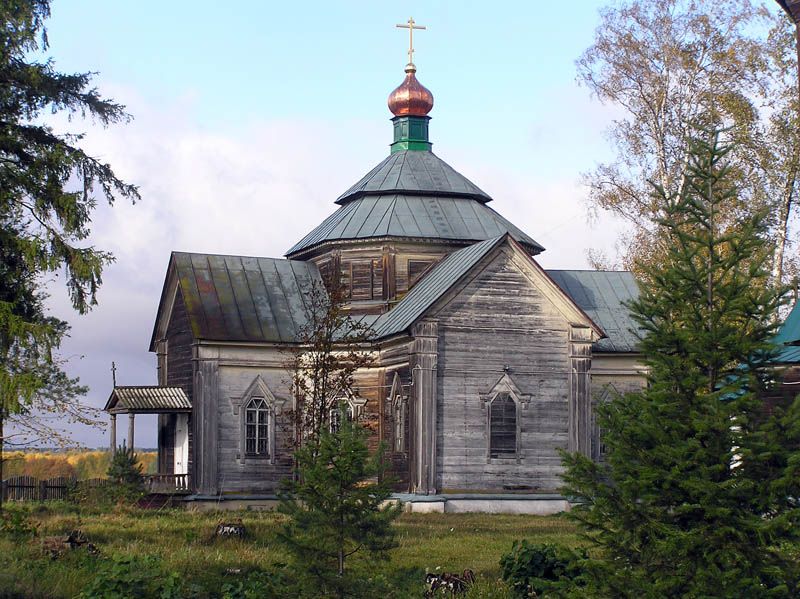 Нижний Новгород2013 годГЕНЕРАЛЬНЫЙ ПЛАН ВОЗДВИЖЕНСКОГО СЕЛЬСОВЕТАВОСКРЕСЕНСКОГО МУНИЦИПАЛЬНОГО РАЙОНА НИЖЕГОРОДСКОЙ ОБЛАСТИТом II. Материалы по обоснованию проекта генерального планаЗаказчик: Администрация Воскресенского муниципального района Нижегородской областиДоговор: 5-ГППЗ  от 06 июня 2013 г.Исполнитель: ООО НИИ "Земля и город"В подготовке проекта генерального плана Воздвиженского сельсовета Воскресенского района Нижегородской области также принимали участие иные организации и специалисты, которые были вовлечены в общую работу предоставлением консультаций, заключений и рекомендаций, участием в совещаниях, рабочих обсуждениях.СОДЕРЖАНИЕ ГЕНЕРАЛЬНОГО ПЛАНА Генеральный план сельсовета содержит две части:Том Iчасть первая – положения о территориальном планировании (текстовая часть);часть вторая – карты территориального планирования (графические материалы).Том IIМатериалы по обоснованию генерального плана в виде пояснительной записки и карт.Содержание Тома IIМатериалы по обоснованию проектаВВЕДЕНИЕ	8РАЗДЕЛ 1. Сведения о планах и программах комплексного социально-экономического развития Воскресенского района нижегородской области	91.1 ФЕДЕРАЛЬНЫЕ НОРМАТИВНО-ПРАВОВЫЕ АКТЫ И ПРОГРАММЫ	91.2 РЕГИОНАЛЬНЫЕ НОРМАТИВНО-ПРАВОВЫЕ АКТЫ И ПРОГРАММЫ	101.3 АНАЛИЗ СХЕМЫ ТЕРРИТОРИАЛЬНОГО ПЛАНИРОВАНИЯ ВОСКРЕСЕНСКОГО РАЙОНА В ЧАСТИ, КАСАЮЩЕЙСЯ ВОЗДВИЖЕНСКОГО СЕЛЬСОВЕТА	121.4 РАЙОННЫЕ НОРМАТИВНО-ПРАВОВЫЕ АКТЫ И ПРОГРАММЫ	15РАЗДЕЛ 2. Обоснование выбранного варианта размещения объектов местного значения ВОЗДВИЖЕНСКОГО СЕЛЬСОВЕТА ВОСКРЕСЕНСКОГОрайона на основе анализа использования соответствующей территории, возможных направлений ее развития и прогнозируемых ограничений ее использования	16ГЛАВА 1. ОБЩИЕ СВЕДЕНИЯ О  ВОЗДВИЖЕНСКОМ СЕЛЬСОВЕТЕ	161.1 ОПИСАНИЕ ПОЛОЖЕНИЯ ВОЗДВИЖЕНСКОГО СЕЛЬСОВЕТА В СТРУКТУРЕ РАССЕЛЕНИЯ	161.2 ИСТОРИЧЕСКАЯ СПРАВКА	201.3 ПРИРОДНЫЕ УСЛОВИЯ И РЕСУРСЫ ТЕРРИТОРИИ	201.4 СУЩЕСТВУЮЩИЕ ОБЪЕКТЫ ФЕДЕРАЛЬНОЙ,  РЕГИОНАЛЬНОЙ И МУНИЦИПАЛЬНОЙ СОБСТВЕННОСТИ	27ГЛАВА 2. ОБОСНОВАНИЯ В ОТНОШЕНИИ ЧИСЛЕННОСТИ НАСЕЛЕНИЯ И ДЕМОГРАФИЧЕСКОГО ПРОГНОЗА	292.1 СУЩЕСТВУЮЩАЯ ЧИСЛЕННОСТЬ НАСЕЛЕНИЯ	292.2 ДЕМОГРАФИЧЕСКИЙ ПРОГНОЗ	31ГЛАВА 3. ОБОСНОВАНИЯ В ОТНОШЕНИИ ОГРАНИЧЕНИЙ ИСПОЛЬЗОВАНИЯ ТЕРРИТОРИИ. ОБРАЩЕНИЕ С ОТХОДАМИ ПОТРЕБЛЕНИЯ. ОБЪЕКТЫ СПЕЦИАЛЬНОГО НАЗНАЧЕНИЯ. МЕРОПРИЯТИЯ ПО САНИТАРНОМУ И ЭКОЛОГИЧЕСКОМУ ОЗДОРОВЛЕНИЮ ТЕРРИТОРИИ	343.1 ОХРАНА АТМОСФЕРЫ. ОЦЕНКА СОСТОЯНИЯ АТМОСФЕРНОГО ВОЗДУХА	353.2 ПРОЕКТНЫЕ ПРЕДЛОЖЕНИЯ ПО ОХРАНЕ АТМОСФЕРЫ	383.3 ОХРАНА ВОДНЫХ РЕСУРСОВ. ОЦЕНКА СОСТОЯНИЯ ПОВЕРХНОСТНЫХ ВОД	393.4 ВОДООХРАННЫЕ ЗОНЫ ОБЪЕКТОВ	393.5 ПРОЕКТНЫЕ ПРЕДЛОЖЕНИЯ	413.6 ОХРАНА ПОДЗЕМНЫХ ВОД	423.7 ЗОНЫ САНИТАРНОЙ ОХРАНЫ ИСТОЧНИКОВ	433.8 НЕДРА	463.9 ОХРАНА ПОЧВЕННЫХ РЕСУРСОВ. ОЦЕНКА СОСТОЯНИЯ ПОЧВ	473.10 МЕРОПРИЯТИЯ ПО ОЗДОРОВЛЕНИЮ ПОЧВ	473.11 ОТХОДЫ ПРОИЗВОДСТВА И ПОТРЕБЛЕНИЯ. САНИТАРНАЯ ОЧИСТКА ТЕРРИТОРИИ. ОЦЕНКА СУЩЕСТВУЮЩЕГО ПОЛОЖЕНИЯ	483.12 ПРОЕКТНЫЕ ПРЕДЛОЖЕНИЯ ПО ОПТИМИЗАЦИИ СИСТЕМЫ  ОБРАЩЕНИЯ      С ОТХОДАМИ	503.13 ЗАХОРОНЕНИЕ БИОЛОГИЧЕСКИХ ОТХОДОВ	503.14 ОХРАНА БИОЛОГИЧЕСКИХ РЕСУРСОВ	533.15 ОЦЕНКА РАЗМЕЩЕНИЯ И ЭКСПЛУАТАЦИИ КОММУНАЛЬНЫХ ОБЪЕКТОВ	593.16 ОЦЕНКА ВЛИЯНИЯ ФИЗИЧЕСКИХ ФАКТОРОВ НА ОКРУЖАЮЩУЮ СРЕДУ	60ГЛАВА 4. ПАМЯТНИКИ ИСТОРИИ И КУЛЬТУРЫ. ОСОБО ОХРАНЯЕМЫЕ ПРИРОДНЫЕ ТЕРРИТОРИИ	634.1 ПАМЯТНИКИ ИСТОРИИ И КУЛЬТУРЫ	634.2 ОСОБО ОХРАНЯЕМЫЕ ПРИРОДНЫЕ ТЕРРИТОРИИ	67ГЛАВА 5. ПЕРЕЧЕНЬ ОСНОВНЫХ ФАКТОРОВ РИСКА ВОЗНИКНОВЕНИЯ ЧРЕЗВЫЧАЙНЫХ СИТУАЦИЙ ПРИРОДНОГО И ТЕХНОГЕННОГО ХАРАКТЕРА. МЕРОПРИЯТИЯ ПО ОБЕСПЕЧЕНИЮ БЕЗОПАСНОСТИ ТЕРРИТОРИИ.	685.1 ПЕРЕЧЕНЬ ИСТОЧНИКОВ ЧРЕЗВЫЧАЙНЫХ СИТУАЦИЙ ТЕХНОГЕННОГО ХАРАКТЕРА	685.2 ПЕРЕЧЕНЬ ВОЗМОЖНЫХ ИСТОЧНИКОВ ЧРЕЗВЫЧАЙНЫХ СИТУАЦИЙ ПРИРОДНОГО ХАРАКТЕРА	715.3 ОЦЕНКА БИОЛОГО-СОЦИАЛЬНЫХ ОПАСНОСТЕЙ	725.4 ОБЕСПЕЧЕНИЕ ПОЖАРНОЙ ОХРАНЫ	72ГЛАВА 6. ИНЖЕНЕРНАЯ ПОДГОТОВКА ТЕРРИТОРИИ. БЛАГОУСТРОЙСТВО ТЕРРИТОРИИ	806.1 АНАЛИЗ СТРОИТЕЛЬНЫХ ОГРАНИЧЕНИЙ	806.2  ИНЖЕНЕРНАЯ ПОДГОТОВКА ТЕРРИТОРИИ	80ГЛАВА 7. АНАЛИЗ ПОЛНОМОЧИЙ ОРГАНОВ МЕСТНОГО САМОУПРАВЛЕНИЯ	857.1 ПОЛНОМОЧИЯ ОРГАНОВ САМОУПРАВЛЕНИЯ	857.2 РЕЗЕРВИРОВАНИЕ ТЕРРИТОРИЙ ДЛЯ РАЗМЕЩЕНИЯ ОБЪЕКТОВ КАПИТАЛЬНОГО СТРОИТЕЛЬСТВА	887.3 ПРИНЦИПЫ РАЗВИТИЯ ОБЪЕКТОВ СОЦИАЛЬНОГО ОБСЛУЖИВАНИЯ	92ГЛАВА 8. ОБОСНОВАНИЕ В ОТНОШЕНИИ ЖИЛИЩНОГО СТРОИТЕЛЬСТВА	948.1 ТЕРРИТОРИИ ЖИЛОГО НАЗНАЧЕНИЯ	94ГЛАВА 9. ОБОСНОВАНИЕ В ОТНОШЕНИИ ПРОИЗВОДСТВЕННОЙ СФЕРЫ И СЕЛЬСКОГО ХОЗЯЙСТВА	969.1 ПРОМЫШЛЕННОЕ ПРОИЗВОДСТВО	969.2 АГРОПРОМЫШЛЕННОЕ ПРОИЗВОДСТВО. СЕЛЬСКОЕ ХОЗЯЙСТВО	97ГЛАВА 10. ОБОСНОВАНИЕ В ОТНОШЕНИИ ФУНКЦИОНАЛЬНЫХ ЗОН И ПАРАМЕТРОВ ИХ РАЗВИТИЯ	9810.1 О ФУНКЦИОНАЛЬНОМ ЗОНИРОВАНИИ	9810.2 ПРАВОВОЙ СТАТУС ФУНКЦИОНАЛЬНОГО ЗОНИРОВАНИЯ И ЕГО ПРЕДНАЗНАЧЕНИЕ В СИСТЕМЕ ГРАДОРЕГУЛИРОВАНИЯ	9910.3 ВЫДЕЛЕНИЕ СТАНДАРТНЫХ ТЕРРИТОРИЙ НОРМИРОВАНИЯ (СТН) И ТЕРРИТОРИЙ СИТУАТИВНОГО ПРОЕКТИРОВАНИЯ (ТСП)	10010.4 ПЕРЕЧЕНЬ ФУНКЦИОНАЛЬНЫХ ЗОН И ИХ ПАРАМЕТРЫ	101ГЛАВА 11. ОБЪЕКТЫ СОЦИАЛЬНО-БЫТОВОГО ОБСЛУЖИВАНИЯ, КОММУНАЛЬНЫЕ ОБЪЕКТЫ И ОБЪЕКТЫ СПЕЦИАЛЬНОГО НАЗНАЧЕНИЯ. ОБЪЕКТЫ ТУРИЗМА И РЕКРЕАЦИИ	10811.1 РАСЧЕТ ОБЕСПЕЧЕННОСТИ УЧРЕЖДЕНИЯМИ ОБСЛУЖИВАНИЯ	10811.2 УЧРЕЖДЕНИЯ ОБРАЗОВАНИЯ	11311.3 УЧРЕЖДЕНИЯ ЗДРАВООХРАНЕНИЯ	11411.4 ОБЪЕКТЫ ФИЗКУЛЬТУРЫ И СПОРТА	11411.5 УЧРЕЖДЕНИЯ КУЛЬТУРЫ И ДОСУГА	11511.6 УЧРЕЖДЕНИЯ СОЦИАЛЬНОЙ ЗАЩИТЫ И СОЦИАЛЬНОГО ОБСЛУЖИВАНИЯ	11611.7 ОБЪЕКТЫ ПОЖАРНОЙ ОХРАНЫ	11711.8 ОБЪЕКТЫ РИТУАЛЬНОГО ОБСЛУЖИВАНИЯ	11711.9 ТОРГОВЫЕ ПРЕДПРИЯТИЯ И ПРЕДПРИЯТИЯ ОБЩЕСТВЕННОГО ПИТАНИЯ	11811.10 ТУРИЗМ И РЕКРЕАЦИЯ	118ГЛАВА 12. ОБОСНОВАНИЕ В ОТНОШЕНИИ РАЗВИТИЯ ТРАНСПОРТНОЙ ИНФРАСТРУКТУРЫ	11912.1 АВТОМОБИЛЬНЫЙ ТРАНСПОРТ	119ГЛАВА 13. ОБОСНОВАНИЕ В ОТНОШЕНИИ РАЗВИТИЯ ИНЖЕНЕРНОЙ ИНФРАСТРУКТУРЫ	12613.1 ВОДОСНАБЖЕНИЕ	12613.2 ПРОТИВОПОЖАРНОЕ ВОДОСНАБЖЕНИЕ	13213.3 ВОДООТВЕДЕНИЕ	13513.4 ЛИВНЕВАЯ КАНАЛИЗАЦИЯ	13913.5 ТЕПЛОСНАБЖЕНИЕ	13913.6 ГАЗОСНАБЖЕНИЕ	14213.7 ЭЛЕКТРОСНАБЖЕНИЕ	14713.8 СВЯЗЬ	153ГЛАВА 14. МЕРОПРИЯТИЯ ПО ПЕРЕВОДУ ЗЕМЕЛЬ ИЗ ОДНОЙ КАТЕГОРИИ В ДРУГУЮ	157РАЗДЕЛ 3. Оценка возможного влияния планируемых для размещения объектов местного значения СЕЛЬСОВЕТА на комплексное развитие соответствующей территории	163Карты в составе материалов по обоснованию ВВЕДЕНИЕПроект генерального плана муниципального образования сельсовета разработан научно-исследовательским институтом «Земля и город» (г. Нижний Новгород)  в соответствии с муниципальным контрактом 5-ГППЗ по заданию Администрации Воскресенского муниципального района Нижегородской области.Генеральный план разрабатывался с соблюдением положений Градостроительного Кодекса Российской Федерации, Земельного Кодекса  Российской Федерации, Инструкции о порядке разработки, согласования и утверждения градостроительной документации, других действующих законодательных и нормативных документов.Основные этапы проектирования:первая очередь – 2018 год;расчетный срок – 2033 год;Проект генерального плана муниципального образования сельсовета выполнен с использованием подосновы М 1:25 000 и М 1:5 000 в электронном виде в формате MapInfo.РАЗДЕЛ 1. Сведения о планах и программах комплексного социально-экономического развития Воскресенского района нижегородской области1.1 ФЕДЕРАЛЬНЫЕ НОРМАТИВНО-ПРАВОВЫЕ АКТЫ И ПРОГРАММЫГрадостроительный кодекс Российской Федерации от 29.12.2004 г. № 190 – ФЗ;Земельный кодекс Российской Федерации от 25.10.2001 г. № 136-ФЗ;Водный кодекс Российской Федерации от 03.06.2006 г. № 74-ФЗ; Лесной кодекс Российской Федерации от 04.12.2006 г. № 200-ФЗ;Федеральный закон от 24.12.2004 года № 172-ФЗ "О порядке перевода земель и земельных участков из одной категории в другую";  Федеральный закон от 14 марта 1995 г. № 33-ФЗ "Об особо охраняемых природных территориях";Федеральный закон от 23.02.1995 г. № 26-ФЗ "О природных лечебных ресурсах, лечебно-оздоровительных местностях и курортах";Федеральный закон от 06.10.2003 г. №  131 - ФЗ "Об общих принципах организации местного самоуправления в Российской Федерации"; Постановление Правительства РФ от 09.06.2006 г. № 363 "Об информационном обеспечении градостроительной деятельности";Постановление Правительства РФ от 24.03.2007 года №178 "Об утверждении Положения о согласовании проектов схем территориального планирования субъектов РФ и проектов документов территориального планирования муниципальных образований"; Приказ Минрегиона РФ от 26.05.2011 г. № 244 "Об утверждении Методических рекомендаций по разработке проектов генеральных планов поселений и городских округов"; Приказ Минрегиона РФ от 30.08.2007 г. №85 "Об утверждении документов по ведению информационной системы обеспечения градостроительной деятельности" (вместе с "Положением о системе классификации и кодирования, используемой при ведении книг, входящих в состав информационной системы обеспечения градостроительной деятельности", "Положением о порядке ведения книг, входящих в состав информационной системы обеспечения градостроительной деятельности, и порядке присвоения регистрационных и идентификационных номеров");СанПиН 2.2.1/2.1.1.1200-03 "Санитарно-защитные зоны и санитарная классификация предприятий, сооружений и иных объектов", утвержден Постановлением Главного государственного санитарного врача РФ от 25.09.2007 г. № 74;СП 42.13330.2011 «Градостроительство. Планировка и застройка городских и сельских поселений». Актуализированная редакция СНиП 2.07.01-89*, утвержден Приказом Минрегиона РФ от 28.12.2010 г. №820;Федеральный закон от 24 июля 2007 г. № 221-ФЗ "О государственном кадастре недвижимости";«Доступная среда» на 2011- 2015 годы (Постановление Правительства РФ от 17 марта 2011 г. № 175);«Развитие физической культуры и спорта в Российской Федерации на 2006 - 2015 годы» (Постановление Правительства РФ от 11 января 2006 г. № 7);«О Федеральной целевой программе развития образования на 2011 -  2015 годы» (Постановление Правительства РФ от 7 февраля 2011 г. № 61).1.2 РЕГИОНАЛЬНЫЕ НОРМАТИВНО-ПРАВОВЫЕ АКТЫ И ПРОГРАММЫНиже приведен перечень программ и планов социально-экономического развития, принятие которых оказывает значительное влияние на развитие сельсовета.Схема территориального планирования Нижегородской области (Утверждена Постановлением Правительства Нижегородской области «Об утверждении схемы территориального планирования Нижегородской области» №254 от 29.04.2010 г.);Стратегия развития Нижегородской области до 2020 года, утвержденная постановлением правительства Нижегородской области от 17 апреля 2006 года №127;«Концепция развития и совершенствования сети автомобильных дорог общего пользования Нижегородской области на перспективу до 2025 года», разработанная НИПИ территориального развития и транспортной инфраструктуры (г. Санкт-Петербург);Областная целевая программа «Развитие социальной и инженерной инфраструктуры как основы повышения качества жизни населения Нижегородской области на 2011-2013 годы», утвержденная постановлением Правительства Нижегородской области                от 1 сентября 2010 года №567;Областная целевая программа «Развитие обращения с отходами производства и потребления в Нижегородской области на 2009-2014 годы», утвержденная постановлением Правительства Нижегородской области от 6 марта 2009 года №104;Концепция демографического развития Нижегородской области на период              до 2020 года, утвержденная постановлением Правительства Нижегородской области         от 27 июня 2007 года №201;«Программа развития сети автомобильных дорог общего пользования Нижегородской области и искусственных сооружений на них до 2022 года»;Областная целевая программа «Развитие физической культуры и спорта на 2005-2015 годы»;Ведомственная целевая программа "Охрана объектов культурного наследия Нижегородской области на 2011-2013 годы";Областная целевая программа «Развитие внутреннего и въездного туризма в Нижегородской области в 2012-2016 годах», утвержденная постановлением Правительства Нижегородской области от 04 октября 2011 года №797;Программа «О мероприятиях по развитию производственных сил Воскресенского муниципального района Нижегородской области на 2013-2020 годы», утвержденная распоряжением администрации Воскресенского района от 28 ноября 2012 года №1792-р.1.3 АНАЛИЗ СХЕМЫ ТЕРРИТОРИАЛЬНОГО ПЛАНИРОВАНИЯ ВОСКРЕСЕНСКОГО РАЙОНА В ЧАСТИ, КАСАЮЩЕЙСЯ ВОЗДВИЖЕНСКОГО СЕЛЬСОВЕТА1.4 РАЙОННЫЕ НОРМАТИВНО-ПРАВОВЫЕ АКТЫ И ПРОГРАММЫУстав Воздвиженского сельсовета Воскресенского муниципального района Нижегородской области;Схема территориального планирования Воскресенского муниципального района Нижегородской области, утвержденная решением Земского собрания Воскресенского района от 6 сентября 2013 года №69;Районная целевая программа «Развитие образования Воскресенского муниципального района Нижегородской области на 2011-2015 годы», утвержденная постановлением администрации Воскресенского муниципального района от 10 февраля 2012 года №184;Районная целевая программа «Развитие городского и пригородного транспорта на территории Воскресенского муниципального района Нижегородской области на 2012-2014 годы», утвержденная постановлением администрации Воскресенского муниципального района от 14 февраля 2012 года №210;Районная комплексная целевая программа «Пожарная безопасность учреждений культуры Воскресенского муниципального района Нижегородской области                          на 2011-2013 годы», утвержденная постановлением администрации Воскресенского муниципального района от 3 апреля 2012 года №443; Районная целевая программа «Пожарная безопасность поселений Воскресенского муниципального района Нижегородской области на 2013-2015 годы», утвержденная постановлением администрации Воскресенского муниципального района от 17 октября 2012 года №1568;Районная целевая программа «Комплексное развитие систем коммунальной инфраструктуры Воскресенского района на 2011 – 2015 годы», утвержденная постановлением администрации Воскресенского муниципального района от 4 августа 2011 года №1048;Районная целевая программа «Развитие жилищно-коммунального хозяйства Воскресенского муниципального района на  2011-2013 годы», утвержденная постановлением администрации Воскресенского муниципального района от 3 декабря 2010 года №1610;Районная целевая программа «Развитие въездного и внутреннего туризма в Воскресенском муниципальном районе Нижегородской области на 2011-2015 годы», утвержденная постановлением администрации Воскресенского муниципального района                      от 16 декабря 2010 года №1700;Районная целевая программа «Об утверждении долгосрочной муниципальной целевой программы «Повышение безопасности дорожного движения в Воскресенском муниципальном районе в 2011 – 2014 годах», утвержденная постановлением администрации Воскресенского муниципального района от 01 декабря 2011 года №176.РАЗДЕЛ 2. Обоснование выбранного варианта размещения объектов местного значения ВОЗДВИЖЕНСКОГО СЕЛЬСОВЕТА ВОСКРЕСЕНСКОГОрайона на основе анализа использования соответствующей территории, возможных направлений ее развития и прогнозируемых ограничений ее использованияГЛАВА 1. ОБЩИЕ СВЕДЕНИЯ О  ВОЗДВИЖЕНСКОМ СЕЛЬСОВЕТЕИнформация, описанная в данной главе, представлена графически на Карте 1. Карта существующего состояния территории, Фрагментах карты 1. Карта существующего состояния территории.1.1 ОПИСАНИЕ ПОЛОЖЕНИЯ ВОЗДВИЖЕНСКОГО СЕЛЬСОВЕТА В СТРУКТУРЕ РАССЕЛЕНИЯОсновные характеристики Воздвиженского сельсовета приведены в таблице 2.1.1.Таблица 2.1.1 - Общие сведения о территорииОписание границ Воздвиженского сельсовета приведены в таблице 2.1.2.Таблица 2.1.2 - Описание границ территорииПеречень населенных пунктов в составе  Воздвидженского сельсовета Воскресенского муниципального района: с. Воздвиженское - административный центр, д. Большая Юронга, д. Большие Отары, д. Большие Поляны, д. Большое Иевлево, с. Большое Поле, д. Заболотное, п. Ижма, д. Изъянка, д. Кузнец, д. Малая Юронга, д. Малое Иевлево, д. Малое Содомово, д. Малые Отары, д. Нестерино, д. Ошараш, д. Петрово, д. Прудовские, п. Руя, п. Северный, д. Сухоречье, д. Тиханки, д. Чистое Болото. Положение сельсовета в структуре расселения показано на рисунках 2.1.1 и 2.1.2.1.2 ИСТОРИЧЕСКАЯ СПРАВКАДревнейшими жителями Воскресенского муниципального района были марийцы. По архивным данным, первое упоминание о Воскресенском (раньше оно называлось Ильинское) было в 1614 году. В это время оно относилось к Лапшангской волости Галицкого уезда. По административной реформе 1775 года Воскресенское Поветлужье вошло в состав Макарьевского уезда Нижегородской губернии. К началу XIX века на территории современного Воскресенского муниципального района находились следующие волости уезда: Богородская, Владимирская, Воскресенская, Воздвиженская, Галибихинская, Глуховская, Нестиарская. В начале XX века в 1918 году образуется Воскресенский уезд. Он был одним из глухих районов Нижегородской области. Вся территория его представляла сплошное лесное пространство. Реки были практически единственными путями сообщения. Связь уезда с губернским центром и железной дорогой поддерживалась по грунтовым дорогам на лошадях.В 1923 году Воскресенский уезд был ликвидирован, а его территория отошла к Красным Бакам. В 1929 году был образован Воскресенский район. Основным источником дохода района являлись леса. Поэтому характерной особенностью послевоенного периода явилась реорганизация лесной промышленности в районе. В середине 50-х годов вместо нескольких лесозаготовительных кооперативных артелей были созданы три леспромхоза — Воскресенский, Красноярский и Заветлужский. Позднее из-за большой вырубки и сокращения лесосек они были объединены в один — Воскресенский.1.3 ПРИРОДНЫЕ УСЛОВИЯ И РЕСУРСЫ ТЕРРИТОРИИ КлиматВоскресенский район вытянут в меридиональном направлении, его протяженность с севера на юг составляет , а с запада на восток . Климат Воскресенского муниципального района умеренно-континентальный, характеризующийся сравнительно теплым летом и часто холодной многоснежной зимой. Территория находится под воздействием масс воздуха умеренных широт, переносимых преобладающими юго-западными ветрами. Летом, поступающий с запада влажный воздух, часто вызывает пасмурную дождливую и прохладную погоду. Прохождение циклонов в зимнее время с запада и юго-запада вызывает обильные снегопады, нередки значительные оттепели. Вторжение холодного воздуха с севера отмечается во все времена года, вызывая заморозки в мае и начале июня.  Средняя годовая температура 3,5ºС, величина абсолютного максимума составляет +37 С0, абсолютного минимума –44 С0. За год выпадает около  осадков, в виде дождя 65 %, в виде снега 35 %. Относительная влажность - 75%. Среднегодовая скорость ветра составляет 3,5-4,5 м/с.ЗИМА Зима в Воскресенском районе продолжается с начала ноября до конца марта.   Средняя месячная температура:- ноябрь – -3,-6ºC- декабрь – -8-12 ºC- январь– -12-13ºC- февраль– -9- 10ºC- март – -7-10ºCАбсолютные минимальные температуры воздуха составляют -42,-44ºС. Самой суровой почти за сто лет наблюдений была зима 1955-56 гг., когда средняя месячная температура зимних месяцев была на 8-10ºС холоднее обычного, в течение двух месяцев средняя суточная температура была ниже -15ºС, а в течение недели – ниже -30ºС. Необычно длительными морозами отличался январь . Средняя температура воздуха за первую декаду этого месяца была почти на 15ºС холоднее обычного. Очень теплой была зима 1982-83 гг. За весь сезон было около 10 дней со средней суточной температурой ниже -15ºС и 3 дня с температурой ниже -20ºС. Почти такой же теплой была зима 1988-89 гг.Максимальные температуры в течение зимних месяцев могут достигать положительных значений до 3, 6ºС.Устойчивый снежный покров ложится обычно в конце ноября. Снежный покров лежит около 150-160 дней.Высота снежного покрова к концу марта достигает примерно полуметра, а в лесу - 70-. В самые многоснежные зимы высота снега достигает метра и более ( в .). В малоснежную зиму 1971-г. высота снега составляла всего 20-. За зимний сезон в районе выпадает около 160 - 200 мм осадков. Среднемесячные скорости ветра в зимний период выше, чем в теплый, и составляют 3,5 -   4,5 м/с.ВЕСНАПовышение средней месячной температуры воздуха от марта к апрелю составляет обычно 9-10ºС, а в отдельные годы 15-17ºС, как это было в 1917 и 1963 гг. В начале апреля (3 - 6) средняя суточная температура воздуха переходит через 0ºС в сторону ее повышения.Средняя месячная температура:- апрель - 4,7 ºC.- май - 12 ºCСход снежного покрова происходит обычно в конце апреля. Средняя месячная температура воздуха в мае на 8ºС выше апрельской. Возвраты холодов - обычная примета наших весен. При затоках арктического холодного воздуха в первой декаде мая температура воздуха может понижаться до -3...-6ºС. Заморозки возможны и в конце мая и в начале июня. Количество осадков весной составляет 100-. Средняя скорость ветра 3-4 м/с.ЛЕТОНачалом лета принято считать переход средней суточной температуры воздуха через 15ºС, обычно это происходит в начале июня. Лето в Воскресенском районе сравнительно короткое и умеренно-теплое, длится оно около 70-90 дней.Средняя месячная температура:- июнь - + 16,2 ºC.- июль - +18,2 ºC- август - +16,2  ºCВ . период со средней суточной температурой воздуха выше 15ºС составил 120-130 дней (очень теплыми были май и сентябрь), а в . - всего 30-40 дней (холодными и дождливыми были июнь и август). Интенсивность роста температуры в летние месяцы замедляется, а с конца июля уже начинается медленное ее понижение. Летом температурный режим устойчивее, чем в другие сезоны, междусуточная изменчивость более плавная. Максимальные дневные температуры  - 37ºС. Осадки в течение года выпадают неравномерно, большая их часть выпадает в теплый период и преимущественно в летний сезон. Наибольшее количество осадков, 75-, обычно приходится на июль. За лето бывает 25-30 дней с грозой, 1-2 дня с градом. Хотя лето и отличается относительно устойчивым температурным режимом, тем не менее, ему свойственны и аномалии. Очень холодным было лето 1962, 1976, 1978 гг. Жарким было лето в 1972, 1981 и 2010 гг. В . с 6 по 17 июля и почти в течение всего августа средняя суточная температура воздуха превышала 20ºС.Средние месячные скорости ветра летом составляют 3,5 - 4,0 м/с. Однако при грозах порывы шквалистого ветра могут достигать 25-30 м/с, а иногда и более 40 м/с.ОСЕНЬОсенний период начинается с заморозков в воздухе и на почве после перехода средней суточной температуры воздуха через 15ºС в сторону ее понижения, обычно это наблюдается в конце августа.Средняя месячная температура:- сентябрь - +10,1 ºC.- октябрь  -  +3,1ºC.Безморозный период длится 110-120 дней. В отдельные годы в сентябре уже выпадает снег, но он сразу тает. Очень рано (20 октября) снежный покров образовался в . и устойчиво залегал до весны. Но чаще всего октябрь - типичный осенний месяц. Ночные понижения температуры до 0ºС и ниже носят характер заморозков. Устойчивый переход средней суточной температуры воздуха через 0ºС в сторону понижения происходит в самом начале ноября. Ночные заморозки сменяются морозами, прогревание днем приводит к оттепелям, уменьшается продолжительность солнечного сияния, резко увеличивается число пасмурных дней (от 1-2 летом до 13-15 в октябре, ноябре). В целом за осенний сезон выпадает 150 -  осадков. Средние месячные скорости ветра растут, и составляют 3,5-4,5 м/с.Рельеф и  инженерно-геологические условияВ тектоническом отношении территория района является частью великой Русской платформы, которая представлена здесь структурой второго порядка - Варяжской плитой. Данная плита имела в целом тенденцию к опусканию и оформилась как восточное крыло Московской синеклизы.Территория лежит в пределах геоморфологического района Волжско-Нижневетлужской низины, относящегося к провинции Великой Волжской аккумулятивной аллювиальной низменной равнины Окско-Волжского левобережья северо-русского геоморфологического пояса.Формирование современного рельефа обусловлено действием тектонических и экзогенных процессов (главным образом неоген-четвертичными).Структурные элементы рельефа природного парка образованы отложениями архея, протерозоя, венда, девона, карбона, перми, триаса и неогена; земную поверхность дочетвертичных отложений слагают породы пермской, триасовой и неогенной систем. На дневную поверхность, кроме четвертичных образований, выступают верхнетатарские, нижнетриасовые, верхнеюрские и третичные отложения. Буровыми скважинами здесь полностью пройдены породы нижнетатарского и нижнеказанского подъярусов и вскрыты нижнепермские отложения. Болотные отложения, сформировавшиеся в голоцене, представлены главным образом низинными торфяниками.На территории района расположены имеющие научную и природоохранную ценность геологические объекты. Среди них Галибихинский разрез татарского яруса с границей северо-двинского и вятского горизонтов, расположенный на правом берегу Ветлуги у  с. Галибиха (мощность 17 м, протяженность 400 м) и Асташихинский стратотипический разрез рябинской свиты нижнего триаса и ее границы с вятским горизонтом верхнетатарского подъяруса верхней перми, расположенный на откосах долины реки Ветлуги у д. Асташиха (мощность разреза 18,5 м).Современная минеральная база представлена месторождениями торфа и сапропелей, приуроченных к болотам.Особо выделяются гидроминеральные ресурсы. Это не только пресные питьевые воды нижнечетвертичных и верхнетатарских комплексов, но и минерализованные воды, вплоть до крепких рассолов - до 300 г/л пермских, девонских и карбоновых отложений. В них возможны промышленные концентрации B, Br, I, K, а также Sr (стронция). В прошлом в верховьях Люнды разрабатывалось Лобачевское месторождение тугоплавких глин, приуроченных к неогеновым отложениям. Его пласты мощностью 1,0 - 6,0 м с прослоями мелкозернистых песков (0,3 - 1,6 м) залегали на глубине 2 - 6 м. Глины дисперсные, высоко- и умеренно пластичные, огнеупорны (температура плавления - 1470 - 1580 °С). При обжиге дают желто-белый и оранжевый черепок, до 1940 г. использовались на воскресенских стекольных заводах.На территории района представлены различные экзогенные геологические процессы: речная эрозия, заболачивание, подтопление, овражная эрозия, суффозии. Все эти процессы являются естественными природными факторами.Обследование территории на предмет закарстованности показало, что в связи с весьма значительной мощностью татарских отложений, являющихся препятствием для проникновения атмосферных и грунтовых вод вглубь массива до растворимых горных пород, здесь нет условий для развития карстовых процессов.Современные физико-геологические процессы проявляются в виде эрозии грунтов потоками атмосферных, талых и паводковых вод в районе р. Люнды и аккумуляции алювиально-делювиальных отложений в пониженных элементах рельефа. Местами образуются отдельные заболоченные участки.Гидрография, гидрогеологияРечная сеть района (реки, озера, болота): район богат водными ресурсами - озерами, реками и болотами. Основной рекой является река Ветлуга. Общая длина реки 863 километра. Это типичная река лесной полосы. Весной она разливается, летом значительно мелеет, судоходна, ее ширина 75 – 270 метров, глубина 1,6 - 3,9 метра, скорость течения 0,3-0,5 м/сек., дно реки песчаное. Русло реки умеренно извилистое, ширина 75-270 метров, глубина 2-3 метра, скорость течения 0,5-0,6 м/сек. Берега высотой 2-4 метра. Пойма, в основном, 2-х сторонняя, шириной 1,5-2 километра, изрезанная старицами. Она затапливается в многоводные годы слоем до 3 метров, местами до 4-5 метров сроком на 40-50 дней. Долина реки в нижнем течении асимметричная, с неясно выраженной шириной до 6 километров, правый склон крутой, высотой до 60-100 метров, левый пологий с 2-мя надпойменными террасами. Более мелкие реки: Уста, Юронга, Ижма, Ноля, Люнда, Швея, Перенга и множество других рек и ручьев общим числом 200. Самый крупный приток Ветлуги – река Уста. По территории района река протекает своим нижним течением. Русло извилистое, шириной 35-455 метров, глубиной от 0,4 на перекатах до 2-2,5 на плесах. Скорость течения 0,1-0,7 м/сек. Берега высотой 3-4 метра. Ширина поймы 1,4-1,8 километра. Глубина затопления во время половодья 1,5-3,5 метра. Основные притоки - реки Ижма (длиной 57 километров) и Рассомаха (длиной 22 километра). Река Люнда практически полностью течет по территории района. Правобережная часть реки ровная, левобережная волнистая. На плоских водоразделах много торфяных болот и озер. В Воскресенском районе протекают следующие реки, длиной более 10 километров: Отмяга, Руя – левые притоки Ижмы, Сухая Руя – приток Руи, Чумакша, Хмелевая, Быстрец (Красный) – правые притоки Люнды, Быстрец (Черный) – приток Быстрица (Красного), Шурговашка – левый приток Люнды, Шорья, Чернушка – правые притоки Юронги, Шушкан, Тюньга, Куга, Кума – левые притоки Юронги. Грунтовые воды в большинстве случаев близко к поверхности слабоминерализованы. Самые крупные озера в районе: Светлое, площадь 53,0 га и Нестиар, площадью 29,9 га. Самым известным озером (и не только в районе) является озеро Светлояр, площадь которого составляет 12 га. В районе много болот различного происхождения, большинство из которых имеют торфяные месторождения.В районе имеется множество озер (пойменных, ледниковых) и болот (верховые, низинные, переходные).Замерзают реки в конце ноября, к концу зимы толщина льда достигает 40-, в суровые зимы до . Мелкие реки иногда промерзают до дна. Вскрываются реки в первой половине апреля. Весеннее половодье длится 30-45 дней. Максимальный подъем уровня воды в этот период достигает 4-. Меженный уровень (конец мая – конец сентября) прерывается кратковременными паводками, во время которых уровень воды в реках поднимается на 1-. Болота (глубина до ) преимущественно моховые и травяные, большей частью залесенные, замерзают они в конце ноября, промерзая в течение зимы на глубину до , оттаивают в конце апреля – начале мая. В период половодья и интенсивных дождей болота труднопроходимы, а местами непроходимы для всех видов транспорта и для пешеходов.Растительность и почвенный покровПлощадь земель под лесами: лесистость района (отношение площади лесных земель к площади территории района) равна 74% при среднеобластном показателе 49%. Леса по целевому назначению согласно ст.10 Лесного Кодекса Российской Федерации от 04.12.2006 г. №200-ФЗ (с изменениями от 27.12.2009 г.) подразделяются на:— защитные леса;— эксплуатационные леса;— резервные леса.Общая площадь лесов составляет 277 тыс. га, покрытая лесом 253,9 тыс.га. Защитные леса занимают площадь 46,2 тыс. га, эксплуатационные леса - 230,8 тыс.га.Защитные леса согласно ст.102 Лесного Кодекса Российской Федерации от 04.12.2006 г. №200-ФЗ с изменениями от 27.12.2009 г. подразделяются на:— леса, расположенные на особо охраняемых природных территориях; — леса, расположенные в водоохранных зонах;— леса, выполняющие функции защиты природных и иных объектов:— леса, расположенные в I-м и II-м поясах зон санитарной охраны источников водоснабжения; — защитные полосы лесов вдоль железнодорожных магистралей, автомобильных дорог федерального и территориального значения; — зеленые зоны, лесопарки; — городские леса; — леса, расположенные в I-й, II-й и III-й зонах округов санитарной охраны лечебно-оздоровительных местностей и курортов; — ценные леса: — государственные защитные лесные полосы; — противоэрозионные леса; — леса, имеющие научное, историческое значение.Запасы древесины: Воскресенский район относится к многолесным районам Нижегородской области. Леса района относятся к двум подзонам лесов: елово-широколиственным (смешанным) и сосновым. Еловые леса находятся в западной части района.Возрастная структура лесов:молодняки – 75,0 тыс. га (29,5%),средневозрастные – 110,1 тыс. га (43,4%),приспевающие – 41,2 тыс. га (16,2%),спелые и перестойные – 27,6 тыс. га (10,9%).Породный состав лесосечного фонда:сосна – 22135,1 тыс. куб. м (53,8%),ель – 3312,5 тыс. куб. м (8,0%),береза – 13077,8 тыс. куб. м (31,8%),осина – 1846,1 тыс. куб. м (4,5%),прочие – 784,5 тыс. куб. м (1,9%).Леса района относятся к зоне хвойных лесов и представлены преимущественно сосновыми борами, черничными и брусничными, небольшие площади покрывают ельники, встречаются участки пойменных дубрав. В поймах рек и вдоль ручьев встречаются черноольшанники, по берегам рек и озер – ивняки. В результате антропогенного воздействия (рубки, пожары) коренные типы леса на больших площадях заменены длительно-производными мелколиственными лесами, преимущественно березняками.Еловые леса представлены преимущественно сложными ельниками, которые являются зональными для Воскресенского муниципального района. Древостой высокого бонитета, второй ярус преимущественно слагают широколиственные древесные породы (дуб, липа, вяз, клен).Заболоченные места часто покрыты сосновыми лесами с примесью березы, изредка единичны ольха и ива. Подлеска, как правило, нет.Леса района имеют высокий класс пожарной опасности и при посещении их необходимо соблюдать требования противопожарной безопасности. Леса богаты ягодами и грибами, а также охотничье-промысловой дичью.Использование лесосеки (в кубах и процентах от существующей): в Воскресенском районном лесничестве заготовлено за 2010 год 304,3 тыс. куб.м, в том числе по хвое – 219 тыс. куб.м. (72,0%).Минеральные ресурсыНа территории Воскресенского муниципального района имеются месторождения и многочисленные проявления: карбонатных пород (известняки и мергель);песков строительных;кирпичных суглинков;песков стекольных;месторождений торфа;месторождений сапропеля;месторождений подземных вод.1.4 СУЩЕСТВУЮЩИЕ ОБЪЕКТЫ ФЕДЕРАЛЬНОЙ,  РЕГИОНАЛЬНОЙ И МУНИЦИПАЛЬНОЙ СОБСТВЕННОСТИНа территории сельсовета располагаются объекты недвижимости федеральной, региональной, муниципальной и частной форм собственности, к которым относятся объекты, принадлежащие как юридическим, так и частным лицам. К территориям и объектам, находящимся в федеральной собственности, относятся: земли лесного фонда.К территориям и объектам, находящимся в региональной собственности, относятся:земельные участки и объекты недвижимого имущества (находящиеся в собственности, постоянном (бессрочном) пользовании, временном пользовании, аренде), входящие в реестр собственности Нижегородской области.К территориям и объектам, находящимся в муниципальной собственности, относятся:территории среднеэтажной и малоэтажной жилой застройки;территория общественной застройки (за исключением территорий, находящихся в частной собственности);территории детских дошкольных учреждений, общеобразовательных учреждений;территории общего пользования в границах населенных пунктов (зеленые насаждения, физкультурно-спортивные сооружения, лечебно-оздоровительные учреждения и учреждения социального обслуживания, улицы, дороги, проезды, площадки);территории производственной и коммунально-складской застройки (за исключением территорий, находящихся в федеральной, частной собственности и собственности субъекта РФ);территории специального назначения, в том числе кладбищ.ГЛАВА 2. ОБОСНОВАНИЯ В ОТНОШЕНИИ ЧИСЛЕННОСТИ НАСЕЛЕНИЯ И ДЕМОГРАФИЧЕСКОГО ПРОГНОЗА 2.1 СУЩЕСТВУЮЩАЯ ЧИСЛЕННОСТЬ НАСЕЛЕНИЯЧисленность населения (по состоянию на 01.01.2013 г.) – представлена в таблице 2.2.1.Таблица 2.2.1 - Перечень населенных пунктов и численность их населенияДанные по половозрастной структуре населения приведены в таблице 2.2.2.Таблица 2.2.2 - Половозрастная структура населения Воздвиженского сельсоветаДанные по динамике численности населения приведены в таблице 2.2.3.Таблица 2.2.3 - Динамика численности населения Воздвиженского сельсоветаТаким образом, анализ изменений в динамике численности населения и его демографической структуры за предшествующие годы (таблица 2.2.3) выявил следующее:численность населения в последние года убывает, за последний год численность увеличилась на одного человека;основная часть населения находится в трудоспособном возрасте;число женщин в нетрудоспособном возрасте в 2 раза больше числа мужчин в нетрудоспособном возрасте.2.2 ДЕМОГРАФИЧЕСКИЙ ПРОГНОЗПрогноз численности населения и трудовых ресурсов – важнейшая составная часть градостроительного проектирования, на базе которой определяются проектные параметры отраслевого хозяйственного комплекса, жилищного строительства, комплекса общественных услуг.Существенное улучшение демографической ситуации является общенациональным приоритетом, так как издержки демографического развития препятствуют решению кардинальных социально-экономических задач, эффективному обеспечению национальной безопасности.В тоже время, несмотря на некоторые позитивные сдвиги, демографическая ситуация в области в целом остается неблагополучной, основные параметры демографического развития продолжают ухудшаться. Причины сложившейся ситуации многочисленны. Так, например, к ним относятся: отсутствие у многих молодых людей хорошо оплачиваемой работы, надлежащих жилищных условий, наличие у них во многом обоснованных сомнений в собственных возможностях обеспечить будущему ребенку достойный уровень медицинских услуг, качественное образование.Для изменения демографической динамики, обеспечения в будущем хотя бы простого воспроизводства населения недостаточно мер демографической политики, направленных на создание семьям условий для рождения желаемого количества детей. Необходимо реализовывать способы воздействия на формирование у молодежи потребности в детях.Серьезное отрицательное влияние оказывает деформация института семьи. К более низким репродуктивным ориентациям может вести либерализация отношения молодежи к государственной регистрации брака.Негативное воздействие на формирование будущего репродуктивного поведения молодежи оказывает воспитание детей в неполных семьях. Значительная часть семей испытывает серьезные материальные затруднения.Высокой остается смертность населения в трудоспособном возрасте. В результате высокой смертности, такой важный демографический показатель, как ожидаемая продолжительность жизни при рождении, несмотря на некоторый его рост в последние 2-3 года, остается ниже уровня 2000 года.В целом, анализ показывает, что основными факторами, влияющими на демографическую ситуацию, являются факторы, обеспечивающие рост уровня и качества жизни населения. Также принимаются во внимание положения схемы территориального планирования Воскресенского муниципального. Планируемая численность населения на 2018 год — 2381 человек, на 2033 год — 2788 человек. Существующая численность сельсовета — 2673 человека. Таким образом, схемой территориального планирования Воскресенского муниципального района предполагается сокращение существующей численности сельсовета на 7% на первую очередь и увеличение численности на 9% на расчетный срок.Поэтому генеральный план сельсовета принимает за основу определения перспективной численности населения неизбежность правительственных и прочих мероприятий, направленных на повышение рождаемости и общее улучшение демографический обстановки. Проектом выбрано направление относительной стабилизации численности населения (позитивный сценарий), т.к. иная позиция является тупиковой, не способной к развитию.Реализация программ и мероприятий, предусмотренных генеральным планом сельсовета, должна оказать положительное влияние на экономическое и социальное развитие территории.Таким образом, прогноз опирался на следующие методы и статические данные:1.	Численность населения сельсовета за последние годы;2.	Метод передвижки возрастов;3.	Прогноз, выполненный схемой территориального планирования Воскресенского муниципального района Нижегородской области;4.	Учет позитивного влияния выполнения мероприятий генерального плана сельсовета.С учетом всех вышеизложенных факторов планируется следующая численность населения в разрезе муниципальных образований (табл. 2.2.4).Таблица 2.2.4 - Результаты демографического прогнозаВсе более отчетливой становится тенденция стремительного оттока людей из больших городов в пригороды (субурбанизация). В связи с близостью Воскресенского района к областному центру – Н.Новгороду отмечается большой прирост населения на постоянное и временное проживание. Общий прирост составит 2613 на первую очередь реализации проекта и 8120 человек на расчетный срок. ГЛАВА 3. ОБОСНОВАНИЯ В ОТНОШЕНИИ ОГРАНИЧЕНИЙ ИСПОЛЬЗОВАНИЯ ТЕРРИТОРИИ. ОБРАЩЕНИЕ С ОТХОДАМИ ПОТРЕБЛЕНИЯ. ОБЪЕКТЫ СПЕЦИАЛЬНОГО НАЗНАЧЕНИЯ. МЕРОПРИЯТИЯ ПО САНИТАРНОМУ И ЭКОЛОГИЧЕСКОМУ ОЗДОРОВЛЕНИЮ ТЕРРИТОРИИИнформация, описанная в данной главе, представлена графически на Карте 1. Карта существующего состояния территории, Фрагментах карты 1. Карта существующего состояния территории.В основу разработки раздела заложены основные принципы Федерального Закона «Об охране окружающей среды»:соблюдение права человека на благоприятную среду обитания;обеспечение благоприятных условий жизнедеятельности человека;научно-обоснованное сочетание экологических, экономических интересов человека, общества и государства и т.д.Раздел выполнен в соответствии с требованиями нормативных документов:СанПиН 2.2.1/2.1.1.1200-03 «Санитарно-защитные зоны и санитарная классификация предприятий, сооружений и иных объектов»;СанПиН 2.1.6.1032-01 «Гигиенические требования к обеспечению качества атмосферного воздуха населенных мест»;СанПиН 2.1.4.1110-02 «Зоны санитарной охраны источников водоснабжения и водопроводов питьевого назначения»;СанПиН 2.1.4.1074-01 «Питьевая вода. Гигиенические требования к качеству воды централизованных систем питьевого водоснабжения. Контроль качества»;СанПиН 2.1.4.1175-02 «Гигиенические требования к качеству воды нецентрализованного водоснабжения. Санитарная охрана источников»;СанПиН 2.1.5.980-00 «Гигиенические требования к охране поверхностных вод»;СанПиН 2.1.7.1287-03 «Санитарно-эпидемиологические требования к качеству почвы»;СанПиН 2.1.2882-11 «Гигиенические требования к размещению, устройству и содержанию кладбищ, зданий и сооружений похоронного назначения»;СанПиН 42-128-4690-88 «Санитарные правила содержания территорий населенных мест»;СП 2.1.5.1059-01 «Гигиенические требования к охране подземных вод от загрязнения»;СН 2.2.4/2.1.8.562-96 «Шум на рабочих местах, в помещениях, общественных зданий и на территории жилой застройки»;СП 2.1.7.1038-01 «Гигиенические требования к устройству и содержанию полигонов для твердых бытовых отходов»;Водный кодекс РФ ст. 6 «Водные объекты общего пользования», ст.65 «Водоохранные зоны и прибрежные защитные полосы»;СП 51.13330.2011 «Свод правил. Защита от шума. Актуализированная редакция СНиП 23-03-2003»;СП 42.13330.2011 – «Градостроительство. Планировка и застройка городских и сельских поселений»;СНиП 2.05.06-85 «Магистральные трубопроводы»;СНиП 2.04.02-84 «Водоснабжение. Наружные сети и сооружения».Федеральный закон от 24.07.2009 г. №209-ФЗ «Об охоте и о сохранении охотничьих ресурсов и о внесении изменений в отдельные законодательные акты Российской Федерации»;Федеральный закон от 24.04.1995 г. №52-ФЗ «О животном мире»;Федеральный закон от 24.06.1998 г. №89-ФЗ «Об отходах производства и потребления»постановление Правительства Нижегородской области от 06.03.2009 г. №104 «Об утверждении областной целевой программы «Развитие системы обращения с отходами производства и потребления в Нижегородской области на 2009-2014 годы».3.1 ОХРАНА АТМОСФЕРЫ. ОЦЕНКА СОСТОЯНИЯ АТМОСФЕРНОГО ВОЗДУХА Состояние воздушного бассейна является одним из основных наиболее важных факторов, определяющих экологическую ситуацию и условия проживания населения. Основными факторами, воздействующими на состояние атмосферного воздуха, являются количество и масса загрязняющих веществ (ЗВ), поступающих в атмосферу от различных источников, а также потенциал загрязнения атмосферы.  Потенциал загрязнения атмосферы – это сочетание метеорологических факторов, обуславливающих уровень возможного загрязнения атмосферы от источников в данном географическом районе. Потенциал загрязнения атмосферы (ПЗА) является косвенной характеристикой рассеивающих способностей атмосферы. Территория Воздвиженского с/с находится в зоне умеренного потенциала загрязнения атмосферы. Территория Воскресенского района относится к достаточно благополучному с точки зрения чистоты атмосферного воздуха. Наличие лесных массивов, практическое отсутствие крупных промышленных источников воздушного загрязнения делают это место притягательным для жилищного и рекреационного использования.Основными источниками загрязнения атмосферного воздуха в Воздвиженском с/с являются автотранспорт, действующие деревообрабатывающие предприятия, объекты захоронения твердых бытовых и биологических отходов.В целях обеспечения безопасности населения и в соответствии с Федеральным законом "О санитарно-эпидемиологическом благополучии населения" от 30.03.1999 г. № 52-ФЗ вокруг объектов и производств, являющихся источниками воздействия на среду обитания и здоровье человека, устанавливается специальная территория с особым режимом использования (санитарно-защитная зона), размер которой обеспечивает уменьшение воздействия загрязнения на атмосферный воздух (химического, биологического, физического) до значений, установленных гигиеническими нормативами. По своему функциональному назначению санитарно-защитная зона является защитным барьером, обеспечивающим уровень безопасности населения при эксплуатации объекта в штатном режиме.В сельсовете представлены в основном предприятия не выше четвертого класса опасности (таблица 2.3.1). Таблица 2.3.1 - Характеристика и санитарно-защитные зоны промышленных и сельскохозяйственных предприятий Воздвиженского сельсоветаОриентировочные размеры санитарно-защитных зон должны быть обоснованы проектами санитарно-защитных зон с расчетами ожидаемого загрязнения атмосферного воздуха (с учетом фона) и уровней физического воздействия на атмосферный воздух и подтверждены результатами натурных исследований и измерений.Согласно СанПиН 2.2.1/2.1.1.1200-03  в санитарно-защитной зоне не допускается размещать: жилую застройку, включая отдельные жилые дома, ландшафтно-рекреационные зоны, зоны отдыха, территории курортов, санаториев и домов отдыха, территорий садоводческих товариществ и коттеджной застройки, коллективных или индивидуальных дачных и садово-огородных участков, а также других территорий с нормируемыми показателями качества среды обитания; спортивные сооружения, детские площадки, образовательные и детские учреждения, лечебно-профилактические и оздоровительные учреждения общего пользования.В санитарно-защитной зоне и на территории объектов других отраслей промышленности не допускается размещать объекты по производству лекарственных веществ, лекарственных средств и (или) лекарственных форм, склады сырья и полупродуктов для фармацевтических предприятий; объекты пищевых отраслей промышленности, оптовые склады продовольственного сырья и пищевых продуктов, комплексы водопроводных сооружений для подготовки и хранения питьевой воды, которые могут повлиять на качество продукции.В зависимости от санитарной классификации предприятий, санитарно-защитная зона должна быть озеленена. В соответствии с СП 42.13330.2011, минимальную площадь озеленения санитарно-защитных зон следует принимать в зависимость от ширины санитарно-защитной зоны предприятия, %:до  300 м ................................................. 60св. 300 до 1000 м .................................... 50св. 1000 до 3000 м .................................. 40св. 3000 м ................................................ 20В санитарно-защитных зонах со стороны жилых и общественно-деловых зон необходимо предусматривать полосу древесно-кустарниковых насаждений шириной не менее 50 м, а при ширине зоны до 100 м - не менее 20 м.Кроме стационарных источников, загрязнителем атмосферного воздуха в сельском поселении являются передвижные источники, в частности, автомобильный транспорт. Основную долю в общем объеме выбросов загрязняющих веществ от автотранспорта составляет оксид углерода (до 76%). В атмосферном воздухе присутствуют также взвешенные вещества, диоксид серы, диоксид углерода, диоксид азота, сажа, бензапирен, формальдегид.При этом величина вредного воздействия автомобильного транспорта на окружающую среду зависит не только от интенсивности движения на автомагистралях, но и от состояния дорожного покрытия, а также технического состояния транспорта. За границами населенных пунктов для автомагистралей устанавливаются санитарные разрывы до границы жилой застройки согласно нормам СП 42.13330.2011  «Градостроительство. Планировка и застройка городских и сельских поселений» (таблица 2.3.2). Таблица  2.3.2 - Санитарный разрыв от автомобильных дорогАвтомобильные дороги Воздвиженского с/с Воскресенского района относятся к IV, V категориям, для которых санитарный разрыв установлен 50 м.3.2 ПРОЕКТНЫЕ ПРЕДЛОЖЕНИЯ ПО ОХРАНЕ АТМОСФЕРЫВ целях решения задач охраны окружающей среды в проекте предлагаются общие планировочные мероприятия:- разработка проектов ПДВ и организация санитарно-защитных зон всех предприятий, в первую очередь, осуществляющих свою деятельность в области строительства и транспорта;- обеспечение нормируемых санитарно-защитных зон при размещении новых и реконструкции (техническом перевооружении) существующих производств, в соответствии с СанПиН 2.2.1/2.1.1.1200-03  «Санитарно-защитные зоны и санитарная классификация предприятий, сооружений и иных объектов».- внедрение новых (более совершенных и безопасных) технологических процессов (в первую очередь, в теплоэнергетике), исключающих выделение в атмосферу вредных веществ;- использование в качестве основного топлива для объектов теплоэнергетики природного газа;- замена изношенных объектов теплоснабжения и организация контроля за использованием теплоносителей;  - организация системы контроля за выбросами автотранспорта на территории муниципального образования;- совершенствование автомобильных дорог (доведение технического уровня существующих дорог в соответствии с ростом интенсивности движения);- внедрение системы повышения экологических характеристик, осуществление контроля за состоянием автотранспортных средств (введение экологического сертификата);- создание и внедрение единой системы контроля качества топлива, реализуемого на АЗС;В целях исключения негативного влияния автотранспорта предлагается строительство объездных и подъездных дорог, исключающих проезд транзитного и грузового автотранспорта по жилым улицам.3.3 ОХРАНА ВОДНЫХ РЕСУРСОВ. ОЦЕНКА СОСТОЯНИЯ ПОВЕРХНОСТНЫХ ВОДКрупными поверхностными водотоками Воздвиженского с/с являются реки Уста, Юронга, Ижма.Основной источник загрязнения малых рек Воскресенского района: недостаточно очищенные стоки очистных сооружений района, хозяйственно-бытовые стоки от неканализованного жилого фонда.В целом, повсеместно наблюдается ухудшение качества поверхностных вод (и снижения качества питьевой воды), причинами которого являются:  высокая изношенность инженерных сетей;низкий уровень внедрения новых технологий;отсутствие очистных сооружений в сельской местности; значительное количество не канализованного жилого фонда;нарушения водного законодательства.В связи с этим возникают проблемы в процессе водоподготовки, что создает опасность подачи населению воды, не отвечающей нормативным требованиям,  приводит к увеличению сроков технологической обработки воды.3.4 ВОДООХРАННЫЕ ЗОНЫ ОБЪЕКТОВЧрезвычайно важным мероприятием по охране поверхностных вод является организация водоохранных зон и прибрежных защитных полос вдоль рек. Водоохранными зонами являются территории, которые примыкают к береговой линии морей, рек, ручьев, каналов, озер, водохранилищ и на которых устанавливается специальный режим осуществления хозяйственной и иной деятельности в целях предотвращения загрязнения, засорения, заиления указанных водных объектов и истощения их вод, а также сохранения среды обитания водных биологических ресурсов и других объектов животного и растительного мира.Водоохранные зоны и прибрежные защитные полосы устанавливаются в соответствии со ст. 65 «Водного кодекса Российской Федерации» (ВК РФ). В границах водоохранных зон (ВОЗ) устанавливаются прибрежные защитные полосы (ПЗП), на территориях которых вводятся дополнительные ограничения хозяйственной и иной деятельности.Ширина водоохранной зоны рек или ручьев устанавливается от их истока для рек или ручьев протяженностью:1) до десяти километров - в размере пятидесяти метров;2) от десяти до пятидесяти километров - в размере ста метров;3) от пятидесяти километров и более - в размере двухсот метров.Для реки, ручья протяженностью менее десяти километров от истока до устья водоохранная зона совпадает с прибрежной защитной полосой. Радиус водоохранной зоны для истоков реки, ручья устанавливается в размере пятидесяти метров. Ширина водоохраной зоны озер площадью более 0,5 км2  устанавливается в размере 50 м (ст.65 ВК РФ).Характеристика водоохранных зон и береговых полос рек сельсовета приведены                        в таблице 2.3.3.Таблица 2.3.3 - Характеристика водоохранных зон и береговых полос рек                             Воздвиженского сельсоветаШирина водоохраной зоны озер площадью более 0,5 км2  устанавливается в размере 50 м (ст.65 ВК РФ). Полоса земли вдоль береговой линии водного объекта общего пользования (береговая полоса) предназначается для общего пользования. Ширина береговой полосы водных объектов общего пользования составляет 20, за исключением береговой полосы каналов, а также рек и ручьев, протяженность которых от истока до устья не более, чем 10 км, составляет 5 м. Каждый гражданин вправе пользоваться (без использования механических транспортных средств) береговой полосой объектов общего пользования для передвижения и пребывания около них (ст.6 ВК РФ).Ширина прибрежной защитной полосы устанавливается в зависимости от уклона берега водного объекта и составляет тридцать метров для обратного или нулевого уклона, сорок метров для уклона до трех градусов и пятьдесят метров для уклона три и более градуса.Регламенты использования территории водоохранных, прибрежных защитных и береговых полос представлены в таблице 2.3.4.Таблица 2.3.4 - Регламенты использования территории водоохранных, прибрежных защитных и береговых полос3.5 ПРОЕКТНЫЕ ПРЕДЛОЖЕНИЯПроектом предлагается комплекс водоохранных мероприятий:-	установление размеров водоохранных зон и прибрежных защитных полос поверхностных водных объектов;- закрепление на местности границ водоохранных зон и границ прибрежных защитных полос специальными информационными знаками осуществляется в соответствии с земельным законодательством;-	благоустройство водоохранных зон водных объектов, обеспечение соблюдения требований режима их использования, установка водоохранных знаков, расчистка прибрежных территорий;-	организация регулярного гидромониторинга поверхностных водных объектов;-	ликвидация стихийных свалок на территории муниципального образования; -	строительство системы бытовой канализации, очистных сооружений;-	продолжение регулярного проведения мероприятий по очистке и санации водоемов, расположенных в черте поселений;-	устройство водонепроницаемых выгребов в частной застройке при отсутствии канализации;-	организация зон рекреации с полным комплексом природоохранных и санитарно-эпидемиологических мероприятий;-	благоустройство территорий жилой застройки и промпредприятий, организация отвода поверхностных вод;-	соблюдение правил использования расположенных в пределах водоохранных зон приусадебных, дачных, садово-огородных участков, исключающих загрязнение и истощение водных объектов;-	благоустройство и озеленение прибрежных полос.3.6 ОХРАНА ПОДЗЕМНЫХ ВОД Производственный контроль по лабораторным исследованиям проводится крайне неудовлетворительно ввиду отсутствия финансовых средств МУП ЖКХ «Воскресенский Водоканал».                        Рабочие программы производственного контроля на все водопроводы разработаны.Водных вспышек не регистрировалось. 76,2% населения обеспечиваются доброкачественной питьевой водой (таблица 2.3.5).Таблица 2.3.5 - Сравнительная характеристика качества питьевой воды за 2010-2011 гг.Децентрализованной системой водоснабжения  обеспечивается 11,4% населения Воскресенского района. В течение 2010-20г. проведена паспортизация нецентрализованных источников водоснабжения. В 2010-2011гг. начал осуществляться производственный лабораторный контроль децентрализованных источников водоснабжения. Высокий процент нестандартности  из нецентрализованных источников  по микробиологическим и санитарно-химическим  показателям связан с низким водоразбором воды, несвоевременной профилактической очисткой,  дезинфекцией  и ремонтами.Таблица 2.3.6 - Процент нестандартности воды источников децентрализованного водоснабжения по микробиологическим и санитарно-химическим показателям.Для обеспечения населения качественной питьевой водой необходимо выполнить расчеты ЗСО I, II, III пояса источников водоснабжения и разработать мероприятия по поддержанию экологического режима в этих зонах согласно СанПиН 2.1.4.1110-02 «Зоны санитарной охраны источников водоснабжения и водопроводов питьевого назначения», а также выполнять требования СанПиН 2.1.4.1074-01 «Питьевая вода. Гигиенические требования к качеству воды централизованных систем питьевого водоснабжения. Контроль качества» и  СанПин 2.1.4.1175 - 02 «Требования к качеству воды нецентрализованного водоснабжения, санитарная охрана источников».3.7 ЗОНЫ САНИТАРНОЙ ОХРАНЫ ИСТОЧНИКОВ В соответствии с Постановлением Главного государственного санитарного врача Российской Федерации от 14 марта 2002 г. №10 О введении в действие санитарных правил и норм «Зоны санитарной охраны источников водоснабжения и водопроводов питьевого назначения. СанПиН  2.1.4.1110-02», на территории зон санитарной охраны источников водоснабжения должны осуществляться следующие охранные мероприятия.Мероприятия на территории ЗСО подземных источников водоснабженияМероприятия по первому поясу1. Территория первого пояса ЗСО должна быть спланирована для отвода поверхностного стока за ее пределы, озеленена, ограждена и обеспечена охраной. Дорожки к сооружениям должны иметь твердое покрытие.2. Не допускается посадка высокоствольных деревьев, все виды строительства, не имеющие непосредственного отношения к эксплуатации, реконструкции и расширению водопроводных сооружений, в том числе прокладка трубопроводов различного назначения, размещение жилых и хозяйственно - бытовых зданий, проживание людей, применение ядохимикатов и удобрений.3. Здания должны быть оборудованы канализацией с отведением сточных вод в ближайшую систему бытовой или производственной канализации или на местные станции очистных сооружений, расположенные за пределами первого пояса ЗСО с учетом санитарного режима на территории второго пояса.В исключительных случаях при отсутствии канализации должны устраиваться водонепроницаемые приемники нечистот и бытовых отходов, расположенные в местах, исключающих загрязнение территории первого пояса ЗСО при их вывозе.4. Водопроводные сооружения, расположенные в первом поясе зоны санитарной охраны, должны быть оборудованы с учетом предотвращения возможности загрязнения питьевой воды через оголовки и устья скважин, люки и переливные трубы резервуаров и устройства заливки насосов.5. Все водозаборы должны быть оборудованы аппаратурой для систематического контроля соответствия фактического дебита при эксплуатации водопровода проектной производительности, предусмотренной при его проектировании и обосновании границ ЗСО.Мероприятия по второму и третьему поясам1. Выявление, тампонирование или восстановление всех старых, бездействующих, дефектных или неправильно эксплуатируемых скважин, представляющих опасность в части возможности загрязнения водоносных горизонтов.2. Бурение новых скважин и новое строительство, связанное с нарушением почвенного покрова, производится при обязательном согласовании с центром государственного санитарно - эпидемиологического надзора.3. Запрещение закачки отработанных вод в подземные горизонты, подземного складирования твердых отходов и разработки недр земли.4. Запрещение размещения складов горюче - смазочных материалов, ядохимикатов и минеральных удобрений, накопителей промстоков, шламохранилищ и других объектов, обусловливающих опасность химического загрязнения подземных вод.Размещение таких объектов допускается в пределах третьего пояса ЗСО только при использовании защищенных подземных вод, при условии выполнения специальных мероприятий по защите водоносного горизонта от загрязнения при наличии санитарно - эпидемиологического заключения центра государственного санитарно - эпидемиологического надзора, выданного с учетом заключения органов геологического контроля.5. Своевременное выполнение необходимых мероприятий по санитарной охране поверхностных вод, имеющих непосредственную гидрологическую связь с используемым водоносным горизонтом, в соответствии с гигиеническими требованиями к охране поверхностных вод.Мероприятия по второму поясуКроме мероприятий, указанных в предыдущем пункте, в пределах второго пояса ЗСО подземных источников водоснабжения подлежат выполнению следующие дополнительные мероприятия:Не допускается:размещение кладбищ, скотомогильников, полей ассенизации, полей фильтрации, навозохранилищ, силосных траншей, животноводческих и птицеводческих предприятий и других объектов, обусловливающих опасность микробного загрязнения подземных вод;применение удобрений и ядохимикатов;рубка леса главного пользования и реконструкции.Выполнение мероприятий по санитарному благоустройству территории населенных пунктов и других объектов (оборудование канализацией, устройство водонепроницаемых выгребов, организация отвода поверхностного стока и др.).Размещение сельскохозяйственных предприятий, зданий, сооружений во втором поясе зоны санитарной охраны источников водоснабжения населенных пунктов допускается в соответствии с СП 31.13330. Размещение свиноводческих комплексов промышленного типа и птицефабрик во втором поясе зоны санитарной охраны источников водоснабжения населенных пунктов не допускается.Проектом предлагается:- для обеспечения населения качественной питьевой водой необходимо разработать и утвердить в установленном порядке проекты зон санитарной охраны источников питьевого и хозяйственно-бытового водоснабжения,  разработать мероприятия по поддержанию экологического режима в этих зонах согласно СанПиН 2.1.4.1110-02 «Питьевая вода и водоснабжение населённых мест. Зоны санитарной охраны источников водоснабжения и водопроводов питьевого назначения», а также выполнять требования СанПиН 2.1.4.1074-01 «Питьевая вода. Гигиенические требования к качеству воды централизованных систем питьевого водоснабжения. Контроль качества» и  СанПин 2.1.4.1175 - 02 «Требования к качеству воды нецентрализованного водоснабжения, санитарная охрана источников»;- благоустройство промпредприятий и жилой застройки на территории II и III поясов ЗСО водозаборов: строительство ливневой канализации, устройство водонепроницаемых выгребов, организация отвода поверхностных вод;-  замена ветхих участков водопроводных сетей;- ведение мониторинга подземной гидросферы на водозаборных и техногенных участках;- благоустройство на территории II-III поясов ЗСО промышленных, коммунальных объектов, жилых зданий;- запрещение применения минеральных удобрений и ядохимикатов на территории садоводческих участков и огородов;- не допускать во II поясе ЗСО загрязнения нечистотами, мусором, навозом, промышленными отходами;- организация санитарной очистки территорий, расположенных во II-III поясах ЗСО артскважин, согласно СанПиН 42-128-4690-88.3.8 НЕДРАВ соответствии с информацией, представленной ФГУГП «Волгагеология»,  на территории  Воздвиженского с/с Воскресенского района имеются месторождения стекольных (Воздвиженская площадь) и проявления строительных песков (Воздвиженское-II).Воздвиженское-II проявление расположено в 16,5 км северо-восточнее райцентра, в 1 км западнее автодороги Воздвиженское-Воскресенское. Полезная толща песков средней мощностью в 3,0 м залегает под средней вскрышей 1,2 м. Пески пригодны для различных строительных целей. Прогнозные ресурсы по категории Р1 оценены в 110 тыс. м3.  Сырьевая база стекольного сырья приходится на перспективную Воздвиженскую площадь (№ 5). Прогнозные ресурсы по категории Р2 оценены в 3870 тыс. т.В соответствии с СП 42.13330.2011 запрещается проектирование и строительство поселений, промышленных комплексов и других объектов до получения от соответствующей территориальной геологической организации данных об отсутствии полезных ископаемых в недрах под земельным участком намечаемой застройки. Застройка площадей залегания полезных ископаемых, а также размещение в местах их залегания подземных сооружений допускается с разрешения органов управления Государственным фондом недр и органов Федерального горного и промышленного надзора России в установленном ими порядке только при условии обеспечения возможности извлечения полезных ископаемых или доказанности экономической целесообразности застройки. При необходимости извлечения полезных ископаемых из недр под ранее застроенными площадями (подработка объектов) меры по обеспечению наиболее полного извлечения запасов полезных ископаемых и безопасности подрабатываемых объектов должны устанавливаться в соответствии с требованиями СП 21.13330, нормативных документов Ростехнадзора, регламентирующих порядок застройки площадей залегания полезных ископаемых.  Пригодность нарушенных земель для различных видов использования после рекультивации следует оценивать согласно ГОСТ 17.5.3.04 и ГОСТ 17.5.1.02.3.9 ОХРАНА ПОЧВЕННЫХ РЕСУРСОВ. ОЦЕНКА СОСТОЯНИЯ ПОЧВПочвы в Воскресенском районе преимущественно подзолистые и дерново-подзолистые, по механическому составу песчаные, супесчаные и суглинистые, нередко торфяные.Площадь земель, подверженных эрозии, составляет более 5% территории Воскресенского муниципального района. Эрозия приводит к снижению эстетичности наиболее живописных и часто посещаемых участков.Еще одним из отрицательных последствий антропогенного освоения явилось развитие процессов заболачивания и связанного с ним оглеения почвы (появления глеевого горизонта).Суммарный показатель химического загрязнения почв показывает, что его величина в Воскресенском муниципальном районе находится в пределах ПДК. Содержание валовых форм тяжелых металлов значительно ниже предельно допустимых концентраций, то есть пахотные почвы Воскресенского муниципального района безопасны для производства растениеводческой продукции.Серьезным  фактором деградации почвенного покрова является загрязнение почв твердыми бытовыми отходами. В основном это упаковочные материалы пищевых продуктов, пластиковые бутылки, консервные банки. Их накопление не только ухудшает эстетичность ландшафтов, но может привести к серьезным проблемам в санитарном отношении.Качество почв на территории сельсовета определяется организацией плановой санитарной очистки. Неэффективная система очистки, особенно в неканализованном жилом секторе, нехватка специализированного автотранспорта, контейнеров, несвоевременный вывоз ТБО, отсутствие условий для мойки и дезинфекции автотранспорта, контейнеров для сбора бытовых и пищевых отходов влечет за собой ухудшение состояния почвы.  3.10 МЕРОПРИЯТИЯ ПО ОЗДОРОВЛЕНИЮ ПОЧВОсновными профилактическими мероприятиями на почвах являются:- улучшение агрофизических свойств почв повышением доз органических,  фосфорных и в первую очередь, калийных удобрений;- применение севооборотов.Для охраны почв от разрушения, истощения и загрязнения намечается система организационно-хозяйственных агротехнических и противоэрозионных мероприятий:- проведение мероприятий по закреплению оврагов;- обработка почв (кроме предпосевной) и посев сельскохозяйственных культур поперек склона;- выборочное снегозадержание, регулирование снеготаяния;- внесение ежегодно полных доз удобрений;- известкование кислых почв;- приобретение достаточного количества контейнеров для сбора мусора для предотвращения биологического загрязнения почв;- активизация работ по передаче неиспользуемых земель сельхозназначения в пользу эффективно хозяйствующих землепользователей и внедрение научно обоснованных  и малозатратных систем земледелия  позволяют активней вести борьбу за сохранение и повышение плодородия почв;- освоение биологически ориентированных  систем земледелия. Мероприятия по защите почв от эрозии должны обеспечивать:- в зонах проявления водной эрозии – регулирование стока ливневых и талых вод создание водоустойчивой поверхности почвы, накопление, сохранение и рациональное  использование влаги; - в зонах ветровой эрозии – уменьшение скорости ветра в приземном слое, сокращение размеров пылесборных площадей и создание ветроустойчивой поверхности почв. Эти мероприятия обеспечиваются комплексностью защитных мер, т.е. одновременным применением в необходимых соотношениях организационно-хозяйственных, агротехнических, мелиоративных и гидротехнических мероприятий. Для сокращения и предотвращения эрозии на сельскохозяйственных землях должна проводиться работа по созданию полезащитных лесополос, облесению крутосклонов, оврагов и земель, непригодных для сельскохозяйственного пользования. 3.11 ОТХОДЫ ПРОИЗВОДСТВА И ПОТРЕБЛЕНИЯ. САНИТАРНАЯ ОЧИСТКА ТЕРРИТОРИИ. ОЦЕНКА СУЩЕСТВУЮЩЕГО ПОЛОЖЕНИЯ Проблема безопасного обращения с отходами производства и потребления, образовавшимися в процессе хозяйственной деятельности предприятий, организаций и населения, является одной из основных экологических проблем. Образование стихийных свалок представляет собой санитарно-эпидемиологическую угрозу собственно территориям населенных мест и является фактором отрицательного экологического воздействия на окружающую среду, в особенности на почвенный покров.	На территории Воздвиженского с/с расположена одна свалка твердых бытовых отходов, расположенная вблизи с.Воздвиженское, в 0,3 км справа от села по направлению к д.Чистое Болото.В соответствии с СанПиН 2.2.1/2.1.1.1200-03 для свалки ТБО установлена санитарно-защитная зона 1000 м, СЗЗ не соблюдается (в СЗЗ расположена жилая застройка).  Обустройство свалки до настоящего времени не закончено. Свалка эксплуатируются с нарушениями санитарных норм и правил. На земельном участке не проводится регулярная  послойная засыпка отходов изолирующим слоем грунта, не организован производственный контроль за качеством грунтовых вод, почвой,  атмосферным воздухом. Не представлены сведения о лицензировании деятельности по сбору, использованию, обезвреживанию, транспортировке, размещению отходов I-IV класса опасности.В связи с чем, существующая на сегодняшний день практика использования, обезвреживания, хранения и захоронения отходов ведет к загрязнению окружающей среды, нерациональному использованию природных и материальных ресурсов.В соответствии с областной целевой программой «Развитие системы обращения с отходами производства и потребления в Нижегородской области на 2009-2014 годы», не утилизируемые твердые бытовые отходы из Воскресенского района должны вывозиться на межмуниципальный комплекс утилизации ТБО, строительство которого предусмотрено в  Уренском районе. Система санитарной очистки и уборки территорий населенных мест должна предусматривать рациональный сбор, быстрое удаление, надежное обезвреживание и экономически целесообразную утилизацию бытовых отходов в соответствии со схемой очистки населенных пунктов.Для обеспечения должного санитарного уровня населенных мест и более эффективного использования парка специальных машин, бытовые отходы следует удалять по единой централизованной системе специализированными транспортными коммунальными предприятиями.Учитывая целесообразность вторичного использования утильных компонентов ТБО, проектом предлагается внедрение на проектируемой территории селективного сбора отходов. Общая масса утильных фракций ТБО может быть отсортирована и использована в качестве вторичного сырья, остальная масса ТБО подлежит захоронению на полигоне.Для организации селективного сбора ТБО и для унификации системы сбора отходов и удобства отбора вторичного сырья оптимально использование евроконтейнеров объемом 1,1 м3 со специальными крышками для сбора макулатуры и пластика.Периодичность удаления твердых бытовых отходов необходимо согласовать с районной службой Роспотребнадзора. Количество евроконтейнеров должно быть уточнено при разработке схемы санитарной очистки территории.Для удобства эксплуатации контейнеры размещаются на специальных контейнерных площадках, представляющих собой асфальтированное покрытие размерами 1,5x1,5 м с бордюром и уклоном в сторону проезжей части, возможно ограждение с учетом соблюдения санитарных разрывов до жилых домов.В населенных пунктах численностью менее 1000 человек сбор отходов осуществляется в стандартные евроконтейнеры с емкостью, зависящей от конкретной ситуации на обслуживаемой территории (0,24-1,1 м3). В малонаселенных деревнях и селах применяется индивидуальная система сбора и вывоза отходов (в мешки и т.п.).3.12 ПРОЕКТНЫЕ ПРЕДЛОЖЕНИЯ ПО ОПТИМИЗАЦИИ СИСТЕМЫ  ОБРАЩЕНИЯ      С ОТХОДАМИДля обеспечения экологического и санитарно-эпидемиологического благополучия населения и охраны окружающей среды проектом предлагается:- разработка и утверждение схемы санитарной очистки территории поселка;- закрытие и рекультивация существующих объектов размещения ТБО после ввода в эксплуатацию межмуниципального комплекса утилизации ТБО, строительство которого предусмотрено в Уренском районе Нижегородской области;- сбор и транспортировку ТБО предусмотреть системой несменяемых мусоросборников;- для сбора отходов использовать стандартные контейнеры небольшого объема; - не допускать накопления на проектируемой территории мусора и других видов отходов в количестве, превышающем предельную вместимость мест их временного хранения;- передачу опасных отходов на переработку или утилизацию осуществлять только по договорам со специализированными предприятиями, имеющими лицензии на осуществление данного вида деятельности в соответствии с Федеральным Законом «О лицензировании отдельных видов деятельности» №128-ФЗ от 08.08.01 г.;- внедрение системы раздельного сбора ценных компонентов ТБО (бумага, стекло, текстиль, пищевые отходы, пластик и т.д.);- организация планово-поквартальной системы санитарной очистки населенных пунктов;- организация уборки территорий населенных пунктов от мусора, смета, снега.3.13 ЗАХОРОНЕНИЕ БИОЛОГИЧЕСКИХ ОТХОДОВСогласно ГОСТ 30772-2001, биологические отходы – это биологические ткани и органы, образующиеся в результате медицинской и ветеринарной оперативной практики, медико-биологических экспериментов, гибели скота, других животных и птицы, и другие отходы, получаемые при переработке пищевого и непищевого сырья животного происхождения, а также отходы биотехнологической промышленности.В соответствии с "Ветеринарно-санитарные правила сбора, утилизации и уничтожения биологических отходов", биологическими отходами являются:- трупы животных и птиц, в т.ч. лабораторных;- абортированные и мертворожденные плоды;- ветеринарные конфискаты (мясо, рыба, другая продукция животного происхождения), выявленные после ветеринарно-санитарной экспертизы на убойных пунктах, хладобойнях, в мясо-, рыбоперерабатывающих организациях, рынках, организациях торговли и др. объектах;- другие отходы, получаемые при переработке пищевого и непищевого сырья животного происхождения.Биологические отходы утилизируют путем переработки на ветеринарно-санитарных утилизационных заводах (цехах) в соответствии с действующими правилами, обеззараживают в биотермических ямах, уничтожают сжиганием или в исключительных случаях захоранивают в специально отведенных местах.Места, отведенные для захоронения биологических отходов (скотомогильники), должны иметь одну или несколько биотермических ям.С введением «Ветеринарно-санитарных правил сбора, утилизации и уничтожения биологических отходов» уничтожение биологических отходов путем захоронения в землю категорически запрещается.В исключительных случаях, при массовой гибели животных от стихийного бедствия и невозможности их транспортировки для утилизации, сжигания или обеззараживания в биотермических ямах, допускается захоронение трупов в землю только по решению Главного государственного санитарного врача Российской Федерации.Запрещается сброс биологических отходов в водоемы, реки и болота.Категорически запрещается сброс биологических отходов в бытовые мусорные контейнеры и вывоз их на свалки и полигоны для захоронения.Размещение биотермических ям в водоохранных и лесопарковых зонах, в пределах особо охраняемых природных территорий и на территории 1-го и 2-го поясов ЗСО водозаборов питьевого назначения категорически запрещается.Все скотомогильники должны быть учтены ветеринарной службой. Ответственность за соблюдение санитарных норм и требований возлагается на собственника земли, на которой они находятся. Их территории должны быть оканавлены, обвалованы, огорожены, озеленены, оборудованы шлагбаумом и указательными знаками.Санитарно-защитная зона от скотомогильников с захоронением в ямах согласно Санитарно-эпидемиологическим правилам и нормативам СанПиН 2.2.1/2.1.1.1200-03 составляет 1000 м, от биотермических ям – 500 м (табл. 2.3.7).Таблица 2.3.7 – Характеристика объектов утилизации биологических отходов, расположенных на территории Воздвиженского сельсоветаОсновными нарушениями содержания скотомогильников являются: несоблюдение санитарно-защитной зоны скотомогильников до жилых и общественных зданий (скотомогильники вблизи с.Б.Поле, д.Б.Поляны, п. Руя; отсутствие ограждения большинства скотомогильников, отсутствие оканавливания и обваловки.В связи с чем, проектом предлагается провести консервацию закрытых скотомогильников, скотомогильников, санитарно-защитная зона которых не соблюдается, и сокращение их санитарно-защитной зоны до 50 м. Также предлагается консервация закрытого сибиреязвенного скотомогильника в д.Изъянка, в соответствии с Областной целевой программой «Развития социальной и инженерной инфраструктуры как основы повышения качества жизни населения Нижегородской области на 2013-2015 годы».Разрешение на сокращение санитарно-защитной зоны выдается в соответствии с постановлением главного государственного санитарного врача РФ. Данное разрешение можно получить только после исследования состояния скотомогильника, а именно анализа проб почвы для оценки уровня ее микробиологического и химического загрязнения.Для утилизации и уничтожения биологических отходов необходимо использовать только биотермические ямы. Выбор и отвод земельного участка для строительства биотермической ямы проводят органы местной администрации по представлению организации государственной ветеринарной службы, согласованному с местным центром санитарно-эпидемиологического надзора.В соответствии с Ветеринарными правилами сбора, утилизации и уничтожения биологических отходов" (утв. Минсельхозпродом РФ 04.12.1995 г. № 13-7-2/469) в исключительных случаях с разрешения Главного государственного санитарного врача субъекта Российской Федерации допускается использование территории скотомогильника для промышленного строительства, если с момента последнего захоронения:- в биотермическую яму прошло не менее 2 лет;- в земляную яму - не менее 25 лет.Промышленный объект не должен быть связан с приемом, производством и переработкой продуктов питания и кормов.Строительные работы допускается проводить только после дезинфекции территории скотомогильника бромистым метилом или другим препаратом в соответствии с действующими правилами и последующего отрицательного лабораторного анализа проб почвы и гуммированного остатка на сибирскую язву.3.14 ОХРАНА БИОЛОГИЧЕСКИХ РЕСУРСОВНа территории Воздвиженского сельсовета расположен воспроизводственный участок. Воспроизводственные участки создаются в охотугодьях, предоставленных в пользование юридическим лицам и на территории общедоступных охотугодий (таблица 2.3.8).Таблица 2.3.8 – Характеристика воспроизводственного участка, расположенного на территории Воздвиженского сельсовета Воскресенского районаРыбопромысловые участки на территории Воздвиженского с/с отсутствуют.Производственная деятельность осуществляется с учетом требований постановления Правительства РФ от 13.08.1996 г. №997 «Об утверждении требований по предотвращению гибели объектов животного мира при осуществлении производственных процессов, а также при эксплуатации транспортных магистралей, трубопроводов, линий связи и электропередач», а также  постановления Правительства Нижегородской области от 10.06.2008г. №231 «Об утверждении Требований по предотвращению гибели  объектов животного мира при осуществлении производственных процессов, а также при эксплуатации транспортных магистралей, трубопроводов, линий связи и электропередачи в Нижегородской области».Охрана биоразнообразияНа территории Воздвиженского сельсовета расположены существующие и проектируемые особо охраняемые природные территории регионального значения (табл.2.3.9, 2.3.10).Таблица 2.3.9 - Существующие особо охраняемые природные территории регионального значения Воздвиженского сельсоветаТаблица 2.3.10  - Проектируемые особо охраняемые природные территории регионального значения Воздвиженского сельсоветаГосударственный природный комплексный заказник регионального (областного) значения «Килемарский»Организован решением Горьковского облисполкома № 393 от 24.08.1987 г. Этим же решением утверждено Положение о заказнике. Режим охраны заказника был усилен распоряжением Губернатора Нижегородской области от 15.04.1993 г. № 495-р.Местоположение: Воскресенский и Шарангский районы, от районного центра                 пгт. Воскресенское на северо-восток в , от с. Большое Поле к востоку в , от           д. Большая Юронга к западу и к северу в .На всей территории заказника запрещаются: предоставление земельных участков в частную собственность, за исключением случаев, установленных федеральным законодательством; строительство зданий, сооружений и любых других объектов, не относящихся к функционированию государственного природного заказника; добыча любых полезных ископаемых; геологоразведочные изыскания; взрывные работы; сброс сточных вод в водоемы; прокладывание любых новых коммуникаций, за исключением случаев, когда это является необходимым для обеспечения функционирования государственного природного заказника; проезд и стоянка авто – мото транспорта вне дорог; предоставление земельных участков для садоводства и огородничества; распашка земель; весенняя охота; охота с использованием ловушек (самоловов), в том числе капканов различных типов; прогон, выпас и водопой скота; проведение гидромелиоративных и ирригационных работ, любые другие действия, приводящие к изменению гидрологического режима водоемов и территории в целом; сплошные рубки лесных насаждений; заготовка живицы; создание лесных плантаций; размещение свалок и полигонов для захоронения и уничтожения различных отходов, загрязнение и замусоривание территории; применение ядохимикатов, минеральных удобрений, химических средств защиты растений и стимуляторов роста.В особо защитных участках кроме того запрещаются: все виды рубок леса, в том числе санитарные рубки и рубки ухода (за исключением согласованных с государственным органом Нижегородской области, специально уполномоченным в сфере охраны окружающей среды, лесохозяйственных мероприятий, направленных на ликвидацию последствий стихийных бедствий, а также за исключением рубок осветления, прочистки и прореживания на участках лесных культур, проводимых в период с 20 июля по 1 апреля, и расчистки существующих квартальных просек и противопожарных дорог без увеличения их ширины, проводимых в период с 20 июля по 1 апреля); прокладывание любых новых коммуникаций; любая охота на территории ОЗУ № I и № III; подкормка охотничьих животных на территории ОЗУ № I и № III; сбор лекарственных и декоративных растений; разбивка туристических стоянок, разведение костров.На всей территории заказника разрешается: лесохозяйственные мероприятия, направленные на ликвидацию последствий стихийных бедствий, по согласованию с государственным органом Нижегородской области, специально уполномоченным в сфере охраны окружающей среды; рубки осветления, прочистки и прореживания на участках лесных культур, проводимые в период с 20 июля по 1 апреля; расчистка существующих квартальных просек без увеличения их ширины, проводимая в период с 20 июля по 1 апреля; ремонт мостов, расчистка и ремонт противопожарных дорог без увеличения их ширины, проводимые в период с 20 июля по 1 апреля; прокладывания временных объездов возле мостов в период с 20 июля по 1 апреля для осуществления их ремонта; охота в летне-осенний и осенне-зимний период (за исключением территории ОЗУ № I и № III); подкормка охотничьих животных (за исключением территории ОЗУ № I и № III); любительский лов рыбы удочкой и спиннингом; научные исследования; сенокошение; сбор грибов и ягод.На территории заказника, не включенной в состав особо защитных участков, кроме того разрешаются: выборочные рубки лесных насаждений в соответствии с лесохозяйственными регламентами и проектами освоения лесов, согласованными с государственным органом Нижегородской области, специально уполномоченным в сфере охраны окружающей среды; прокладывание коммуникаций, необходимых для обеспечения функционирования государственного природного заказника, по согласованию с государственным органом Нижегородской области, специально уполномоченным в сфере охраны окружающей среды; расчистка квартальных просек; расчистка, реконструкция и ремонт противопожарных дорог; реконструкция и ремонт мостов через малые реки и ручьи.Территория охраняемого ландшафта «Бассейн реки Ижма»Организован постановлением Правительства Нижегородской области от 19 ноября 2012 г. N 830Местонахождение: Нижегородская область, Воскресенский район, от районного центра пгт. Воскресенское на северо-восток в 9 км, от с. Воздвиженское на север в 1 км, при д. Тиханки с севера, от д. Малое Содомово на восток в 3 км, при д. Большие Поляны с востока.На всей территории охраняемого ландшафта (ТОЛ) запрещаются: приватизация и продажа земель; перевод лесных земель в нелесные для целей, не связанных с ведением лесного хозяйства; создание (строительство) населенных пунктов и промышленных предприятий; строительство зданий, сооружений и любых других объектов, не относящихся к функционированию ТОЛ; предоставление садовых, огородных и дачных земельных участков; распашка земель; создание лесных плантаций; разведка и добыча полезных ископаемых, взрывные работы; сброс сточных вод в водоемы; проведение гидромелиоративных и ирригационных работ, любые другие действия, приводящие к изменению гидрологического режима водоемов и территории в целом; размещение свалок и полигонов для захоронения и уничтожения различных отходов, загрязнение и замусоривание территории; добывание животных, не отнесенных к объектам охоты и рыболовства; применение ядохимикатов, минеральных удобрений, химических средств защиты растений и стимуляторов роста; прогон, выпас и водопой скота; проезд и стоянка автомототранспорта вне дорог.В особо защитных участках (ОЗУ) кроме того запрещаются: все виды рубок леса (за исключением лесохозяйственных мероприятий, направленных на ликвидацию последствий стихийных бедствий и оздоровление насаждений, проводимых по согласованию с уполномоченным органом исполнительной власти Нижегородской области в области организации, охраны и использования особо охраняемых природных территорий (далее - ООПТ), а также за исключением рубок осветления, прочистки и прореживания на участках лесных культур, проводимых в период с 20 июля по 1 апреля включительно); заготовка живицы; разбивка туристических стоянок; разведение костров.В ОЗУ ТОЛ разрешаются: лесохозяйственные мероприятия, направленные на ликвидацию последствий стихийных бедствий и оздоровление насаждений в случае их деградации в результате ветровала, бурелома, усыхания в очагах развития вредителей и болезней, вследствие повреждения пожарами или по другим причинам, проводимые по согласованию с уполномоченным органом исполнительной власти Нижегородской области в области организации, охраны и использования ООПТ; расчистка квартальных просек, рубки осветления, прочистка и прореживание, проводимые в период с 20 июля по 1 апреля включительно; ремонт мостов, расчистка и ремонт противопожарных грунтовых дорог, проводимые в период с 20 июля по 1 апреля включительно; прокладывание временных объездов возле мостов в период с 20 июля по 1 апреля включительно для осуществления их ремонта.На всей ТОЛ разрешаются: проведение комплекса профилактических противопожарных мероприятий, не включенных в лесохозяйственный регламент и проекты освоения лесов, утвержденные в установленном порядке, по согласованию с уполномоченными органами исполнительной власти Нижегородской области в области лесных отношений, а также в области организации, охраны и использования ООПТ; ремонт и работы по обеспечению функционирования существующих коммуникаций (дорог, трубопроводов, линий электропередачи и иных линейных объектов) по согласованию с уполномоченным органом исполнительной власти Нижегородской области в области организации, охраны и использования ООПТ; реконструкция существующих коммуникаций (дорог, трубопроводов, линий электропередачи и иных линейных объектов) согласно проектной документации, получившей положительное заключения государственной экологической экспертизы; охота; любительский лов рыбы удочкой и спиннингом; научные исследования; сенокошение; сбор грибов и ягод.На части ТОЛ, не включенной в состав ОЗУ, кроме того разрешаются: ведение лесного хозяйства с соблюдением общих норм лесного и природоохранного законодательства без специальных ограничений согласно лесохозяйственному регламенту лесничеств и проектам освоения лесов, утвержденным в установленном порядке; проведение лесовосстановительных и противопожарных мероприятий согласно лесохозяйственному регламенту лесничества и проектам освоения лесов, утвержденных в установленном порядке; проведение биотехнических мероприятий, направленных на сохранение и воспроизводство охотничьих ресурсов по согласованию с уполномоченным органом исполнительной власти Нижегородской области в области организации, охраны и использования ООПТ; расчистка квартальных просек; прокладывание вновь проектируемых коммуникаций (дорог, трубопроводов, линий электропередачи и иных линейных объектов), проекты которых согласованы с уполномоченным органом исполнительной власти Нижегородской области в области организации, охраны и использования ООПТ и утверждены до введения в действие настоящего Положения документацией территориального планирования, на основании документации, получившей положительное заключение государственной экологической экспертизы; строительство автодороги федерального значения согласно проектной документации, получившей положительное заключение государственной экологической экспертизы.Участок елово-пихтового леса у д. Малое СодомовоОрганизован распоряжением Губернатора Нижегородской области от 16.01.1987 г. Паспорт на памятник утвержден распоряжением Губернатора Нижегородской области от  01.11.1995 г. № 1469-р.Местоположение: 27 км на северо-восток от пгт. Воскресенское, 4 км на северо-запад от д.Малое Содомово.Допустимые виды деятельности: охота.Запрещенные виды деятельности: отвод земель под любые виды пользования; прокла-дывание через территорию любых коммуникаций; все виды рубок (в том числе рубки ухода); подсочка деревьев; все виды мелиоративных работ; прогон и выпас скота; сбор растений; химуход за лесом; въезд и стоянка автомашин; посещение туристами, разбивка стоянок, разведение костров; засорение и захламление территории.Марийская священная роща АпшатнерскаяОрганизован распоряжением Губернатора Нижегородской области от 13.09.1996 г. № 1236-р. Паспорт утвержден тем же распоряжением.Местоположение: от районного центра пгт. Воскресенское на северо-восток , в        к северу от д.Кузнец посреди поля в  к западу от дороги Б.Поле - Кузнец.Запрещенные виды деятельности: передача земель другим юридическим и физическим лицам с изменением установленного режима использования земель; продажа земель; прокладка любых коммуникаций и дорог; все виды рубок, химуход, подсочка деревьев и заготовка лыка и березового сока; все виды мелиоративных работ, проводимых в радиусе 2 км от границ памятника; разработка любых полезных ископаемых; внесение минеральных удобрений в радиусе 50 м от границ памятника; распашка земель в радиусе 10 м от границ памятника; прогон и выпас скота, сенокошение, въезд и стоянка транспорта; стоянка туристов, разведение костров; захламление территории; строительство любых объектов, кроме языческих культовых.Марийская священная липа АпшатнерскаяОрганизован распоряжением Губернатора Нижегородской области от 13.09.1996 г.           № 1236-р. Паспорт утвержден тем же распоряжением.Местоположение: от районного центра пгт. Воскресенское на северо-восток , в       к юго-западу от с.Большое Поле в  к западу от дороги Б.Поле - Кузнец.В специальной охране не нуждается.Запрещенные виды деятельности: вырубка, заготовка лыка.Марийская священная роща ЮронгскаяОрганизован распоряжением Губернатора Нижегородской области от 13.09.1996 г. №1236-р. Паспорт утвержден тем же распоряжением.Местоположение: от районного центра пгт. Воскресенское на северо-восток , в  к юго-востоку от д. Малая Юронга в пойме на левом берегу р. Юронги.Запрещенные виды деятельности: передача земель другим юридическим и физическим лицам с изменением установленного режима использования земель; продажа земель; прокладка любых коммуникаций и дорог; все виды рубок, химуход, подсочка деревьев и заготовка березового сока; все виды мелиоративных работ, проводимых в радиусе 2 км от границ памятника; разработка любых полезных ископаемых; внесение минеральных удобрений в радиусе 50 м от границ памятника; распашка земель в радиусе 10 м от границ памятника; прогон и выпас скота, сенокошение, въезд и стоянка транспорта; стоянка туристов, разведение костров; захламление территории; строительство любых объектов, кроме языческих культовых.Марийская священная лиственница ЮронгскаяОрганизован распоряжением Губернатора Нижегородской области от 13.09.1996 г. № 1236-р. Паспорт утвержден тем же распоряжением.Местоположение: от районного центра пгт. Воскресенское на северо-восток , д. Малая Юронга, северо-западная часть деревни, позади усадьбы Калягиных.В специальной охране не нуждается.Запрещенные виды деятельности: вырубка.Требуется огородить дерево и установить аншлаг, прекратить движение транспорта по грунтовой дороге, проходящей в 3 м от дерева, ликвидировать свалку у его подножия.3.15 ОЦЕНКА РАЗМЕЩЕНИЯ И ЭКСПЛУАТАЦИИ КОММУНАЛЬНЫХ ОБЪЕКТОВСогласно СанПиН 2.2.1/2.1.1.1200-03 «Санитарно-защитные зоны и санитарная классификация предприятий, сооружений и иных объектов», размер СЗЗ для сельских и закрытых кладбищ составляет 50 м, для кладбищ площадью равной и менее 10 га – 100 м, 10-20 га – 300 м.Перечень территорий ритуального значения проектируемой территории  приводится в таблице 2.3.11. Таблица  2.3.11 - Территории ритуального значения Воздвиженского сельсовета Санитарно-защитная зона кладбища с.Б.Поле не соблюдается (в СЗЗ расположена жилая застройка), что является нарушением требований  СанПиН 2.2.1/2.1.1.1200-03.  Кроме того, часть территории кладбища с.Воздвиженское расположена в водоохранной зоне ручья, кладбище д.М.Юронга полностью расположено в водоохранной зоне р.Юронга, что не соответствует требованиям п.15 ст.65 Водного кодекса РФ.В связи с чем, проектом предлагается не расширять границы территорий кладбища с.Б.Поле, запретить осуществлении захоронений на территории кладбища с.Воздвиженское, расположенной в водоохранной зоне ручья, кладбище д.М.Юронга для захоронений закрыть полностью. При устройстве новых участков кладбищ необходимо руководствоваться требованиями СанПиН 2.1.2882-11 «Гигиенические требования к размещению, устройству и содержанию кладбищ, зданий и сооружений похоронного назначения», «Инструкции о порядке похорон и содержании кладбищ в Российской Федерации», МДС 13-2.2000, Водным кодексом РФ.3.16 ОЦЕНКА ВЛИЯНИЯ ФИЗИЧЕСКИХ ФАКТОРОВ НА ОКРУЖАЮЩУЮ СРЕДУК физическим факторам воздействия на окружающую среду относятся: шум, электромагнитные излучения, радиация, вибрация и др.Шумовое воздействиеОценка влияния шума на рассматриваемую территорию ведется исходя из того, что согласно санитарным нормам, уровень звука на территории жилой застройки не должен превышать 55 дБА в дневное время суток, 45 дБА в ночное время суток (СН 2.2.4/2.1.8.562-96 «Допустимые уровни шума на рабочих местах, в помещениях жилых, общественных зданий и на территории жилой застройки»). Уровни звука на нормируемой территории оцениваются на основе сопоставления существующих уровней звука над допустимыми значениями нормируемых показателей. Величина превышения существующих уровней звука над допустимыми значениями нормируемого показателя позволяет судить о степени нарушения акустического комфорта на территории и о требуемой эффективности мероприятий, направленных на обеспечение снижения уровней внешнего шума до нормативных значений.Основными источниками внешнего шума на проектируемой территории автомобильный транспорт.Проектные предложенияС целью снижения шумового воздействия от автотранспорта и оптимизации его движения проектом предлагается:- разработка шумовой карты поселения с учетом сложившейся ситуации с комплексом шумозащитных мероприятий;- содержание дорожного покрытия в надлежащем состоянии и его своевременный ремонт; - улучшение качества дорожного покрытия;- проведение конструктивных шумозащитных мероприятий в жилых домах, находящихся в зоне акустического дискомфорта;- устройство шумозащитных полос озеленения вдоль дорог, шириной не менее 10 м;- строительство шумозащитных зданий на линии застройки магистральных улиц;- применение экранирующей застройки нежилого назначения.Электромагнитное излучениеИсточниками электромагнитных излучений (ЭМИ), оказывающими влияние на окружающую среду, являются линии электропередач, радио- и телевизионная станции, системы сотовой и спутниковой связи.Снизить негативное влияние электромагнитного излучения возможно путем уменьшения продолжительности пребывания в местах с повышенным ЭМИ или проведя мероприятия по экранизации источника излучения. Провода работающей линии электропередачи создают в прилегающем пространстве электромагнитные поля (ЭМП) промышленной частоты. Расстояние, на которое распространяются эти поля от проводов линии достигает десятков метров и зависит от класса напряжения ЛЭП. В целях защиты населения от воздействия ЭМП вдоль трассы высоковольтной линии устанавливаются санитарно-защитные зоны (СЗЗ), размер которых зависит от класса напряжения ЛЭП.Согласно «Санитарным нормам» № 2971-84 «Защита населения от воздействия электрического поля, создаваемого воздушными линиями (ВЛ) электропередачи переменного тока промышленной частоты» для ВЛ напряжением 500 кВ размер СЗЗ составляет   30 м, а защита населения от воздействия электрического поля воздушных линий электропередачи напряжением 220 кВ и ниже не требуется. В пределах СЗЗ запрещается размещение коллективных или индивидуальных дачных и садово-огородных участков; жилых и общественных зданий и сооружений.В соответствии с Постановлением Правительства РФ от 24 февраля 2009 г. №160 вдоль воздушных линий электропередачи устанавливаются охранные зоны (таблица 2.3.12).Таблица 2.3.12 – Размер охранных зон вдоль воздушных линий электропередачиВ охранных зонах запрещается осуществлять любые действия, которые могут нарушить безопасную работу объектов электросетевого хозяйства, в том числе привести к их повреждению или уничтожению, и (или) повлечь причинение вреда жизни, здоровью граждан и имуществу физических или юридических лиц, а также повлечь нанесение экологического ущерба и возникновение пожаров. Радиационная обстановкаВ Воскресенском районе Нижегородской области УГМС Нижегородской области регулярно проводятся наблюдения за гамма - фоном. Превышения фоновых значений не обнаружено. Амплитуда колебаний средних значений уровней радиоактивного загрязнений приземного слоя атмосферы и атмосферных осадков из года в год находится в пределах точности измерений. Гамма-фон на территории области находится в пределах средне российских величин, и в пределах характерных многолетних значений от 0,11 до 0,15 мкЗв/ч и для Воскресенского района составляет 0,11 мкЗв/час (по состоянию на 28.02.2013 г.).ГЛАВА 4. ПАМЯТНИКИ ИСТОРИИ И КУЛЬТУРЫ. ОСОБО ОХРАНЯЕМЫЕ ПРИРОДНЫЕ ТЕРРИТОРИИИнформация, описанная в данной главе, представлена графически на Карте 1. Карта существующего состояния территории, Фрагментах карты 1. Карта существующего состояния территории.4.1 ПАМЯТНИКИ ИСТОРИИ И КУЛЬТУРЫСовременное состояниеНа территории Воздвиженского сельсовета 3 выявленный памятник градостроительства и архитектуры.Перечень объектов культурного наследия приведен в таблице 2.4.1.Таблица 2.4.1 - Выявленные объекты культурного наследияОбременения прав, связанные с сохранением объектов археологического наследия, на земельные участки, подлежащие хозяйственному освоениюВ пределах границ территорий объектов археологического наследия, включая выявленные объекты археологического наследия, пользователи (собственники) земельных участков при проектировании и проведение землеустроительных, земляных, строительных, мелиоративных, хозяйственных и иных работ пользователи (собственники) земельных участков обязаны:- заключить с специально уполномоченным региональным госорганом охраны объектов культурного наследия (далее региональный госорган охраны объектов культурного наследия) Охранное обязательство по земельному участку, в пределах которого располагается объект археологического наследия (памятник археологии);- до начала проведения земляных, строительных, мелиоративных и иных работ согласовать с региональным госорганом охраны объектов культурного наследия проекты хозяйственного освоения земельных участков, проведения землеустроительных, земляных, строительных, мелиоративных, хозяйственных и иных работ;- разработать в составе проекта строительства, хозяйственной и иной деятельности раздел об обеспечении сохранности объекта археологического наследия, получить на данный Раздел положительное заключение государственной экспертизы и представить данные документы в региональный госорган охраны объектов культурного наследия;- обеспечить организацию проведения и финансирование археологических работ в полном соответствии с разделом об обеспечении сохранности объекта археологического наследия.На земельных участках, подлежащих хозяйственному освоению, расположенных вне границ территорий объектов археологического наследия и в охранных зонах объектов археологического наследия заказчик работ до начала землеустроительных, земляных, строительных, мелиоративных, хозяйственных и иных работ обязан:- обеспечить проведение и финансирование археологического обследования земельного участка, подлежащего хозяйственному освоению;- представить в региональный госорган охраны объектов культурного наследия Заключение специализированной научно-исследовательской организации археологического профиля по результатам археологического обследования о наличии либо отсутствии объектов археологического наследия на земельном участке, подлежащем хозяйственному освоению;- в случае обнаружения в границе земельного участка, подлежащего хозяйственному освоению, объектов, обладающих признаками объекта археологического наследия, в составе проектной документации на проведение землеустроительных, земляных, строительных, мелиоративных, хозяйственных и иных работ разработать раздел об обеспечении сохранности обнаруженных объектов археологического наследия и представить его на согласование в региональный госорган охраны объектов культурного наследия;- при наличии на земельном участке обнаруженного объекта археологического наследия проектирование и проведение землеустроительных, земляные, строительные, мелиоративных, хозяйственных и иных работ осуществлять в полном соответствии с разделом об обеспечении сохранности обнаруженного объекта археологического наследия.Мероприятия по сохранению и регенерации исторического и культурного наследияМатериальные  объекты  культурного  наследия,  представленные  памятниками истории  и  культуры, памятниками археологии, архитектуры  испытывают  воздействие  многочисленных  факторов  риска естественного  (подтопление паводковыми водами, сильные ветры, ураганы,  засухи и повышенная  пожароопасность,  другие  стихийные  бедствия)  и  антропогенного (загрязнение  воздушного  бассейна,  загрязнение  территории  памятников  промышленными  и  бытовыми  отходами,  транспортная  вибрация,  подтопление  грунтовыми  и техногенными  водами,  подмыв  и  разрушение  берегов,  оползни)  происхождения, действующих порознь или  в  различных  сочетаниях. В сельсовете большинство объектов культурного наследия подвергаются постоянному или временному воздействию факторов риска естественного и  антропогенного происхождения.Основными мероприятиями по сохранению объектов культурного наследия являются:  заключение охранных обязательств на объекты культурного наследия;  разработка проектов зон охраны объектов культурного наследия;проведение археологических разведок разрушающихся памятников;  организация охранно-спасательных археологических работ; организация системы мониторинга объектов культурного наследия.В Нижегородской области разработана Ведомственная целевая программа "Охрана объектов культурного наследия Нижегородской области на 2011-2013 годы", утвержденная Приказом Управления государственной охраны объектов культурного наследия Нижегородской области от 23.06.2010 г. № 28. Настоящая Программа предполагает проведение работ по сохранению объектов культурного наследия федерального и регионального значения.  На территории сельсовета предусматривается проведение научно-исследовательских работ с целью популяризации объектов культурного наследия.В соответствии с Федеральным законом от 25.06.2002 г. № 73-ФЗ "Об объектах культурного наследия (памятниках истории и культуры) народов Российской Федерации" в целях обеспечения сохранности объекта культурного наследия в его исторической среде на сопряженной с ним территории устанавливаются зоны охраны объекта культурного наследия: охранная зона, зона регулирования застройки и хозяйственной деятельности, зона охраняемого природного ландшафта.В соответствии с Законом Нижегородской области "Об объектах культурного наследия (памятниках истории и культуры) народов Российской Федерации, расположенных на территории Нижегородской области" от 3 июля 2007 года № 86-З границы зон охраны объекта культурного наследия (за исключением границ зон охраны особо ценных объектов культурного наследия народов Российской Федерации и объектов культурного наследия, включенных в Список объектов Всемирного наследия ЮНЕСКО), границы территорий объекта культурного наследия, режимы использования земель и градостроительные регламенты в границах данных зон утверждаются на основании проекта зон охраны объекта культурного наследия Правительством Нижегородской области по представлению государственного органа охраны объектов культурного наследия области в отношении объектов культурного наследия федерального, регионального значения.Проектирование и проведение землеустроительных, земляных, строительных, мелиоративных, хозяйственных и иных работ на территории памятника запрещаются, за исключением работ по сохранению данного памятника и его территории, а также хозяйственной деятельности, не нарушающей целостности памятника и не создающей угрозы их повреждения, разрушения или уничтожения.Проектирование и проведение работ по сохранению памятника и его территории осуществляются по согласованию с соответствующим органом охраны объектов культурного наследия.В случае угрозы нарушения целостности и сохранности объекта культурного наследия, наличие которой устанавливается актом государственного органа охраны объектов культурного наследия области, движение транспортных средств на территории данного объекта или в его зонах охраны ограничивается или запрещается Правительством области до устранения причин, вызвавших такое ограничение или запрещение, по представлению государственного органа охраны объектов культурного наследия области и по согласованию с органом местного самоуправления, на территории которого находится данный объект.Обременения прав, связанные с сохранением объектов археологического наследияВ пределах границ территорий объектов археологического наследия и выявленных объектов археологического наследия, пользователи (собственники) земельных участков при проектировании и проведении землеустроительных, земляных, строительных, мелиоративных и иных работ обязаны:заключить со специально уполномоченным региональным госорганом охраны объектов культурного наследия (далее региональный госорган охраны объектов культурного наследия) Охранное обязательство по земельному участку, в пределах которого располагается объект археологического наследия (памятник археологии);до начала проведения земляных, строительных, мелиоративных и иных работ согласовывать с региональным государственным органом охраны объектов культурного наследия проекты хозяйственного освоения земельных участков, проведения землеустроительных, земляных, строительных, мелиоративных и иных работ;разработать в составе проекта строительства, хозяйственной и иной деятельности раздел об обеспечении сохранности объекта археологического наследия и согласовать данный раздел с региональном госорганом охраны объектов культурного наследия;обеспечить организацию проведения и финансирование археологических работ в соответствии с разделом об обеспечении сохранности объекта археологического наследия.На земельных участках, подлежащих хозяйственному освоению, расположенных вне границ территорий объектов археологического наследия и их охранных зон, заказчик до начала землеустроительных, земляных, строительных, мелиоративных, хозяйственных и иных работ обязан:согласовать отводы земельных участков, подлежащих хозяйственному освоению, с региональным госорганом охраны объектов культурного наследия;обеспечить проведение и финансирование историко-культурной (археологической) экспертизы земельных участков, подлежащих хозяйственному освоению;представить в региональный госорган охраны объектов культурного наследия Заключение специализированной научно-исследовательской организации археологического профиля по результатам историко-культурной (археологической) экспертизы о наличии либо отсутствии объектов археологического наследия на земельных участках, подлежащих хозяйственному освоению;разработать в составе проектно-сметной документации на проведение землеустроительных, земляных, строительных, мелиоративных, хозяйственных и иных работ раздел об обеспечении сохранности выявленного объекта археологического наследия и согласовать данный раздел с управлением (в случае выявления в границе земельного участка, подлежащего хозяйственному освоению, неизвестных ранее объектов археологического наследия); осуществлять в полном соответствии с разделом об обеспечении сохранности выявленного объекта археологического наследия проектирование и проведение землеустроительных, земляные, строительные, мелиоративных, хозяйственных и иных работ (при наличии на земельном участке выявленного объекта археологического наследия). Сохранение объектов культурного наследия осуществляется в соответствии с Федеральным законом от 25.06.2002 г. № 73-ФЗ "Об объектах культурного наследия (памятниках истории и культуры) народов Российской Федерации" и Законом Нижегородской области от 3.07. 2007 г № 86-З "Об объектах культурного наследия (памятниках истории и культуры) народов Российской Федерации, расположенных на территории Нижегородской области".4.2 ОСОБО ОХРАНЯЕМЫЕ ПРИРОДНЫЕ ТЕРРИТОРИИПеречень и характеристика особо охраняемых природных территорий Воздвиженского сельсовета представлен в Главе 3. ГЛАВА 5. ПЕРЕЧЕНЬ ОСНОВНЫХ ФАКТОРОВ РИСКА ВОЗНИКНОВЕНИЯ ЧРЕЗВЫЧАЙНЫХ СИТУАЦИЙ ПРИРОДНОГО И ТЕХНОГЕННОГО ХАРАКТЕРА. МЕРОПРИЯТИЯ ПО ОБЕСПЕЧЕНИЮ БЕЗОПАСНОСТИ ТЕРРИТОРИИ. Информация, описанная в данной главе, представлена графически на Карте 2. Карта территорий, подверженных риску возникновения чрезвычайных ситуаций природного и техногенного характера.5.1 ПЕРЕЧЕНЬ ИСТОЧНИКОВ ЧРЕЗВЫЧАЙНЫХ СИТУАЦИЙ ТЕХНОГЕННОГО ХАРАКТЕРАИсточниками чрезвычайных ситуаций техногенного характера являются аварии на потенциально опасных объектах и аварии на транспорте при перевозке опасных грузов.В качестве источников техногенных ЧС рассматриваются возможные аварии на следующих потенциально опасных объектах и объектах транспорта:химически опасные объекты - аварии с угрозой выброса аварийно-химически опасных веществ (АХОВ);пожаровзрывоопасные объекты - пожары и взрывы;радиационно-опасные объекты - аварии с угрозой выброса радиоактивных веществ;гидродинамически опасные объекты - аварии, связанные с разрушением сооружений напорного фронта гидротехнических сооружений (плотин, дамб и др.), образованием волны прорыва и зоны катастрофического затопления, а также заражением токсическими веществами при разрушении обвалования шламохранилищ;аварии на коммунальных системах;опасные происшествия на транспорте при перевозке опасных грузов, в том числе:аварии на автомобильном транспорте при перевозке опасных грузов.Опасности, обусловленные транспортными авариямиВоздвиженский сельсовет Воскресенского района обеспечено транспортной инфраструктурой.В состав транспортной системы сельсовета входит автомобильный вид транспорта.В качестве наиболее вероятных аварийных ситуаций на транспортных магистралях, которые могут привести к возникновению поражающих факторов, в проекте рассмотрены следующие ситуации:Разлив (утечка) из цистерны легко воспламеняемых жидкостей (ЛВЖ) типа "бензин":образование зоны разлива ЛВЖ (последующая зона пожара);образование зоны взрывоопасных концентраций с последующим взрывом ТВС (зона мгновенного поражения  пожара – вспышки);образование зоны избыточного давления воздушной ударной волны;образование зоны опасных тепловых нагрузок при горении ЛВЖ на площади разлива. Аварии с проливом легковоспламеняющихся жидкостей (ЛВЖ)На территории Воздвиженского сельсовета аварий с разливом легковоспламеняющихся жидкостей не было.Разлив аварийно-химически опасных веществ (АХОВ) для автоцистерныНа территории Воздвиженского сельсовета аварий с разливом  аварийно-химически опасных веществ (АХОВ)  жидкостей не было.Чрезвычайные ситуации на коммунальных системах жизнеобеспечения К коммунальным системам жизнеобеспечения относятся электрические и газовые сети, водопроводы, канализационные сети и системы теплоснабжения.Для предотвращения возможных чрезвычайных ситуаций техногенного характера важную роль играет современная профилактика и диагностика, повышение качества ремонтных работ, работа с населением по обучению основам соблюдения правил и норм содержания и эксплуатации жилого фонда.Опасности, обусловленные пожарамиБытовые пожарыОсновное количество пожаров приходится на начало и конец отопительного сезона, когда в отсутствии централизованного отопления широко используются различные электроприборы. Зимой количество пожаров продолжает оставаться на высоком уровне, и снижение наблюдается только в феврале месяце. Причина этого заключается в погодных условиях. Октябрь характеризуется наступлением похолодания, первых заморозков, при этом часто отмечается задержка начала отопительного сезона. Декабрь, январь — наиболее холодные месяцы зимнего периода. Таким образом, основными причинами возможных пожаров в осенне-зимний период являются:неисправность печного или газового оборудования;нарушение правил эксплуатации теплогенерирующих устройств;нарушение правил безопасности при топке печей;замыкание или неисправность электропроводки;использование неисправных электроприборов или использование приборов с мощностью большей, чем позволяет электрическая сеть;нарушение правил безопасности при эксплуатации бытовых электроприборов.Большое количество пожаров и пострадавших в них людей отмечается и в мае, когда с началом дачного сезона люди на своих садовых участках активно используют теплогенерирующие, газовые, керосиновые приборы.В структуре источников техногенных чрезвычайных ситуаций преобладают пожары в жилых домах, жилом секторе и на промышленных объектах, от которых гибнет наибольшее число людей.Особую опасность вызывают пожары в учебных, лечебных учреждениях, то есть в местах массового скопления людей. Как показывает статистика по России, такие пожары могут привести к большим человеческим потерям.Большинство пожаров происходит из-за неосторожного обращения с огнем (в том числе по вине нетрезвых лиц и детских шалостей).В соответствии с Федеральным  законом от 22.07.2008 г. № 123-ФЗ «Технический регламент о требованиях пожарной безопасности» к опасным факторам пожара, воздействующим на людей и имущество, относятся:пламя и искры;тепловой поток;повышенная температура окружающей среды;повышенная концентрация токсичных продуктов горения и термического разложения;пониженная концентрация кислорода;снижение видимости в дыму.К сопутствующим проявлениям опасных факторов пожара относятся:осколки, части разрушившихся зданий, сооружений, строений, транспортных средств, технологических установок, оборудования, агрегатов, изделий и иного имущества;радиоактивные и токсичные вещества и материалы, попавшие в окружающую среду из разрушенных технологических установок, оборудования, агрегатов, изделий и иного имущества;вынос высокого напряжения на токопроводящие части технологических установок, оборудования, агрегатов, изделий и иного имущества;опасные факторы взрыва, происшедшего вследствие пожара;воздействие огнетушащих веществ.Опасности, обусловленные авариями на пожаровзрывоопасных объектахК наиболее распространенным объектам, использующим в производственной деятельности нефтепродукты, относятся автозаправочные станции и комплексы, котельные.Основными поражающими факторами, возникающими при авариях на объектах топливозаправочного комплекса, являются избыточное давление воздушной ударной волны, импульс воздушной ударной волны, тепловое излучение пожара пролива и "огненного шара".Опасности, обусловленные авариями на химически опасных объектахХимически опасные объекты на территории Воздвиженского сельсовета отсутствуют.Опасности, обусловленные авариями на радиационно-опасных объектахРадиационно-опасные объекты на территории Воздвиженского сельсовета отсутствуют.5.2 ПЕРЕЧЕНЬ ВОЗМОЖНЫХ ИСТОЧНИКОВ ЧРЕЗВЫЧАЙНЫХ СИТУАЦИЙ ПРИРОДНОГО ХАРАКТЕРАИсточниками чрезвычайных ситуаций природного характера являются опасные природные процессы и явления, проявление которых возможно на проектируемой территории.На территории муниципального образования возможны чрезвычайные ситуации природного характера, представленные в таблице 2.5.1.Таблица 2.5.1 - Перечень чрезвычайных ситуаций природного характера5.3 ОЦЕНКА БИОЛОГО-СОЦИАЛЬНЫХ ОПАСНОСТЕЙИсточниками ЧС биолого-социального характера могут быть биологически опасные объекты (скотомогильники, ямы Беккари и др.), а также природные очаги инфекционных болезней.На территории Воздвиженского сельсовета находится 11 скотомогильников. Подробно о данных объектах рассказано в главе 3. 5.4 ОБЕСПЕЧЕНИЕ ПОЖАРНОЙ ОХРАНЫВ соответствии с Федеральным законом от 22.07.2008 г. № 123-ФЗ «Технический регламент о требованиях пожарной безопасности» к опасным факторам пожара, воздействующим на людей и имущество, относятся:–	пламя и искры;–	тепловой поток;–	повышенная температура окружающей среды;–	повышенная концентрация токсичных продуктов горения и термического разложения;–	пониженная концентрация кислорода;–	снижение видимости в дыму.К сопутствующим проявлениям опасных факторов пожара относятся:–	осколки, части разрушившихся зданий, сооружений, строений, транспортных средств, технологических установок, оборудования, агрегатов, изделий и иного имущества;–	радиоактивные и токсичные вещества и материалы, попавшие в окружающую среду из разрушенных технологических установок, оборудования, агрегатов, изделий и иного имущества;–	вынос высокого напряжения на токопроводящие части технологических установок, оборудования, агрегатов, изделий и иного имущества;–	опасные факторы взрыва, происшедшего вследствие пожара;–	воздействие огнетушащих веществ.В соответствии с Федеральным законом от 22.07.2008 г. № 123-ФЗ «Технический регламент о требованиях пожарной безопасности» планировка и застройка территорий поселений должны осуществляться в соответствии с генеральными планами поселений, учитывающими требования пожарной безопасности, установленные настоящим Федеральным законом. Пожарная безопасность сельсовета обеспечивается в рамках реализации мер пожарной безопасности соответствующими органами государственной власти, органами местного самоуправления. Исходя из Постановления Правительства РФ от 16.04.2011 г. установлены меры противопожарного обустройства лесов:прочистка просек, прочистка противопожарных минерализованных полос и их обновление;эксплуатация пожарных водоемов и подъездов к источникам водоснабжения;благоустройство зон отдыха граждан, пребывающих в лесах в соответствии со статьей 11 Лесного кодекса Российской Федерации;установка и эксплуатация шлагбаумов, устройство преград, обеспечивающих ограничение пребывания граждан в лесах в целях обеспечения пожарной безопасности;создание и содержание противопожарных заслонов и устройство лиственных опушек;установка и размещение стендов и других знаков и указателей, содержащих информацию о мерах пожарной безопасности в лесах.Перечень мероприятий по обеспечению пожарной безопасностиОбщие требования пожарной безопасности в лесахВ период со дня схода снежного покрова до установления устойчивой дождливой осенней погоды или образования снежного покрова в лесах запрещается:разводить костры в хвойных молодняках, на гарях, на участках поврежденного леса, торфяниках, в местах рубок (на лесосеках), не очищенных от порубочных остатков и заготовленной древесины, в местах с подсохшей травой, а также под кронами деревьев. В других местах разведение костров допускается на площадках, отделенных противопожарной минерализованной (то есть очищенной до минерального слоя почвы) полосой шириной не менее 0,5 метра. После завершения сжигания порубочных остатков или использования с иной целью костер должен быть тщательно засыпан землей или залит водой до полного прекращения тления (в ред. Постановления Правительства РФ от 05.05.2011 № 343);бросать горящие спички, окурки и горячую золу из курительных трубок, стекло (стеклянные бутылки, банки и др.);употреблять при охоте пыжи из горючих или тлеющих материалов;оставлять промасленные или пропитанные бензином, керосином или иными горючими веществами материалы (бумагу, ткань, паклю, вату и др.) в не предусмотренных специально для этого местах;заправлять горючим топливные баки двигателей внутреннего сгорания при работе двигателя, использовать машины с неисправной системой питания двигателя, а также курить или пользоваться открытым огнем вблизи машин, заправляемых горючим;выполнять работы с открытым огнем на торфяниках (пункт введен Постановлением Правительства РФ от 05.05.2011 № 343).Запрещается засорение леса бытовыми, строительными, промышленными и иными отходами и мусором.Сжигание мусора, вывозимого из населенных пунктов, может производиться вблизи леса только на специально отведенных местах при условии, что:места для сжигания мусора (котлованы или площадки) располагаются на расстоянии не менее:100 метров от хвойного леса или отдельно растущих хвойных деревьев и молодняка;50 метров от лиственного леса или отдельно растущих лиственных деревьев;территория вокруг мест для сжигания мусора (котлованов или площадок) должна быть очищена в радиусе 25 - 30 метров от сухостойных деревьев, валежника, порубочных остатков, других горючих материалов и отделена двумя противопожарными минерализованными полосами, шириной не менее 1,4 метра каждая, а вблизи хвойного леса на сухих почвах - двумя противопожарными минерализованными полосами, шириной не менее 2,6 метра каждая, с расстоянием между ними 5 метров (в ред. Постановления Правительства РФ от 05.05.2011 № 343).В период пожароопасного сезона сжигание мусора разрешается производить только при отсутствии пожарной опасности в лесу по условиям погоды и под контролем ответственных лиц.Запрещается выжигание хвороста, лесной подстилки, сухой травы и других лесных горючих материалов на земельных участках, непосредственно примыкающих к лесам, защитным и лесным насаждениям и не отделенных противопожарной минерализованной полосой шириной не менее 0,5 метра (пункт в ред. Постановления Правительства РФ от 05.05.2011 № 343)Юридические лица и граждане, осуществляющие использование лесов, обязаны:хранить горюче-смазочные материалы в закрытой таре, производить в период пожароопасного сезона очистку мест их хранения от растительного покрова, древесного мусора, других горючих материалов и отделение противопожарной минерализованной полосой шириной не менее 1,4 метра (в ред. Постановления Правительства РФ от 05.05.2011 № 343);при корчевке пней с помощью взрывчатых веществ уведомлять о месте и времени проведения этих работ органы государственной власти или органы местного самоуправления не менее чем за 10 дней до их начала; прекращать корчевку пней с помощью этих веществ при высокой пожарной опасности в лесу;соблюдать нормы наличия средств предупреждения и тушения лесных пожаров при использовании лесов, утверждаемые Министерством природных ресурсов и экологии Российской Федерации, а также содержать средства предупреждения и тушения лесных пожаров в период пожароопасного сезона в готовности, обеспечивающей возможность их немедленного использования (в ред. Постановлений Правительства РФ от 05.05.2011 № 343, от 01.11.2012 № 1128);в случае обнаружения лесного пожара на соответствующем лесном участке немедленно сообщить об этом в специализированную диспетчерскую службу и принять все возможные меры по недопущению распространения лесного пожара (в ред. Постановления Правительства РФ от 05.05.2011 № 343);Перед началом пожароопасного сезона юридические лица, осуществляющие использование лесов, обязаны провести инструктаж своих работников, а также участников массовых мероприятий, проводимых ими в лесах, о соблюдении требований настоящих Правил, а также о способах тушения лесных пожаров (в ред. Постановления Правительства РФ от 05.05.2011 № 343).Организации, осуществляющие авиационные работы по охране и защите лесов, обязаны обо всех обнаруженных нарушениях настоящих Правил информировать органы государственной власти или органы местного самоуправления.Предупреждение лесных пожаровПредупреждение лесных пожаров включает в себя противопожарное обустройство лесов и обеспечение средствами предупреждения и тушения лесных пожаров.Меры противопожарного обустройства лесов включают в себя:строительство, реконструкцию и эксплуатацию лесных дорог, предназначенных для охраны лесов от пожаров;строительство, реконструкцию и эксплуатацию посадочных площадок для самолетов, вертолетов, используемых в целях проведения авиационных работ по охране и защите лесов;прокладку просек, противопожарных разрывов, устройство противопожарных минерализованных полос;строительство, реконструкцию и эксплуатацию пожарных наблюдательных пунктов (вышек, мачт, павильонов и других наблюдательных пунктов), пунктов сосредоточения противопожарного инвентаря;устройство пожарных водоемов и подъездов к источникам противопожарного водоснабжения;проведение работ по гидромелиорации;снижение природной пожарной опасности лесов путем регулирования породного состава лесных насаждений и проведения санитарно-оздоровительных мероприятий;проведение профилактического контролируемого противопожарного выжигания хвороста, лесной подстилки, сухой травы и других лесных горючих материалов;прочистка просек, прочистка противопожарных минерализованных полос и их обновление;эксплуатация пожарных водоемов и подъездов к источникам водоснабжения;благоустройство зон отдыха граждан, пребывающих в лесах в соответствии со статьей 11 Лесного кодекса Российской Федерации;установка и эксплуатация шлагбаумов, устройство преград, обеспечивающих ограничение пребывания граждан в лесах в целях обеспечения пожарной безопасности;создание и содержание противопожарных заслонов и устройство лиственных опушек;установка и размещение стендов и других знаков и указателей, содержащих информацию о мерах пожарной безопасности в лесах.Указанные в пункте 2 меры противопожарного обустройства лесов на лесных участках, предоставленных в постоянное (бессрочное) пользование, в аренду, осуществляются лицами, использующими леса на основании проекта освоения лесов.Противопожарные расстояния, в пределах которых осуществляются вырубка деревьев, кустарников, лиан, очистка от захламления, устанавливаются в соответствии с Федеральным законом от 22 июля 2008 года № 123-ФЗ "Технический регламент о требованиях пожарной безопасности", а также «Лесным кодексом» РФ.Обеспечение средствами предупреждения и тушения лесных пожаров включает в себя:приобретение противопожарного снаряжения и инвентаря;содержание пожарной техники и оборудования, систем связи и оповещения;создание резерва пожарной техники и оборудования, противопожарного снаряжения и инвентаря, а также горюче-смазочных материалов.Нормативы противопожарного обустройства лесов устанавливаются уполномоченным федеральным органом исполнительной власти.Виды средств предупреждения и тушения лесных пожаров, нормативы обеспеченности данными средствами лиц, использующих леса, нормы наличия средств предупреждения и тушения лесных пожаров при использовании лесов определяются уполномоченным федеральным органом исполнительной власти.Согласно СНиП 2.07.01-89* «Градостроительство. Планировка и застройка городских и сельских поселений» расстояния от границ застройки сельских поселений до лесных массивов должны быть не менее 15 м.Система объектов пожаротушения Воздвиженского сельсовета представлена подразделениями местного значенияПеречень пожарных депо приведен в таблице 2.5.2.Таблица 2.5.2 - Характеристика объектов пожарной охраныРасположение пожарных депо удовлетворяет требованиям ст. 76 Федерального закона № 123-ФЗ об обеспечении нормативного прибытия первого подразделения к месту вызова в городских поселениях и городских округах – не более 10 минут, в сельских поселениях – не более 20 минут.Система противопожарного водоснабжения Воздвиженского сельсовета включает в себя 15 гидрантов и 50 противопожарных водоема, которые обеспечивают достаточный для пожаротушения напор воды и удовлетворяют требованиям удаленности от зданий и сооружений. Для увеличения надежности системы противопожарного водоснабжения генеральным планом предусматривается ряд мероприятий по развитию сети водоснабжения, в том числе переход на водоснабжение из подземного водозабора.При проектировании внутриквартальной транспортной сети следует руководствоваться требованиями статьи 67 Федерального закона от 22.07.2008 г. № 123-ФЗ «Технический регламент о требованиях пожарной безопасности».«1. Подъезд пожарных автомобилей должен быть обеспечен:1) с двух продольных сторон - к зданиям многоквартирных жилых домов высотой 28 и более метров (9 и более этажей), к иным зданиям для постоянного проживания и временного пребывания людей, зданиям зрелищных и культурно-просветительных учреждений, организаций по обслуживанию населения, общеобразовательных учреждений, лечебных учреждений стационарного типа, научных и проектных организаций, органов управления учреждений высотой 18 и более метров (6 и более этажей);2) со всех сторон - к односекционным зданиям многоквартирных жилых домов, общеобразовательных учреждений, детских дошкольных образовательных учреждений, лечебных учреждений со стационаром, научных и проектных организаций, органов управления учреждений.2. К зданиям, сооружениям и строениям производственных объектов по всей их длине должен быть обеспечен подъезд пожарных автомобилей:1) с одной стороны - при ширине здания, сооружения или строения не более 18 метров;2) с двух сторон - при ширине здания, сооружения или строения более 18 метров, а также при устройстве замкнутых и полузамкнутых дворов.3. Допускается предусматривать подъезд пожарных автомобилей только с одной стороны к зданиям, сооружениям и строениям в случаях:1) меньшей этажности, чем указано в пункте 1 части 1 настоящей статьи;2) двусторонней ориентации квартир или помещений;3) устройства наружных открытых лестниц, связывающих лоджии и балконы смежных этажей между собой, или лестниц 3-го типа при коридорной планировке зданий.4. К зданиям с площадью застройки более 10 000 квадратных метров или шириной более 100 метров подъезд пожарных автомобилей должен быть обеспечен со всех сторон.5. Допускается увеличивать расстояние от края проезжей части автомобильной дороги до ближней стены производственных зданий, сооружений и строений до 60 метров при условии устройства тупиковых дорог к этим зданиям, сооружениям и строениям с площадками для разворота пожарной техники и устройством на этих площадках пожарных гидрантов. При этом расстояние от производственных зданий, сооружений и строений до площадок для разворота пожарной техники должно быть не менее 5, но не более 15 метров, а расстояние между тупиковыми дорогами должно быть не более 100 метров.6. Ширина проездов для пожарной техники должна составлять не менее 6 метров.7. В общую ширину противопожарного проезда, совмещенного с основным подъездом к зданию, сооружению и строению, допускается включать тротуар, примыкающий к проезду.8. Расстояние от внутреннего края подъезда до стены здания, сооружения и строения должно быть:1) для зданий высотой не более 28 метров - не более 8 метров;2) для зданий высотой более 28 метров - не более 16 метров.9. Конструкция дорожной одежды проездов для пожарной техники должна быть рассчитана на нагрузку от пожарных автомобилей.10. В замкнутых и полузамкнутых дворах необходимо предусматривать проезды для пожарных автомобилей.11. Сквозные проезды (арки) в зданиях, сооружениях и строениях должны быть шириной не менее 3,5 метра, высотой не менее 4,5 метра и располагаться не более чем через каждые 300 метров, а в реконструируемых районах при застройке по периметру - не более чем через 180 метров.12. В исторической застройке поселений допускается сохранять существующие размеры сквозных проездов (арок).13. Тупиковые проезды должны заканчиваться площадками для разворота пожарной техники размером не менее чем 15 x 15 метров. Максимальная протяженность тупикового проезда не должна превышать 150 метров.14. Сквозные проходы через лестничные клетки в зданиях, сооружениях и строениях следует располагать на расстоянии не более 100 метров один от другого. При примыкании зданий, сооружений и строений под углом друг к другу в расчет принимается расстояние по периметру со стороны наружного водопровода с пожарными гидрантами.15. При использовании кровли стилобата для подъезда пожарной техники конструкции стилобата должны быть рассчитаны на нагрузку от пожарных автомобилей не менее 16 тонн на ось.16. К рекам и водоемам должна быть предусмотрена возможность подъезда для забора воды пожарной техникой в соответствии с требованиями нормативных документов по пожарной безопасности.17. Планировочное решение малоэтажной жилой застройки (до 3 этажей включительно) должно обеспечивать подъезд пожарной техники к зданиям, сооружениям и строениям на расстояние не более 50 метров.18. На территории садоводческого, огороднического и дачного некоммерческого объединения граждан должен обеспечиваться подъезд пожарной техники ко всем садовым участкам, объединенным в группы, и объектам общего пользования. На территории садоводческого, огороднического и дачного некоммерческого объединения граждан ширина проезжей части улиц должна быть не менее 7 метров, проездов - не менее 3,5 метра».ГЛАВА 6. ИНЖЕНЕРНАЯ ПОДГОТОВКА ТЕРРИТОРИИ. БЛАГОУСТРОЙСТВО ТЕРРИТОРИИВыполнение мероприятий по инженерной подготовке территории позволит облегчить рациональное использование территорий населенных пунктов, создаст условия для полноценного и эффективного градостроительного использования неудобных и непригодных территорий, подверженных воздействию отрицательных физико-геологических процессов, обеспечит стабильность зданиям и сооружениям позволит защитить сельскохозяйственные земли от эрозионных процессов и ввести их в сельскохозяйственный оборот.6.1 АНАЛИЗ СТРОИТЕЛЬНЫХ ОГРАНИЧЕНИЙНа территории Воздвиженского сельсовета отмечен целый ряд физико-геологических процессов и явлений, отрицательно влияющих на нормальную жизнедеятельность территории.Среди них: затопление паводками редкой повторяемости, подтопление грунтовыми водами и наличие заболоченных территорий, неорганизованный сток поверхностных вод и сброс их в водоемы без очистки, оврагообразование, речная эрозия. 6.2  ИНЖЕНЕРНАЯ ПОДГОТОВКА ТЕРРИТОРИИОрганизация и очистка поверхностного стокаСвоевременное организованное отведение поверхностных сточных вод (дождевых, талых, поливомоечных) способствует обеспечению надлежащих санитарно-гигиенических условий для эксплуатации поселковых территорий, наземных и подземных сооружений. Организация поверхностного стока в комплексе с вертикальной планировкой территории является одним из основных мероприятий по инженерной подготовке территории.Осушение заболоченных территорий, понижение уровня грунтовых водПонижение уровня грунтовых вод на территории усадебной застройки предусматривается открытыми канавами, выполняющими также функцию дождевых коллекторов. Кроме того, предлагаются следующие мероприятия:повышение планировочных отметок на пониженных территориях;устройство защитной гидроизоляции заглубленных сооружений, конструкций, подземных коммуникаций;устройство отмосток вокруг зданий;сооружение пристенных дренажей для зданий и сооружений и сопутствующих дренажей вдоль водонесущих коммуникаций;тщательное выполнение работ по строительству водонесущих коммуникаций и правильной их эксплуатации с целью предотвращения постоянных и аварийных утечек.На заболоченных территориях, вовлекаемых проектным решением в застройку, предусматривается подсыпка территории минеральным грунтом слоем 0,7-1,0 м с предварительным осушением. Осушение заболоченных территорий намечается произвести открытой осушительной сетью канав. Канавы проектируются трапецеидальной формы с откосами 1-1,5. Ширина по дну 0,5 м. Глубина канав 0,8-2,0 м.Наряду с подсыпкой и осушением осуществляется вертикальная планировка, а так же окультуривание поверхности для создания почвенного слоя.Защита от затопления Способы защиты затапливаемых территорий населенных пунктов зависят от высоты расчетного горизонта высоких вод и площади территории, подверженной затоплению, особенностей использования данной территории, ценности защищаемого жилищного фонда и промышленных предприятий, природных особенностей территории.За расчетный горизонт высоких вод принимается отметку наивысшего уровня воды повторяемостью: один раз в 100 лет – для территорий, застроенных или подлежащих застройке жилыми и общественными зданиями; один раз в 10 лет – для территорий парков и плоскостных спортивных сооружений.В качестве основных средств инженерной защиты от затопления кроме обвалования или искусственного повышения территории предусматривается регулирование русла водотока в составе расчистки (с целью увеличения пропускной способности) и строительства берегоукрепительных сооружений, регулирование и отвод поверхностного стока, строительство дренажных систем и других сооружений инженерной защиты.Защита от подтопленияДля защиты от подтопления предусматривается комплекс мероприятий, обеспечивающих предотвращение подтопления территорий и отдельных объектов в зависимости от требований строительства, функционального использования и особенностей эксплуатации.Защита от подтопления включает:защиту населения от опасных явлений, связанных с пропуском паводковых вод в весенне-осенний период, при половодье;локальную защиту отдельно стоящих зданий и сооружений или группы зданий и сооружений, территорию в целом;водоотведение самотечное или принудительное;при необходимости очистку дренажных вод;ликвидация утечек из водонесущих коммуникаций и искусственных водоемов. Для защиты от подтопления территории поселений с высоким стоянием грунтовых вод предусматривается понижение уровня грунтовых вод. Понижение уровня грунтовых вод в зоне капитальной застройки предусматривается путем устройства закрытых дренажей, норма осушения . На территории усадебной застройки и на территориях стадионов, парков и других озелененных территорий общего пользования допускается открытая осушительная сеть, норма осушения – не менее .На заболоченных и заторфованных участках, подлежащих застройке, наряду с понижением уровня грунтовых вод следует выполнить пригрузку их поверхности минеральными грунтами, а при соответствующем обосновании допускается выторфовывание. Толщина слоя пригрузки минеральными грунтами устанавливается с учетом последующей осадки торфа и обеспечения необходимого уклона территории для устройства поверхностного стока.Противоэрозионные мероприятияДля предотвращения плоскостного смыва и роста оврагов используются три вида мероприятий: агротехнические, гидротехнические и лесомелиоративные.Агротехнические мероприятия включают пахоту и посев сельскохозяйственных культур поперек склонов, снегозадержание и регулирование снеготаяния, залужение эродированных склонов, бороздование, лункование, создание микролиманов, щелевание и другие. Проведение агротехнических мероприятий не требует больших затрат.Лесомелиоративные мероприятия заключаются в создании специальных противоэрозионных лесопосадок. Приовражные лесополосы необходимо размещать вдоль бровки оврагов. Расстояние от бровки оврага до лесополосы принимают равным 4-. Ширина приовражных полос – 12-.Гидротехнические мероприятия заключаются в строительстве на приовражных участках и непосредственно в оврагах, балках, в руслах ручьев и рек гидротехнических сооружений.Овраги могут быть использованы для размещения жилой и коммунально-хозяйственной зон, прокладки улиц различного назначения и подземных коммуникаций, устройства зон отдыха, парков, садов, искусственных водоемов, спортивных сооружений и т.д. В этом случае с целью благоустройства овражных территорий предлагается проведение специальных инженерных мероприятий в составе:частичной или полной засыпки овражных территорий;срезка и террасирование склона в целях повышения его устойчивости;регулирования стока поверхностных вод с помощью вертикальной планировки и устройства системы поверхностного водоотвода склоновых и присклоновых территорий;регулирования грунтового стока с помощью строительства дренажей;каптажа родников;агролесомелиорации склонов и присклоновых территорий.Речной эрозии в той или иной степени подвержены практически все водотоки Воздвиженского сельсовета. Особенную активность этот процесс приобретает во время прохождения паводков, что приводит к разрушениям или создает опасность для находящихся в береговых зонах построек и сооружений.Для борьбы с речной эрозией необходимо проведение мероприятий по берегоукреплению на разрушенных эрозией склонах, если этот процесс угрожает жилой, общественной застройке, промышленной или складской зонам, автомобильной или железной дорогам, проходящим вдоль эрозионных склонов.Кроме того, эрозия является одним из самых опасных негативных процессов, вызывающих деградацию и уничтожение почвенного покрова и наносящих невосполнимый ущерб земельным ресурсам. В комплексе мер по борьбе с эрозией почв первостепенное место отводится организационно-хозяйственным, агротехническим, гидротехническим и лесомелиоративным мероприятиям. Противооползневые мероприятияДля стабилизации оползневых проявлений необходимо:срезка и террасирование склона в целях повышения его устойчивости;регулирование стока поверхностных вод с помощью вертикальной планировки территории и устройства системы поверхностного водоотвода (перехват поверхностного стока и водоотвод минуя по возможности оползневой склон);регулирование грунтового стока по склонам и тальвегам оврагов и речным склонам; предотвращение инфильтрации воды в грунт, в том числе обеспечение контроля и своевременную ликвидацию утечек из водонесущих коммуникаций;строительство удерживающих сооружений;агролесомелиорация склонов и присклоновых территорий;закрепление грунтов.В каждом конкретном случае необходимо учитывать, что целесообразность проведения противооползневых мероприятий определяется степенью его соответствия основной причине оползневого явления. В качестве обязательного условия при осуществлении противооползневых мероприятий следует предотвращать любые подрезки склонов, как в пределах оползневых тел, так и вне. Совершенно недопустимы подрезки склонов, находящихся в состоянии предельного равновесия. Поэтому на первых этапах следует добиться снижения степени обводненности склонов (либо отдельных их участков) за счет организации и водоотвода поверхностного стока и лесомелиорации, а затем проводить основные мероприятия противооползневого комплекса.Проведение комплекса указанных мероприятий позволит предотвратить дальнейшее развитие эрозионных процессов в целом и оползневых процессов в частности.Организация и очистка поверхностного стокаОрганизация поверхностного стока является одним из основных видов противоэрозионных мероприятий. Организация стока поверхностных вод осуществляется комплексным решением горизонтальной и вертикальной планировки территории и специальной системы водоотвода. При проектировании системы дождевой канализации предусматривается устройство сети открытых водостоков на территории индивидуальной застройки и зеленой зоны, и закрытых – на территории капитальной, блокированной и коттеджной застройки.Согласно требованиям, предъявляемым в настоящее время к использованию и охране поверхностных вод, стоки перед выпуском в водоем необходимо подвергать очистке на очистных сооружениях дождевой канализации.Благоустройство и регулирование русел водотоков и водоемовПредусматривается комплекс мероприятий по улучшению состояния водотоков и водоемов:расчистка русла ручьев и прудов, частичное дноуглубление;берегоукрепление отдельных разрушающихся участков;соблюдение режима водоохранных зон и прибрежных защитных полос;ликвидация выпусков неочищенных промстоков, стоков хозяйственно-фекальной и дождевой канализаций.Организация пляжейВ местах организации зон отдыха на берегах рек или водоемов предусматривается устройство пляжей. Отсыпка пляжной полосы намечается привозным песком. Отсыпка проектируется с уклоном поверхности пляжа в сторону акватории 0,015. Дно водной акватории, прилегающей к пляжу на расстоянии до , также подсыпается слоем песка или гравия. Глубина водоема в месте купания 0,7-1,5 м. ГЛАВА 7. АНАЛИЗ ПОЛНОМОЧИЙ ОРГАНОВ МЕСТНОГО САМОУПРАВЛЕНИЯ 7.1 ПОЛНОМОЧИЯ ОРГАНОВ САМОУПРАВЛЕНИЯ Генеральный план (далее – ГП) – это документ о планировании размещения по преимуществу объектов капитального строительства. Размещение – это определение места. «Линейные объекты» – это улицы и дороги, сети инженерно-технического обеспечения (водопровод, канализация, газ, электричество). Применительно к этим объектам допускается изъятие недвижимости для муниципальных нужд – для прокладки улиц, дорог, сетей инженерно-технического обеспечения. Изъятие означает, что в силу необходимости и во имя общей пользы «занятое место» может быть выкуплено за счет бюджета. Границы действий, где может состояться изъятие недвижимости, должны быть предъявлены и предъявляются в схемах ГП. Помимо линейных объектов есть иные объекты. Для их размещения изъятие недвижимости законодательством не предусмотрено. Это справедливо: если для линейного объекта возможность выбора иного, кроме «занятого места» предельно ограничена, то разместить нелинейный объект всегда можно в ином месте без изъятия недвижимости. Поэтому для планирования размещения нелинейных объектов используется иной инструмент, который описан в настоящем разделе.Нелинейные объекты - это объекты капитального строительства, размещение которых необходимо для осуществления полномочий органов местного самоуправления поселения, органов местного самоуправления городского округа (статья 23 пункт 3 подпункт 3 Градостроительного кодекса РФ ФЗ 190). В настоящем разделе приведен анализ полномочий органов местного самоуправления сельсовета, определен перечень «иных» объектов, которые необходимы для осуществления этих полномочий, дано определение объектов социального обслуживания, планирование размещения которых предусмотрено в проекте Генерального плана, описаны способы планирования и отображения параметров таких объектов на схемах Генерального плана.Существуют различные подходы к вопросу внутреннего строения и классификации составляющих социального обслуживания. Один из подходов к составу социального обслуживания представлен в Генеральном плане и рассматривает три функционально-целевых блока:– 	Общественно-политическая и интеллектуально-культурная деятельность (образование, наука, культура, искусство, деятельность в области массовой информации, общественных организаций, обществ, ассоциаций, объединений).– 	Восстановление и сохранение физического здоровья (здравоохранение, физическая культура и спорт, социальное обеспечение, туризм, охрана и совершенствование окружающей среды).– 	Коммунально-бытовое обслуживание (жилищно-коммунальное хозяйство, бытовое обслуживание, торговля и общественное питание, пассажирский транспорт, связь).Специфика финансирования развития объектов социального обслуживания позволяет дифференцировать их на два типа:1. 	Отрасли и виды деятельности, работающие и развивающиеся за счет собственных ресурсов и ориентированные на хозрасчет и получение прибыли как основной цели своей деятельности. К ним относятся торговля, общепит, бытовое обслуживание, досуг, трудовая деятельность и другие.2. 	Отрасли, осуществляющие свою деятельность за счет централизованных, территориальных и коллективных общественных фондов потребления. Эти отрасли полностью или частично ориентированы на бюджетные средства. К ним относятся образование, здравоохранение, коммунальные услуги, инженерно-техническое, транспортное обслуживание и другие.Обеспечение развития отраслей и видов деятельности, полностью или частично ориентированных на бюджетные средства, как правило, относится к полномочиям или вопросам местного значения.Реализация полномочий органов местного самоуправления может осуществляться по двум основным направлениям в отношении к капитальным объектам: услуги, не требующие в императивном порядке строительства капитальных объектов, и требующие строительства капитальных объектов.Анализ вопросов местного значения и связанных с ними предоставляемых населению услуг, требующих строительства капитальных объектов, приведен в таблице 2.7.1.Четыре типа объектов:1.	 Строятся только за бюджетные средства – объекты муниципального управления, места захоронений;2.	 Могут строиться не только за бюджетные средства, но и за счет частных инвестиций – детские сады, школы, дороги;3. 	Объекты, для которых можно изымать недвижимость: линейные и локальные объекты инженерно-технической и транспортной инфраструктуры;4. 	Объекты, изъятие недвижимости для размещения которых не предусмотрено Земельным кодексом РФ – вся социальная инфраструктура и иные объекты. Таблица 2.7.1 - Анализ полномочий местного самоуправления, для реализации которых необходимы капитальные строенияНеобходимость наличия капитальных объектов не обязательно должна означать необходимость их строительства. Ниже приведен анализ реализации полномочий местного значения, для которых необходимо наличие объектов недвижимости:Случаи, когда аренда невозможна1. 	Закрепление выполняемой функции на конкретном земельном участке в муниципальной собственности, когда функция выполняется в течение неопределенно длительного периода времени2. 	Создание муниципального объекта в силу отсутствия физической возможности аренды помещений:– в силу отсутствия на рынке– в силу специфики объекта– наличие специальных технических требований– использование объекта не приносит экономической выгоды хозяйствующим субъектам, в связи с чем, они не строят объекты такого функционала3. 	Экономическая целесообразность – например, стоимость строительства ниже приведенной стоимости аренды на период реализации полномочий.7.2 РЕЗЕРВИРОВАНИЕ ТЕРРИТОРИЙ ДЛЯ РАЗМЕЩЕНИЯ ОБЪЕКТОВ КАПИТАЛЬНОГО СТРОИТЕЛЬСТВАВ Российской Федерации применительно к недвижимости принуждение может осуществить только публичная власть и только в случаях, когда такое принуждение допускается федеральным законом.Земельным кодексом Российской Федерации (далее – ЗК РФ) установлен принцип, согласно которому принуждение в виде изъятия, в том числе путем выкупа, земельных участков для государственных или муниципальных нужд может состояться:а) только в исключительных случаях;б) только при отсутствии других вариантов размещения новых объектов, то есть, когда невозможно найти подходящее для строительства место и по этой причине необходимо освободить занятое место для строительства нового объекта на месте изъятых и снесенных объектов.Такой принцип предопределяет необходимость дифференцированного подхода к выделению двух групп объектов:1. 	Линейных инфраструктурных объектов и технологически связанных с ними объектов, альтернативные варианты размещения которых, как правило, либо отсутствуют, либо их набор предельно ограничен.2. 	«Локальных объектов», для размещения которых, как правило, могут быть найдены свободные, не занятые недвижимостью места, где не потребуется производить изъятие и сносить объекты, предоставляя их правообладателям из бюджета компенсацию по рыночным ценам. В ЗК РФ установлены пять оснований для принятия решений о принудительном изъятии для государственных или муниципальных нужд земельных участков и расположенных на них объектов:1) 	выполнение международных обязательств Российской Федерации (подпункт 1 пункта 1 статьи 49 ЗК);2) 	размещение объектов в соответствии с перечнем, установленным подпунктом 2 пункта 1 статьи 49 ЗК;3) 	размещение объектов по иным обстоятельствам в установленных федеральными законами случаях, помимо выполнения международных обязательств и размещения объектов, определенных по основанию 2 (подпункт 3 пункта 1 статьи 49 ЗК); основание 3 Связано, в частности, с наличием документов территориального планирования, то есть с основанием 5;4) 	размещение объектов в случаях, установленных законами субъектов Российской Федерации (подпункт 3 пункта 1 статьи 49 ЗК).Основание 1. В данной работе рассматриваться не будет по причине малой вероятности того, что строительство больниц и школ может определяться необходимостью выполнения международных обязательств (в период подготовки проекта Генерального плана соответствующих международных соглашений заключено не было)Основание 2. Подпунктом 2 пункта 1 статьи 49 ЗК определен перечень объектов, размещение которых при отсутствии других вариантов может быть обеспечено путем изъятия, в том числе путем выкупа, земельных участков для государственных или муниципальных нужд.Этот перечень включает главным образом линейные инфраструктурные объекты федерального, регионального и местного значения – дороги, сети инженерного обеспечения и технологически связанные с ними объекты, для размещения которых могут быть изъяты земельные участки с расположенными на них любыми другими объектами, включая жилые дома. Правовая технология процесса подготовки решений об изъятии определена Градостроительным кодексом Российской Федерации (далее – ГрК) и состоит из следующих этапов:а)	Подготовка, согласование и утверждение по установленным ГрК процедурам документов территориального планирования, в составе которых, в частности, должны представляться соответствующие обоснования и определяться границы зон планируемого размещения линейных инфраструктурных объектов. При этом генеральные планы (разновидность документов территориального планирования, которые утверждаются органами местного самоуправления районов) до их утверждения должны обсуждаться на публичных слушаниях с участием населения;б)	Подготовка на основе утвержденных документов территориального планирования и в соответствии с планами реализации таких документов проектов планировки, посредством которых определяются границы земельных участков (красные линии) для размещения линейных инфраструктурных объектов, в том числе с указанием «занятых» земельных участков, которые расположены на пути прохождения планируемых к строительству дорог, сетей инженерно-технического обеспечения.Частью 4 статьи 9 ГрК определено, что «не допускается принятие органами государственной власти, органами местного самоуправления решений о резервировании земель, об изъятии, в том числе путем выкупа, земельных участков для государственных или муниципальных нужд <…> при отсутствии документов территориального планирования, за исключением случаев, предусмотренных федеральными законами». Первоначально было определено, что эта норма вводится в действие с 1 января 2006 года. Впоследствии федеральный законодатель посчитал целесообразным отодвинуть срок введения в действие этой нормы до 1 января 2008 года, затем до 1 января 2010 года и наконец, до 1 января 2012 года. Эти отсрочки создали ситуацию, когда до наступления указанного срока допускается принимать решения об изъятии без подготовки, согласования и публичного обсуждения генеральных планов и проектов планировки, на основании внесистемных процедур предварительного согласования мест размещения объектов строительства, определенных статьей 30 ЗК.Основание 3. Это основание связано, в частности, с наличием документов территориального планирования, то есть с основанием 5, которое рассматривается ниже.Основание 4. Подпунктом 3 пункта 1 статьи 49 ЗК определено: «Изъятие, в том числе путем выкупа, земельных участков для государственных или муниципальных нужд осуществляется в исключительных случаях, связанных с: <…> иными обстоятельствами в установленных федеральными законами случаях, а применительно к изъятию, в том числе путем выкупа, земельных участков из земель, находящихся в собственности субъектов Российской Федерации или муниципальной собственности, в случаях, установленных законами субъектов Российской Федерации».Выделенной курсивом нормой отношения по изъятию регулируются применительно не ко всем земельным участкам, но только и исключительно к тем земельным участкам, которые входят в состав земель, находящихся в собственности субъектов Российской Федерации или муниципальной собственности. Если законом субъекта Российской Федерации будут определены случаи возможного изъятия земельных участков, то такая норма не будет распространяться на земельные участки, которые находятся: а) в частной собственности; б) в публичной собственности, и на них расположены многоквартирные дома; в) у физических лиц на праве пожизненного наследуемого владения или праве постоянного (бессрочного) пользования, и на них расположены индивидуальные жилые дома.Основание 5. Пунктом 3 статьи 83 ЗК определено, что «земельные участки в городских и сельских поселениях могут быть изъяты, в том числе путем выкупа, для государственных или муниципальных нужд в целях застройки в соответствии с генеральными планами городских и сельских поселений, правилами землепользования и застройки». Прежде всего, следует отметить, что вопросы регулирования посредством правил землепользования и застройки ЗК переадресовал специальным федеральным законам (пункт 2 статьи 7 ЗК). Таким специальным законом ныне является ГрК, согласно которому правила землепользования и застройки не используются как основание для принятия решений об изъятии земельных участков, но таким основанием могут быть генеральные планы (см. часть 4 статьи 9 ГрК).Частью 3 статьи 23 ГрК определено, что в генеральных планах отображается, в частности, планируемое размещение:а)	линейных инфраструктурных объектов, соответствующих определению подпункта 2 пункта 1 статьи 49 ЗК;б)	иных объектов, не являющихся линейными инфраструктурными объектами, размещение которых необходимо для осуществления полномочий органов местного самоуправления (далее – «локальные объекты»).Применительно к линейным инфраструктурным объектам вопрос ясен: для их размещения могут принудительно изыматься любые объекты, включая жилые дома с земельными участками (см. основание 2).Можно ли принудительно изымать недвижимость для того, чтобы их сносить и на изъятом месте строить такие, например, объекты, как школы, детские сады, поликлиники, больницы, объекты культуры, объекты для занятий физкультурой и спортом?В устоявшейся правовой системе в абсолютном большинстве случаев размещение указанных объектов может происходить без принудительного изъятия других объектов путем: 1) комплексного освоения свободных от прав третьих лиц территорий; 2) распоряжения недвижимостью по взаимному согласию сторон – в случаях застроенных территорий.Остается минимальное количество случаев, когда возникают условия – «невозможно отказаться от размещения и невозможно разместить без сноса». Эти условия могут возникнуть в отношении относительно крупных объектов, например больничных комплексов, стадионов. В этих случаях публичная власть для доказательства необходимости и неизбежности размещать новые объекты на месте предлагаемых к сносу недвижимости должна использовать открытые публичные процедуры, определенные ГрК.7.3 ПРИНЦИПЫ РАЗВИТИЯ ОБЪЕКТОВ СОЦИАЛЬНОГО ОБСЛУЖИВАНИЯВсе виды объектов капитального строительства ОКС разбиты на пять групп по признаку приоритетности в расходовании бюджетных средств муниципалитета (БСМ) на строительство, реконструкцию ОКС с учетом ФЗ-131, включая объекты, в отношении которых Воздвиженский сельсовет не имеет ни полномочий, ни расходных обязательств. Установлены следующие пять групп ОКС:1) 	группа ОКС исключительного приоритета – первоочередное расходование БСМ, или преимущественное. Это социальное жилье, улицы, дороги местного значения, ОКС инженерно-технической инфраструктуры, ОКС на территориях общего пользования – благоустройство парков, скверов, ОКС ритуальных услуг и захоронений, иные ОКС, строительство которых является исключительным полномочием Воздвиженского сельсовета в соответствии с ФЗ-131;2) 	группа ОКС первого приоритета в расходовании БСМ для строительства. Это дошкольные учреждения, общеобразовательные учреждения, амбулаторно-поликлинические учреждения, станции скорой и неотложной медицинской помощи, плоскостные спортивные сооружения;3) группа ОКС второго приоритета в расходовании БСМ для строительства. Это:а. 	ОКС в области образования – детские школы искусств, школы эстетического образования;б. ОКС в области здравоохранения и соцобеспечения: аптеки, социально-реабилитационные центры для несовершеннолетних, детей-сирот и детей, оставшихся без попечения родителей, центры социальной помощи семье и детям;в. 	ОКС в области культуры: библиотеки общедоступные, юношеские библиотеки, учреждения культуры, музеи, выставочные залы, концертные организации, показ киновидеофильмов;г. 	ОКС в области спорта: спортивные залы, детские и юношеские спортивные школы;4) 	группа ОКС, в отношении которых у муниципалитета нет приоритетов в расходовании БСМ для строительства по причине отсутствия расходных обязательств – по причине того, что расходные обязательства принадлежат вышестоящим уровням публичной власти, прежде всего, региональной власти. Это:д. 	ОКС в области образования – университеты, профессионально-технические училища;е. 	ОКС в области здравоохранения и соцобеспечения: больничные учреждения, санатории для взрослых, санатории для детей, реабилитационные центры для детей и подростков с ограниченными возможностями, дома-интернаты для престарелых и инвалидов, дома-интернаты для детей-инвалидов;ж.	 ОКС в области культуры: профессиональные театры, цирки;з. 	ОКС в области спорта: ОКС системы подготовки спортивных резервов;5) 	группа ОКС, в отношении которых ни у муниципалитета, ни у иных уровней публичной власти нет расходных бюджетных обязательств. Это, в частности:и. 	коммерческое жилье;к. 	ОКС торговли;л. 	объекты производства, иных мест приложения труда.Все виды ОКС разбиты на три группы по признаку нахождения в собственности соответствующих органов публичной власти и частных лиц:1) ОКС в муниципальной собственности;2) ОКС в региональной собственности;3) ОКС в собственности частных лиц.ГЛАВА 8. ОБОСНОВАНИЕ В ОТНОШЕНИИ ЖИЛИЩНОГО СТРОИТЕЛЬСТВАИнформация, описанная в данной главе, представлена графически на Карте 1. Карта существующего состояния территории, Фрагментах карты 1. Карта существующего состояния территории, Карта 3. Сводная карта (основной чертеж), Фрагментах карты 3. Сводная карта (основной чертеж).8.1 ТЕРРИТОРИИ ЖИЛОГО НАЗНАЧЕНИЯСовременное состояние. Проблемы развитияОсновные параметры жилого фонда на территории Воздвиженского сельсовета  приведены в таблице 2.8.1. Таблица 2.8.1 - Общая характеристика жилого фондаИз показателей структуры жилого фонда можно сделать следующие выводы:основной вид застройки на территории сельсовета – индивидуальные дома;многоквартирные дома отсутствуют в д. Заболотное, д. Малые Отары, д. Чистое Болото, д. Малая Юронга, д. Нестерино, д. Ошараш.Тенденции ввода жилья за последние годы указывают на то, что в перспективе ввод жилого фонда будет осуществляться за счет малоэтажного жилищного строительства.Предложения генерального плана в адрес ОМС Воздвиженского сельсоветаВ соответствии со сложившимися тенденциями социально-экономического развития поселения, проектным функциональным зонированием, выделены участки для размещения индивидуального жилищного строительства на первую очередь и на расчетный срок. В таблице 2.8.2 приведены расчетные параметры для территорий малоэтажного строительства. Таблица 2.8.2 - Расчетные параметры для территорий малоэтажного строительстваПараметры планируемых кварталов малоэтажного строительства приведены в таблице 2.8.3.Таблица 2.8.3 - Параметры планируемых кварталов малоэтажного строительстваПосле утверждения генерального плана на планируемые участки необходимо разработать проекты планировки и межевания территории с целью обеспечения устойчивого развития территорий, выделения элементов планировочной структуры (кварталов, микрорайонов, иных элементов), установления границ земельных участков, на которых расположены объекты капитального строительства, границ земельных участков, предназначенных для строительства и размещения линейных объектов. На этой стадии будут уточнены параметры данных участков в части площадей жилых домов, и параметров инфраструктуры.ГЛАВА 9. ОБОСНОВАНИЕ В ОТНОШЕНИИ ПРОИЗВОДСТВЕННОЙ СФЕРЫ И СЕЛЬСКОГО ХОЗЯЙСТВАИнформация, описанная в данной главе, представлена графически на Карте 1. Карта существующего состояния территории, Фрагментах карты 1. Карта существующего состояния территории, Карта 3. Сводная карта (основной чертеж), Фрагментах карты 3. Сводная карта (основной чертеж).9.1 ПРОМЫШЛЕННОЕ ПРОИЗВОДСТВО Современное состояние. Проблемы развитияКраткая характеристика крупных и средних предприятий Воздвиженского сельсовета приведена в таблице 2.9.1.Таблица 2.9.1 - Перечень производственных предприятийУказания и выдержки из схемы территориального планирования Нижегородской области и Воскресенского муниципального района: Проектом схемы территориального планирования предусмотрено строительство лесоперерабатывающего комплекса Новиков Н.А. и строительство горно-обогатительного комбината по производству стеклоконцентрата в с. Воздвиженское, а также организация цеха по подготовке сырья для производства гранул из отходов древесины, Круглов С.В. в д. Большие Отары.Предложения генерального плана в адрес ОМС Воздвиженского сельсоветаГенеральным планом предлагается строительство лесоперерабатывающего комплекса Новиков Н.А. и строительство горно-обогатительного комбината по производству стеклоконцентрата в с. Воздвиженское, организация цеха по подготовке сырья для производства гранул из отходов древесины, Круглов С.В. в д. Большие Отары на расчетный срок.9.2 АГРОПРОМЫШЛЕННОЕ ПРОИЗВОДСТВО. СЕЛЬСКОЕ ХОЗЯЙСТВО Современное состояние. Проблемы развитияНиже приводится краткая характеристика основных производителей сельскохозяйственной продукции (таблица 2.9.2).Таблица 2.9.2 - Перечень сельскохозяйственных предприятий Указания и выдержки из схемы территориального планирования Воскресенского муниципального района: Проектом схемы территориального планирования предусмотрено выделение новой территории под животноводческий комплекс в д. Большое Иевлево.Мероприятия, предлагаемые генеральным планом сельсоветаГлавной задачей развития животноводства в сельсовете является обеспечение населения продуктами питания высокого качества в основном за счет отечественного сельхозпроизводителя.Рост производства животноводческой продукции во всех хозяйствах сельсовета будет идти на основе интенсификации производства, повышения продуктивности животных, что позволит значительно снизить себестоимость производства единицы продукции.Генеральным планом предлагается строительство животноводческого комплекса в  д. Большое Иевлево на расчетный срок.ГЛАВА 10. ОБОСНОВАНИЕ В ОТНОШЕНИИ ФУНКЦИОНАЛЬНЫХ ЗОН И ПАРАМЕТРОВ ИХ РАЗВИТИЯИнформация, описанная в данной главе, представлена графически на Фрагментах карты 1. Карта существующего состояния территории, Фрагментах карты 3. Сводная карта (основной чертеж).10.1 О ФУНКЦИОНАЛЬНОМ ЗОНИРОВАНИИИдея функционального зонирования в градостроительстве не нова. Она возникла в начале века как рационалистическая реакция против хаотического смешения на территории города жилищ, фабрик, заводов, складов, подъездных путей, неупорядоченно построенных во второй половине XIX – начале XX века. К середине XX века эта идея оформилась как ведущая градостроительная концепция, но обнаружила и свои теневые стороны. Последовательное разделение города на части различного назначения и функциональные зоны по признаку ведущей функции (труд, общественная жизнь, быт, отдых) обострило проблему планировочной целостности города. Обширные территории, организованные по монофункциональному признаку, утрачивают многие качества, присущие полноценной социальной жизни города, и нуждаются в разумном дополнении элементами общественного назначения. Жесткая дифференциация городских территорий негативно отразилась на транспортном обслуживании населения, искусственно перегружая улично-дорожную сеть транспортными потоками.Необходимость взаимного дополнения и обогащения функций в разных частях города делает актуальными поиски интегрированных форм архитектурно-планировочной структуры современного города. Ни одна из функций города, взятая в отдельности, не существует сама по себе. Чередование жизненных циклов труда, быта и отдыха – основа городского уклада жизни, поэтому многофункциональность – это отличительная черта функционального зонирования Генерального плана.Зонирование в проекте Генерального плана рассматривается как процесс и результат агрегированного выделения частей территории населенного пункта с определенными видами и ограничениями их использования, функциональными назначениями, параметрами использования и изменения земельных участков и других объектов недвижимости при осуществлении градостроительной деятельности.Целями такого зонирования являются:обеспечение градостроительными средствами благоприятных условий проживания населения;ограничение вредного воздействия хозяйственной и иной деятельности на окружающую природную среду;рациональное использование ресурсов в интересах настоящего и будущего поколений;формирование содержательной основы для градостроительного зонирования.10.2 ПРАВОВОЙ СТАТУС ФУНКЦИОНАЛЬНОГО ЗОНИРОВАНИЯ И ЕГО ПРЕДНАЗНАЧЕНИЕ В СИСТЕМЕ ГРАДОРЕГУЛИРОВАНИЯВ соответствии с пунктом 5 статьи 1 Градостроительного кодекса Российской Федерации (далее – ГрК РФ), функциональные зоны – это «зоны, для которых документами территориального планирования определены границы и функциональное назначение». В соответствии с пунктом 3 части 5 статьи 23 ГрК РФ «на картах, содержащихся в генеральных планах, отображаются: границы и описание функциональных зон с указанием планируемых для размещения в них объектов федерального значения, объектов регионального значения, объектов местного значения (за исключением линейных объектов) и местоположения линейных объектов федерального значения, линейных объектов регионального значения, линейных объектов местного значения».В соответствии с Градостроительным кодексом РФ правовой статус функциональных зон определяется следующими положениями:Границы функциональных зон и их параметры утверждаются непосредственно путем принятия решения об утверждении генерального плана представительным органом местного самоуправления. Помимо функциональных зон утверждаются также границы зон планируемого размещения объектов капитального строительства местного значения. Иными словами, только две указанные позиции в картах генерального плана утверждаются посредством утверждения этого акта. Иные позиции в картах генерального плана не утверждаются, а только отображаются как физические и правовые факты, в том числе отображаемые из иных документов.Факт утверждения в генплане функциональных зон и их параметров непосредственно не порождает правовых последствий для третьих лиц: этот факт порождает правовые основания для осуществления последующих действий в соответствии с генпланом, которые обеспечиваются, могут обеспечиваться администрацией поселения. Такими действиями, осуществляемыми администрацией после определения функционального зонирования в генеральном плане, являются, главным образом, действия по закреплению принятых решений – по подготовке предложений о внесении изменений в правила землепользования и застройки (ПЗЗ). Поскольку градостроительные регламенты, содержащиеся в таких правилах, определяют основу правового режима использования земельных участков, то опосредованным образом (через правила) решения генплана по функциональному зонированию приобретают правовое закрепление в нормативном правовом акте (правилах) – акте высшей юридической силы.В силу своего правового статуса генеральный план не может и не должен решать «все». Поэтому генеральный план – это один из документов в ряду других документов, которые в совокупности являются инструментами в системе управления развитием сельсовета и реализации планов. Генеральный план может считаться «главным» документом только в том смысле, что он является одним из первых в ряду других документов. «Генеральным» («главным») генеральный план является по двум основаниям. Во-первых, потому, что он задает траекторию развития сельсовета на дальнюю перспективу – траекторию, которая должна быть поддержана и уточнена другими документами. Они должны необходимым образом подготавливаться после генплана с более частой периодичностью и уточнять его решения на более близкие отрезки времени в пределах заданной генпланом стратегической траектории движения в будущее.Во-вторых, в силу необходимости предъявить «дальнее видение» генплан должен содержать общие положения и агрегированные показатели, то есть главные показатели в виде соответствующих целей и задач. Поэтому речь должна идти о выстраивании системы документов планирования и реализации планов. Указанные положения определяют предназначение функционального зонирования в генеральном плане, а также в системе регулирования градостроительной деятельности (далее также – градорегулирование). Функциональное зонирование генплана определяет назначение и параметры развития соответствующих территорий и предназначено для определения показателей самого генерального плана. К показателям генерального плана относятся целевые показатели и расчетные показатели, а также мероприятия на первый этап реализации генерального плана .К мероприятиям по реализации генерального плана после его утверждения относится внесение изменений в правила землепользования и застройки в части градостроительных регламентов – видов разрешенного использования недвижимости и предельных параметров разрешенного строительства. Это действие исключительно важно для того, чтобы положения генерального плана получили полноценный механизм реализации. Дело в том, что генеральный план сам по себе не может понудить третьих лиц к реализации его положений. Только трансляция положений генерального плана в документ более высокой юридической силы может это обеспечить. Градостроительные регламенты – это основа правового режима использования земельных участков всеми правообладателями, то есть градостроительные регламенты являются обязательными для всех, а их невыполнение равнозначно нарушению закона, чревато санкциями и понуждением к выполнению закона (в том числе путем устранения допущенных нарушений).10.3 ВЫДЕЛЕНИЕ СТАНДАРТНЫХ ТЕРРИТОРИЙ НОРМИРОВАНИЯ (СТН) И ТЕРРИТОРИЙ СИТУАТИВНОГО ПРОЕКТИРОВАНИЯ (ТСП) Суть основного разделения поселковых территорий – территории, где люди проживают, и территории, где люди не проживают. В физическом отношении люди живут по определенным стандартам: им нужно жилье определенной площади, им необходимо наличие детских садов, школ, поликлиник. Перечисленные объекты формируют систему жизнеобеспечения, или жизненную среду в сельсовете – среду обитания, воспитания, досуга, обслуживания человека и его семьи. К числу важнейших объектов инфраструктуры жизнеобеспечения относится жилищно-коммунальное хозяйство с его элементами благоустройства, с электро-, водо-, газоснабжением, канализацией, отоплением и горячей водой. Человеку необходимо определенное количество жилой площади и объема социальных услуг, транспортной инфраструктуры и благоустроенных территорий. В свою очередь, для функционирования объектов жилья и обслуживания требуется определенное количество ресурсов инженерно-коммунальной инфраструктуры. Определенное количество социального обслуживания – это норма, то, что может и должно нормироваться в определенных пределах. Нормирование как отработка расчетных показателей в процессе проектирования – это нормативное проектирование. Территории жилой застройки, в отношении которых осуществляется нормативное проектирование, – это стандартные территории нормирования (далее СТН).Очевидно, что планирование должно осуществляться применительно ко всем частям поселения. Поэтому суть вопроса состоит в том, как осуществлять планирование применительно к территориям, в отношении которых нормативное проектирование проблематично, нецелесообразно,  либо  даже  недопустимо.  Помимо  нормативного  проектирования имеется и применяется другой вид проектирования – ситуативное проектирование, которое осуществляется с использованием аналогов, прогнозов, моделей, выстраиваемых «по ситуации»: в зависимости от периода развития территории, в зависимости от размещаемого вида использования на территории. Например, указания только вида использования для нежилых территорий недостаточно, для того чтобы определить параметры и характеристики обслуживающей инфраструктуры. Очевидно, что даже детализация объема выпускаемой продукции промышленного предприятия, без представления о технологии производства, хранения, сбыта, не позволит произвести расчеты мощности объектов энергообеспечения. В отношении территорий нежилого назначения требуетсядостаточно высокая степень детализации «конкретной ситуации». В связи с этим в отношении территорий нежилой застройки осуществляется ситуативное проектирование, а такие территории получили название «территории ситуативного проектирования» (далее ТСП).Важно отметить еще одно различие между проектированием территорий СТН и ТСП – обеспечение норм финансируется из различных источников. Нормы обеспечения и содержания территорий СТН обеспечиваются за счет общественных ресурсов, а ТСП – за счет доходов от предпринимательской деятельности.10.4 ПЕРЕЧЕНЬ ФУНКЦИОНАЛЬНЫХ ЗОН И ИХ ПАРАМЕТРЫ1.	Положения по реализации функционального зонирования генерального плана Воздвиженского сельсовета в виде описания назначения функциональных зон, определены в таблице 2.10.1.2.	Описание назначений функциональных зон, приведенные в таблице 2.10.1, подлежат учету при подготовке правил землепользования и застройки  Воздвиженского сельсовета в части градостроительных регламентов. 3.	Границы функциональных зон отображены на Карте 3. Сводная карта (основной чертеж.Таблица 2.10.1 - Описание назначения основных видов функциональных зонГЛАВА 11. ОБЪЕКТЫ СОЦИАЛЬНО-БЫТОВОГО ОБСЛУЖИВАНИЯ, КОММУНАЛЬНЫЕ ОБЪЕКТЫ И ОБЪЕКТЫ СПЕЦИАЛЬНОГО НАЗНАЧЕНИЯ. ОБЪЕКТЫ ТУРИЗМА И РЕКРЕАЦИИИнформация, описанная в данной главе, представлена графически на Карте 1. Карта существующего состояния территории, Фрагментах карты 1. Карта существующего состояния территории, Карта 3. Сводная карта (основной чертеж), Фрагментах карты 3. Сводная карта (основной чертеж).11.1 РАСЧЕТ ОБЕСПЕЧЕННОСТИ УЧРЕЖДЕНИЯМИ ОБСЛУЖИВАНИЯОценка социальной сферы сельсовета приведена в разрезе социально значимых объектов образования, здравоохранения, социального обеспечения, культуры, спорта и пожарной охраны.Современная потребность и обеспеченность населения социально-значимыми объектами рассчитана по нормативам, представленным ниже.Расчет велся с учетом постоянно проживающего населения. Результаты расчета приведены в таблице 2.11.1.Таблица 2.11.1 - Нормы расчета социально-значимых объектовРезультаты расчета социально-значимых объектов приведены в таблице 2.11.2.Таблица 2.11.2 - Результаты расчета социально-значимых объектовСущ. численность			2673 чел.Численность на 1 очередь		2381 чел.Численность на 2 очередь		2788 чел.11.2 УЧРЕЖДЕНИЯ ОБРАЗОВАНИЯСовременное состояние. Проблемы развитияХарактеристика объектов образования, действующих на территории Воздвиженского сельсовета,  приведены в таблице 2.11.3.Таблица 2.11.3 - Характеристика объектов образованияУказания и выдержки из целевых программ, схем территориального планирования Воскресенского района Нижегородской областиСхемой территориального планирования предполагаются мероприятия по развитию объектов образования, представленные в таблицах 2.11.4 и 2.11.5.Таблица 2.11.4 - Перечень предложений и мероприятий по развитию учреждений образования, выполняемых в период первого этапа реализации генерального планаТаблица 2.11.5 - Перечень предложений и мероприятий по развитию учреждений образования, выполняемых в период расчетного срока реализации генерального плана11.3 УЧРЕЖДЕНИЯ ЗДРАВООХРАНЕНИЯСовременное состояние. Проблемы развитияХарактеристика и анализ обеспеченности населения Воздвиженского сельсовета объектами здравоохранения приведены в таблице 2.11.6.Таблица 2.11.6 - Характеристика объектов здравоохраненияПредложения генерального плана в адрес ОМС Воздвиженского сельсоветаГенеральным планом предлагаются мероприятия по развитию объектов здравоохранения, представленные в таблицах 2.11.7.Таблица 2.11.7 - Перечень предложений и мероприятий по развитию учреждений здравоохранения, выполняемых до расчетного срока реализации генерального плана11.4 ОБЪЕКТЫ ФИЗКУЛЬТУРЫ И СПОРТАСовременное состояние. Проблемы развитияХарактеристика объектов физкультуры и спорта приведена в таблице 2.11.8.Таблица 2.11.8 – Физкультурно-спортивные сооружения, расположенные на территории Воздвиженского сельсоветаУказания и выдержки из целевых программ, схем территориального планирования Воскресенского района Нижегородской областиГенеральным планом предлагаются мероприятия по развитию объектов физкультуры и спорта, представленные в таблице 2.11.9.Таблица 2.11.9 - Перечень предложений и мероприятий по развитию физкультуры и спорта, выполняемых до расчетного срока реализации генерального плана11.5 УЧРЕЖДЕНИЯ КУЛЬТУРЫ И ДОСУГАСовременное состояние. Проблемы развитияХарактеристика учреждений культуры Воздвиженского сельсовета представлена в таблице 2.11.10.Таблица 2.11.10 - Характеристика объектов культуры и досугаПредложения генерального плана в адрес ОМС Воздвиженского сельсоветаГенеральным планом предлагаются мероприятия по развитию объектов культурно-досугового назначения, представленные в таблице 2.11.11.Таблица 2.11.11 - Перечень предложений и мероприятий по развитию учреждений культурно-досугового назначения, выполняемые до расчетного срока реализации генерального плана11.6 УЧРЕЖДЕНИЯ СОЦИАЛЬНОЙ ЗАЩИТЫ И СОЦИАЛЬНОГО ОБСЛУЖИВАНИЯСовременное состояние. Проблемы развитияХарактеристика учреждений социальной защиты и социального обслуживания Воздвиженского сельсовета представлена в таблице 2.11.12.Таблица 2.11.12 - Характеристика объектов социального обеспеченияЦелью политики в сфере социальной защиты населения является формирование целостной и эффективной системы социальной поддержки населения, обеспечение равных условий реализации социальных прав жителей.Приоритетными задачами в этой сфере являются:развитие системы социального обслуживания семьи и детей, граждан пожилого возраста и инвалидов, совершенствование системы медико-социальной поддержки лиц с ограниченными возможностями;обеспечение мер социальной поддержки отдельных категорий граждан, формирование эффективного механизма компенсационных выплат и пособий отдельным категориям граждан с соблюдением принципа адресности;совершенствование механизма привлечения в сферу социальной поддержки населения дополнительных внебюджетных источников финансирования;оказание государственной социальной помощи малоимущим гражданам с учетом необходимости создания им условий для самостоятельного выхода из трудной жизненной ситуации и недопущения социального иждивенчества.Мероприятия по развитию данных учреждений регулируются целевыми федеральными программами.11.7 ОБЪЕКТЫ ПОЖАРНОЙ ОХРАНЫСовременное состояние. Проблемы развитияХарактеристика объектов пожарной охраны Воздвиженского сельсовета представлена в таблице 2.11.13.Таблица 2.11.13 - Характеристика объектов пожарной охраны11.8 ОБЪЕКТЫ РИТУАЛЬНОГО ОБСЛУЖИВАНИЯСовременное состояние. Проблемы развитияХарактеристика объектов ритуального обслуживания (кладбищ) Воздвиженского сельсовета представлена в таблице 2.11.14.Таблица 2.11.14 - Характеристика кладбищ11.9 ТОРГОВЫЕ ПРЕДПРИЯТИЯ И ПРЕДПРИЯТИЯ ОБЩЕСТВЕННОГО ПИТАНИЯДанные объекты по большей части относятся к коммерческим объектам. Основная задача ОМС обеспечить развитие благоприятных условий для развития данных видов деятельности посредством градостроительного регулирования и предоставления земельных участков и аренды муниципального имущества для размещения предприятий торговли и общественного питания.Современное состояние. Проблемы развитияВ Воздвиженском сельсовете осуществляют торговую деятельность 15 магазинов,  в 2 населенных пунктах осуществляется выездное торговое обслуживание, 1 предприятие общественного питания.11.10 ТУРИЗМ И РЕКРЕАЦИЯОбъекты отдыха и туризма для долговременного и кратковременного пребывания населения на территории Воздвиженского сельсовета отсутствуют.ГЛАВА 12. ОБОСНОВАНИЕ В ОТНОШЕНИИ РАЗВИТИЯ ТРАНСПОРТНОЙ ИНФРАСТРУКТУРЫИнформация, описанная в данной главе, представлена графически на Карте 1. Карта существующего состояния территории, Фрагментах карты 1. Карта существующего состояния территории, Карте 3. Сводная карта (основной чертеж), Фрагментах             карты 3. Сводная карта (основной чертеж).Воздвиженское сельское поселение обслуживается автомобильным видом транспорта, посредством которого обеспечиваются внешние и внутрирайонные транспортно-экономические связи.12.1 АВТОМОБИЛЬНЫЙ ТРАНСПОРТХарактеристика автодорог на территории Воздвиженского сельсовета представлена в таблице 2.12.1.Таблица 2.12.1 - Характеристика автодорог на территории поселенияОбщественный пассажирский транспортМаршрутов движения общественного транспорта:Воскресенское – Воздвиженское;Воскресенское – Б. Отары;Воскресенское – Юронга;Воскресенское – М. Иевлево;Воскресенское – Староустье;Воскресенское – Игнатьево;Г. Нижний Новгород – с. Воздвиженское.Предложения генерального плана в адрес ОМС Воздвиженского сельсовета по развитию поселковых дорог и улично-дорожной сети внутри населенных пунктовГенеральным планом предусматривается следующие мероприятия по развитию поселковых дорог и улично-дорожной сети внутри населенных пунктов сельсовета, в соответствии с «Концепцией развития и совершенствования сети автомобильных дорог общего пользования Нижегородской области на перспективу до 2025 года»: реконструкция дорог, улиц и объектов дорожной инфраструктуры (таблица 2.12.2); строительство дорог, улиц и объектов дорожной инфраструктуры (таблица 2.12.3).Таблица 2.12.2 - Перечень реконструируемых дорог, улиц и объектов дорожной инфраструктурыТаблица 2.12.3 - Перечень планируемых дорог, улиц и объектов дорожной инфраструктурыНа территории, предусмотренной для включения в границы населенных пунктов предусматривается строительство улиц в жилой застройке, а также улиц и дорог в научно-производственных, промышленных и коммунально-складских зонах. Ширина полосы движения составляет 3 м, число полос - 2. Протяженность улиц и дорог устанавливается на последующих этапах проектирования.ГЛАВА 13. ОБОСНОВАНИЕ В ОТНОШЕНИИ РАЗВИТИЯ ИНЖЕНЕРНОЙ ИНФРАСТРУКТУРЫИнформация, описанная в данной главе, представлена графически на Карте 1. Карта существующего состояния территории, Фрагментах карты 1. Карта существующего состояния территории, Карте 3. Сводная карта (основной чертеж), Фрагментах карты 3. Сводная карта (основной чертеж).13.1 ВОДОСНАБЖЕНИЕРаздел выполнен с учетом требований:СНиП 2.04.01-85*. Внутренний водопровод и канализация зданий (Утверждены Постановлением Госстроя СССР от 4 октября 1985 г. N 189);СНиП 3.05.04-85*. Наружные сети и сооружения водоснабжения и канализации (Утверждены Постановлением Госстроя СССР от 31 мая 1985 г. N 73)СН 456-73. Нормы отвода земель для магистральных водоводов и канализационных коллекторов (Утверждены Госстроем СССР от 28 декабря 1973 года);СНиП 2.04.02-84*. Водоснабжение. Наружные сети и сооружения (Утвержден Приказом Министерства регионального развития Российской Федерации (Минрегион России) от 29 декабря 2011 г. N 635/14).Существующее состояние. ПроблемыИсточником водоснабжения сельсовета Воздвиженский сельсовет являются подземные воды (артезианские скважины, шахтные колодцы), используемые для хозяйственно-питьевого и, частично, производственного и противопожарного водоснабжения.Система централизованного водоснабжения имеется в с.Воздвиженское, д.Большая Юронга, д.Большие Поляны, д.Большие Отары, д.Большое Иевлево, с.Большое Поле, д. Заболотное, д.Кузнец, д.Малое Иевлево, д.Малые Отары, д.Ошараш, д.Сухоречье, д.Тиханки, д.Чистое Болото.Система водоснабжения населенных пунктов района состоит из артезианской скважины, водонапорной башни и  водопроводной сети. Система водоснабжения сельсовета Воздвиженский сельсовет имеет следующую схему: вода забирается насосами из артезианских скважин и подается на станцию водоподготовки и далее в водонапорную башню (таблица 2.13.1), откуда поступает в разводящую сеть села. Часть жителей пользуется водой из водоразборных колонок и шахтных колодцев. Системы водоснабжения применяются низкого давления и обеспечивают удовлетворение хозяйственно-питьевых нужд населения, бытовых и, частично, производственных нужд предприятий, противопожарных и поливочных нужд.Протяженность водопроводных сетей в сельсовете составляет 46,0 км.Характеристика системы водоснабжения населенных пунктов сельсовета Воздвиженский сельсовет приведена  в таблице 2.13.1Расчет расходов водоснабжения населенных пунктов представлен в таблице 2.13.2.Таблица 2.13.1 – Характеристика системы водоснабжения  населенных пунктов сельсовета Воздвиженский сельсовет.Таблица 2.13.2 – Расчет расходов водоснабжения населенных пунктов сельсовета Воздвиженский сельсоветПредложения генерального плана в адрес ОМС Воздвиженского сельсоветаПитьевое водоснабжение производственных предприятий Воздвиженского сельсовета проектом предлагается осуществлять от сельской водопроводной сети.Перечень мероприятий по развитию систем водоснабжения Воздвиженского поселения приведены в таблице 2.13.313.2 ПРОТИВОПОЖАРНОЕ ВОДОСНАБЖЕНИЕРаздел выполнен с учетом требований:СП 8.13130.2009. Системы противопожарной защиты. Источники наружного противопожарного водоснабжения. Требования пожарной безопасности (Утвержден Приказом МЧС России от 25 марта 2009 г. №178);СНиП 3.05.04-85*. Наружные сети и сооружения водоснабжения и канализации (Утверждены Постановлением Госстроя СССР от 31 мая 1985 г. №73).Характеристика системы противопожарного водоснабжения сельсовета Воздвиженский сельсовет приведена в таблице 2.13.4.В настоящее время для наружного пожаротушения и хранения противопожарного запаса воды в населенных пунктах сельсовета используются водоемы и пруды,пожарные гидранты.Таблица 2.13.4 - Характеристика системы противопожарного водоснабженияРасчет водопотребленияРасчет расходов водопотребления на противопожарное водоснабжения населенных пунктов Воздвиженского сельсовета на I очередь строительства и на расчетный срок представлен в таблице 2.13.5.Таблица 2.13.5 - Расчет расходов водопотребления на противопожарное водоснабжениеПредложения генерального плана в адрес ОМС Воздвиженского сельсоветаПеречень мероприятий по развитию систем противопожарного водоснабжения Воздвиженского поселения приведены в таблице 2.13.6Таблица 2.13.6 - Перечень мероприятий по развитию системы противопожарного водоснабжения13.3 ВОДООТВЕДЕНИЕРаздел выполнен с учетом требований:СНиП 2.04.01-85*. Внутренний водопровод и канализация зданий (Утвержден Приказом Минрегиона России от 29 декабря 2011 г. №626);СНиП 2.04.03-85.   Канализация. Наружные сети и сооружения (Утвержден и введен в действие Приказом Министерства регионального развития Российской Федерации (Минрегион России) от 29 декабря 2011 г. №635/11);СНиП 3.05.04-85*. Наружные сети и сооружения водоснабжения и канализации (Утверждены Постановлением Госстроя СССР от 31 мая 1985 г. №73);СН 456-73. Нормы отвода земель для магистральных водоводов и канализационных коллекторов (Утверждены Госстроем СССР 28 декабря 1973 года).Существующее состояние. ПроблемыЦентрализованное водоотведение в сельском поселении Воздвиженский сельсовет отсутствует. Сброс сточных вод осуществляется в выгребные ямы без дальнейшего сброса в водный объект.Расчет объемов водоотведения представлен в таблице 2.13.7.Таблица 2.13.7 - Расчет объемов водоотведения Воздвиженского сельсоветаПредложения генерального плана в адрес ОМС Воздвиженского сельсоветаПроектом предлагается создание централизованной канализации с. Воздвиженское и д. Большие Отары на расчетный срок с выпуском в р.Уста. В целях сохранности чистоты водоемов очистка сточных вод перед сбросом должна соответствовать требованиям и нормам СанПиН 2.1.5.980-00 «Водоотведение населенных мест, санитарная охрана водных объектов. Гигиенические требования к охране поверхностных вод».Перечень мероприятий по развитию систем водоотведения Воздвиженского сельсовета приведены в таблице 2.13.8.Таблица 2.13.8 - Перечень мероприятий по развитию систем водоотведения13.4 ЛИВНЕВАЯ КАНАЛИЗАЦИЯСуществующее состояние. ПроблемыЛивневая канализация в населенных пунктах Воздвиженского сельсовета отсутствует.Предложения генерального плана в адрес ОМС Воздвиженского сельсоветаВ населенных пунктах Воздвиженского сельсовета отвод поверхностных стоков предусматривается по лоткам и каналам на рельеф в пониженные места.13.5 ТЕПЛОСНАБЖЕНИЕРаздел выполнен с учетом требований:СНиП II-35-76. Котельные установки (Утверждены Постановлением Госстроя СССР от 31 декабря 1976 г. № 229);СНиП 41-02-2003. Тепловые сети (Приняты и введены в действие Постановлением Госстроя РФ от 24 июня 2003 г. № 110);СНиП 41-01-2003. Отопление, вентиляция и кондиционирование (Приняты и введены в действие Постановлением Госстроя РФ от 26 июня 2003 г. № 115);СП 41-104-2000. Проектирование автономных источников теплоснабжения (Одобрен и рекомендован Постановлением Госстроя РФ от 16 августа 2000 г. № 79).Раздел теплоснабжения разработан на основании:данных предоставленных администрацией Воздвиженского сельсовета Воскресенского района Нижегородской области;ранее разработанной схемы территориального планирования Воскресенского района Нижегородской области.Существующее положение В Воздвиженском сельсовете децентрализованное теплоснабжение. Промышленные и сельскохозяйственные предприятия снабжаются теплом от собственных источников теплоснабжения. Малоэтажный жилой фонд снабжается теплом от бытовых котлов различной модификации и печей.  На территории сельсовета расположено 12 котельных. Источники покрытия нагрузок приведены в таблице 2.13.9. Обеспеченность жилищного фонда теплом и горячей водой приведена в таблице 2.13.10. Таблица 2.13.9 - Характеристики источников теплоснабженияТаблица 2.13.10 - Обеспеченность жилищного фонда теплом и горячей водойРасчет теплопотребленияПредложения генерального плана в адрес ОМС Воздвиженского сельсовета.Для развития системы теплоснабжения необходима реконструкция и модернизация существующих источников тепла. Существующий жилой фонд с учетом его реконструкции, будет переведен на газовое топливо.В рамках генерального плана предлагается следующая концепция развития системы теплоснабжения:-  для теплоснабжения планируемых общественных центров с небольшим теплопотреблением, удаленных от источников централизованного теплоснабжения, рекомендуется использовать автономные источники тепла: отдельностоящие и пристроенные газовые котельные малой мощности; -  для индивидуальных домов, а также домов в садово-дачных объединениях граждан, целесообразно применение индивидуальных автоматических водонагревателей, работающих на газовом топливе. Выбор индивидуальных источников тепла объясняется тем, что объекты имеют незначительную тепловую нагрузку и находятся на значительном расстоянии друг от друга, что влечет за собой большие потери в тепловых сетях и значительные капвложения по  их прокладке;-  планируемые объекты промышленного, коммунально-складского, транспортно-логистического назначения предполагается обеспечивать теплом преимущественно от собственных котельных, в случае размещения объектов строительства в зоне действия существующих котельных, возможно подключение к ним по техническим условиям владельцев.На  стадии проекта планировки территории конкретных площадок, уточняются количество и единичная мощность теплоисточников. В качестве основного топлива для всех теплоисточников поселения на перспективу предусмотрен природный газ.13.6 ГАЗОСНАБЖЕНИЕРаздел выполнен с учетом требований:СП 62.13330.2011. Свод правил. Газораспределительные системы. Актуализированная редакция СНиП 42-01-2002 (Утвержден Приказом Минрегиона РФ от 27 декабря 2010 г. № 780);СНиП 2.05.06-85*. Магистральные трубопроводы (Утверждены Постановлением Госстроя СССР от 30 марта 1985 г. № 30);СНиП 42-01-2002. Газораспределительные системы (Приняты и введены в действие Постановлением Госстроя РФ от 23 декабря 2002 г. № 163);СП 42-101-2003. Свод правил по проектированию и строительству. Общие положения по проектированию и строительству газораспределительных систем из металлических и полиэтиленовых труб (Одобрен Постановлением Госстроя РФ от 26 июня 2003 г. № 112).      Раздел теплоснабжения разработан на основании:данных предоставленных администрацией Воздвиженского сельсовета Воскресенского района Нижегородской области;ранее разработанной схемы территориального планирования Воскресенского района Нижегородской области.Существующее положениеНа территории Воздвиженского сельсовета отсутствуют газопроводы.Население сельсовета снабжается сжиженным газом в баллонах. Поставляется сжиженный газ автомобильным транспортом.                                                                                                                                                                                                                                                                                                                                                                                                                                                                                                                                                                                                                                                                                                                                                                                     Баллонный газ используется на пищеприготовление и приготовление корма для скота в частном секторе.Расчет газопотребленияНа первую очередь строительства и расчетный срок планируется газификация населенных пунктов:на первую очередь: с. Воздвиженское, д. Большие Отары, с. Большое Ивлево,         д. Забалотное, д. Малые Отары, п. Руя, п. Северный, д. Сухоречье, д. Тиханка,        д. Чистое Болото.на расчетный срок: д. Большая Юронга, д. Большие Поляны, с. Большое Поле,     п. Ижма, д. Изъянка, д. Кузнец, д. Малое Иевлево, д. Малое Содомово, д. Ошараш.Основным источником природного газа является существующая газораспределительная станция «Воскресенское», которая располагается за пределами Воздвиженского сельсовета около р. п. Воскресенск.От газораспределительной станции газ будет транспортироваться по распределительным газопроводам высокого давления I категории (от 0,6 до 1,2 МПа) к ГРПБ и ГРПШ, а от них к потребителям по газопроводам низкого давления (до 0,005 МПа). Прокладка газопровода предусматривается подземная с преодолением водных преград методом наклонного или горизонтального бурения. При пересечении автомобильных дорог – подземная прокладка осуществляется в защитных футлярах закрытым способом (более детальная проработка осуществляется на стадии разработки рабочего проекта после получения технических условий в соответствующих инстанциях).Газорегуляторные пункты принять в зависимости от входного и выходного давления и производительности. Малые котельные предлагается подключать к внутриквартальным сетям низкого давления.Проектное газоснабжение промышленных, коммунально-бытовых и индивидуальных потребителей предусматривается от внутриквартальных ГРПБ и ГРПШ.Газ предполагается использовать на пищеприготовление, горячее водоснабжение, на коммунально-бытовые нужды и на нужды промпредприятий.Расчет потребления газа произведен по нормам СНиП 42-01-2002 и Пособия "Основы проектирования, строительства и реконструкции распределительных систем", том I, часть I, стр.119-124. На основании этих норм определена годовая норма газопотребления на одного человека при горячем водоснабжении от газовых водонагревателей –250 м3. Коэффициенты часового максимума расхода газа на хозяйственно-бытовые нужды приняты по таблице № 4 тех же норм.Прогноз газопотребления приведен в  таблице 2.13.11.Показатели генерального плана приведены в таблице 2.13.12.Таблица 2.13.11 – Прогноз газопотребленияТаблица 2.13.12 – Показатели схемы генерального планаПредложения генерального плана в адрес ОМС Воздвиженского сельсоветаПеречень планируемых мероприятий по развитию системы газоснабжения приведен в таблице 2.13.13.Таблица 2.13.13 – Перечень мероприятий по развитию системы газоснабжения13.7 ЭЛЕКТРОСНАБЖЕНИЕРаздел выполнен с учетом требований:СП 31-110-2003. Проектирование и монтаж электроустановок жилых и общественных зданий (Одобрен и рекомендован к применению Постановлением Госстроя РФ от 26 октября 2003 г. N 194);Правила устройства электроустановок (ПУЭ). Шестое издание;РД 34.20.185-94 (СО 153-34.20.185-94) Инструкция по проектированию городских электрических сетей;РД 34.20.185-94. Нормативы для определения расчетных электрических нагрузок коттеджей, микрорайонов (кварталов) застройки и элементов городской распределительной сети. Изменения и дополнения раздела 2 «Инструкции по проектированию городских электрических сетей».Существующее состояние. ПроблемыЭлектроснабжение потребителей Воздвиженского сельсовета Воскресенского района осуществляется от электростанций и электрических сетей региональной Нижегородской энергосистемы, входящей в Объединенную энергосистему (ОЭС) Средней Волги. Ответственное подразделение - Производственное отделение «Семеновские электрические сети» филиала ОАО «МРСК Центра и Приволжья» «Нижновэнерго».Питающая подстанция: ПС «Воздвиженская», класс напряжений 35/10, тип, мощность трансформатора – 2*4МВА, резерв мощностей – 1.61 МВА.Общая протяженность ЛЭП в границах Воздвиженского сельсовета составит:ЛЭП 35 кВ – 3,6 км;ЛЭП 10 кВ – 91,9 км.Перечень и технические характеристики трансформаторных пунктов Воздвиженского сельсовета приведены в таблице 2.13.14. Таблица 2.13.14 - Трансформаторные пункты Воздвиженского сельсоветаЭлектроснабжение Воздвиженского сельсовета происходит следующим образом: от ПС «Воскресенская» (110/35/10) в р.п. Воскресенское посредством двух ЛЭП 35 кВ запитывается  ПС «Воздвиженская» (35/10), находящаяся на территории с. Воздвиженское. От ПС «Воздвиженская» посредством ЛЭП 10 кВ снабжаются населенные пункты Воздвиженского сельсовета.Мощность подстанции – 2*4 МВа, резерв мощности 1,61 МВа, резерв пропускной способности у ЛЭП 10 кВ имеется.Линии электропередач 10 кВ подходят к трансформаторным пунктам напряжением 10/0,4 кВ, от которых идет разводка по потребителям внутри населенных пунктов. Указания и выдержки из программы комплексного развития систем коммунальной инфраструктуры Воскресенского района на 2011-2015 годы.Предусмотрена замена существующих ветхих электрических сетей ВЛ-0,4 кВ протяженностью 10,92 км.Расчет энергопотребленияПрогноз  энергопотребления Воздвиженского сельсовета приведен в таблице 2.13.15.Предложения генерального плана в адрес ОМС Воздвиженского сельсовета Перечень планируемых мероприятий по развитию системы электроснабжения Воздвиженского сельсовета приведен в таблице 2.13.16Таблица 2.13.16 - Перечень мероприятий по развитию системы электроснабжения Воздвиженского сельсовета13.8 СВЯЗЬСуществующее состояние. ПроблемыОсновным оператором проводной телефонной связи, действующим на территории Воздвиженского сельсовета, является ОАО «Ростелеком». Телефонизация в Воздвиженском сельсовете осуществляется от четырех автоматических телефонных станций (АТС) филиала ОАО «Ростелеком». АЛС 4096С ОАО «Ростелеком» расположена в с. Воздвиженское,  тип оборудования координатное, год ввода в эксплуатацию – 2005 г.,  монтированная емкость - 256 номеров, задействованная – 216 номеров. АЛС 4096С ОАО «Ростелеком» расположена в д. Большое Иевлево,  тип оборудования координатное, год ввода в эксплуатацию – 2010 г., монтированная емкость - 64 номера, задействованная – 42 номера. АЛС 4096С ОАО «Ростелеком» расположена в д. Большие Отары,  тип оборудования координатное, год ввода в эксплуатацию – 2005 г., монтированная емкость - 128 номеров, задействованная – 83 номера. АЛС 4096С ОАО «Ростелеком» расположена в д. Большие Поляны,  тип оборудования координатное, год ввода в эксплуатацию – 2011 г., монтированная емкость – 64 номера, задействованная – 29 номеров. Расчет необходимого количества телефонных номеровПрогноз необходимого количества телефонных номеров приведен в таблице 2.13.17.Таблица 2.13.17  Расчет необходимого количества телефонных номеровПредложения генерального плана в адрес ОМС Воздвиженского сельсовета Таким образом, для развития системы связи Воздвиженского сельсовета предусматриваются мероприятия, представленные в таблице 2.13.18.Таблица 2.13.18 - Перечень мероприятий по развитию системы связи Воздвиженского сельсоветаГЛАВА 14. МЕРОПРИЯТИЯ ПО ПЕРЕВОДУ ЗЕМЕЛЬ ИЗ ОДНОЙ КАТЕГОРИИ В ДРУГУЮИнформация, описанная в данной главе, представлена графически на Карте 1. Карта существующего состояния территории, Карте 3. Сводная карта (основной чертеж).Структура существующего и планируемого землепользования сельсовета приведена в таблице 2.14.1.Таблица 2.14.1 - Существующий и планируемый баланс территории Воздвиженского сельсоветаЗемельные участки, включаемые в границы населенного пунктаВ отношении изменения границ населенных пунктов следует отметить, что в соответствии со статьей 84 Земельного кодекса РФ установлением или изменением границ населенных пунктов является:1) утверждение или изменение генерального плана городского округа, поселения, отображающего границы населенных пунктов, расположенных в границах соответствующего муниципального образования;2) утверждение или изменение схемы территориального планирования муниципального района, отображающей границы сельских населенных пунктов, расположенных за пределами границ поселений (на межселенных территориях).В таблице 2.14.2 дана характеристика земельных участков планируемых к включению в границы населенных пунктов.Таблица 2.14.2 - Земельные участки, планируемые к включению в земли населенных пунктовТаким образом, предлагается перевод 27,95 га земель сельскохозяйственного назначения в земли населенных пунктов.В таблице 2.14.3 дана характеристика земельных участков планируемых к исключению из земель населенных пунктов.Таблица 2.14.3 - Земельные участки, планируемые к исключению из земель населенных пунктов Таким образом, предлагается перевод 64,45  га земель населенных пунктов в земли запаса. Перевод земель сельскохозяйственного назначения в земли промышленностиПри реализации предложений по строительству и размещению объектов транспортной инфраструктуры потребуется проведение мероприятий по переводу земель сельскохозяйственного назначения в земли промышленности, транспорта и т.д. в связи с планируемым размещением на указанных землях дорог.Основные характеристики земельных участков, необходимых для размещения объектов транспортной инфраструктуры, представлены в таблице 2.14.4.Таблица 2.14.4 - Земельные участки, планируемые к изъятию для размещения дорогПри реализации предложений по строительству и размещению объектов промышленного производства потребуется проведение мероприятий по переводу земель сельскохозяйственного назначения в земли промышленности, транспорта и т.д. в связи с планируемым размещением на указанных землях промышленных предприятий.Особенности перевода земель сельскохозяйственного назначенияОсобенности перевода земель сельскохозяйственных угодий или земельных участков в составе таких земель из земель сельскохозяйственного назначения в другую категорию установлены статьей 7 Федерального закона «О переводе земель или земельных участков из одной категории в другую», согласно которой перевод земель сельскохозяйственных угодий или земельных участков в составе таких земель из земель сельскохозяйственного назначения в другую категорию допускается в исключительных случаях, связанных в том числе:1)	с установлением или изменением черты населенных пунктов;2)	со строительством дорог, линий электропередачи, линий связи (в том числе линейно-кабельных сооружений), нефтепроводов, газопроводов и иных трубопроводов, железнодорожных линий и других подобных сооружений (далее - линейные объекты) при наличии утвержденного в установленном порядке проекта рекультивации части сельскохозяйственных угодий, предоставляемой на период осуществления строительства линейных объектов.Относительно перевода земель сельскохозяйственного назначения в земли промышленности и транспорта следует отметить, что такай перевод, осуществляется в порядке, предусмотренном вышеуказанным законом.В отношении перевода земель сельскохозяйственного назначения в земли населенных пунктов следует отметить, что установление или изменение границ населенных пунктов, а также включение земельных участков в границы населенных пунктов является переводом земель или земельных участков в составе таких земель из других категорий в земли населенных пунктов.До утверждения генеральных планов генеральных планов поселений, схем территориального планирования муниципальных районов, но не позднее 1 января 2012 г. включение земельных участков в границы населенных пунктов или исключение земельных участков из границ населенных пунктов осуществляется исполнительными органами государственной власти субъектов Российской Федерации.С 1 января 2012 года в целях жилищного строительства мероприятия по изменению границ населенных пунктов следует в обязательном порядке предусматривать при разработке (корректировке) генеральных планов поселений. При этом внесение в генеральный план изменений, предусматривающих изменение границ населенных пунктов в целях жилищного строительства, осуществляется без проведения публичных слушаний. Подготовка генерального плана и внесение в генеральный план изменений в части установления или изменения границы населенного пункта могут осуществляться применительно к отдельным населенным пунктам, входящим в состав поселения.При этом необходимо учитывать, что в случае необходимости изменения целевого назначения земельного участка в связи с его изъятием, в том числе путем выкупа, для государственных или муниципальных нужд перевод этого земельного участка из состава земель одной категории в другую осуществляется после его изъятия, выкупа.Исполнительные органы государственной власти или органы местного самоуправления до предоставления заинтересованным гражданину или юридическому лицу изъятого, в том числе путем выкупа, земельного участка обязаны осуществить его перевод из состава земель определенной категории в категорию, обеспечивающую разрешенное использование этого земельного участка по целевому назначению.Особенности перевода земель лесного фонда, занятых защитными лесами, или земельных участков в составе таких земель в земли других категорийОсобенности перевода земель лесного фонда, занятых защитными лесами, или земельных участков в составе таких земель в земли других категорий установлены статьей 11 Федерального закона от 21.12.2004 г. № 172-ФЗ "О переводе земель или земельных участков из одной категории в другую", согласно которой Перевод земель лесного фонда, занятых защитными лесами, или земельных участков в составе таких земель в земли других категорий разрешается в случае:1) организации особо охраняемых природных территорий;2) установления или изменения границы населенного пункта;3) размещения объектов государственного или муниципального значения при отсутствии других вариантов возможного размещения этих объектов;4) создания туристско-рекреационных особых экономических зон.Перечень объектов, размещение которых может быть обусловлено наличием государственных или муниципальных нужд, указан в ст. 49 Земельного кодекса РФ, в частности, это:объекты, строительство которых обусловлено международными обязательствами Российской Федерации;объекты федеральных энергетических систем и объекты энергетических систем регионального значения;объекты использования атомной энергии;объекты обороны и безопасности;объекты федерального транспорта, путей сообщения, информатики и связи, а также объекты транспорта, путей сообщения, информатики и связи регионального значения;объекты, обеспечивающие космическую деятельность;объекты, обеспечивающие статус и защиту Государственной границы Российской Федерации;линейные объекты федерального и регионального значения, обеспечивающие деятельность субъектов естественных монополий;объекты электро-, газо-, тепло- и водоснабжения муниципального значения;автомобильные дороги федерального, регионального или межмуниципального, местного значения;иные объекты в установленных федеральными законами случаях.Процедура перевода земель и земельных участков лесного фонда регламентирована в настоящее время Положением о составе и порядке подготовки документации о переводе земель лесного фонда в земли иных (других) категорий (утв. Постановлением Правительства РФ от 28 января 2006 г. № 48) .РАЗДЕЛ 3. Оценка возможного влияния планируемых для размещения объектов местного значения СЕЛЬСОВЕТА на комплексное развитие соответствующей территорииТЕХНИКО-ЭКОНОМИЧЕСКИЕ ПОКАЗАТЕЛИ ПРОЕКТАТехнико-экономические показатели генерального плана представлены в таблице 3.1.Таблица 3.1 - Технико-экономические показатели проектаэ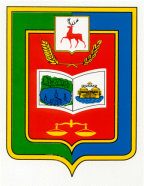 Администрация Воздвиженского сельсовета Воскресенского  муниципального района Нижегородской области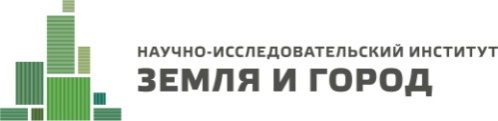 ГЕНЕРАЛЬНЫЙ ПЛАН Воздвиженского сельсоветаВОСКРЕСЕНСКОГО МУНИЦИПАЛЬНОГО РАЙОНА нижегородской областиТом IIМАТЕРИАЛЫ ПО ОБОСНОВАНИЮ ПРОЕКТА ГЕНЕРАЛЬНОГО ПЛАНАГенеральный директор________________________________П.И. КомаровГлавный архитектор________________________________М.Э. КлюйковаГлавный технолог________________________________Р.А. ВасинРуководитель мастерской №2________________________________С.А. РыжовКарта 1. Карта существующего состояния территории. Карта административных границ.Карта местоположения существующих объектов и сетей инженерной инфраструктуры.Карта местоположения существующих объектов социально-бытового назначения. Карта местоположения существующих объектов промышленного и агропромышленного комплексов.Карта существующих категорий земель.Карта ограничений использования территории. Карта особо охраняемых природных территорий. Карта объектов культурного наследияФрагменты карты 1. Карта существующего состояния территории. Карта административных границ.Карта существующего функционального зонирования.Карта местоположения существующих объектов и сетей инженерной инфраструктуры.Карта местоположения существующих объектов социально-бытового назначения. Карта местоположения существующих объектов промышленного и агропромышленного комплексов.Карта ограничений использования территории. Карта объектов культурного наследияКарта 2. Карта территорий подверженных риску возникновения чрезвычайных ситуаций природного и техногенного характераПланируемое размещение объектов капитального строительства местного значения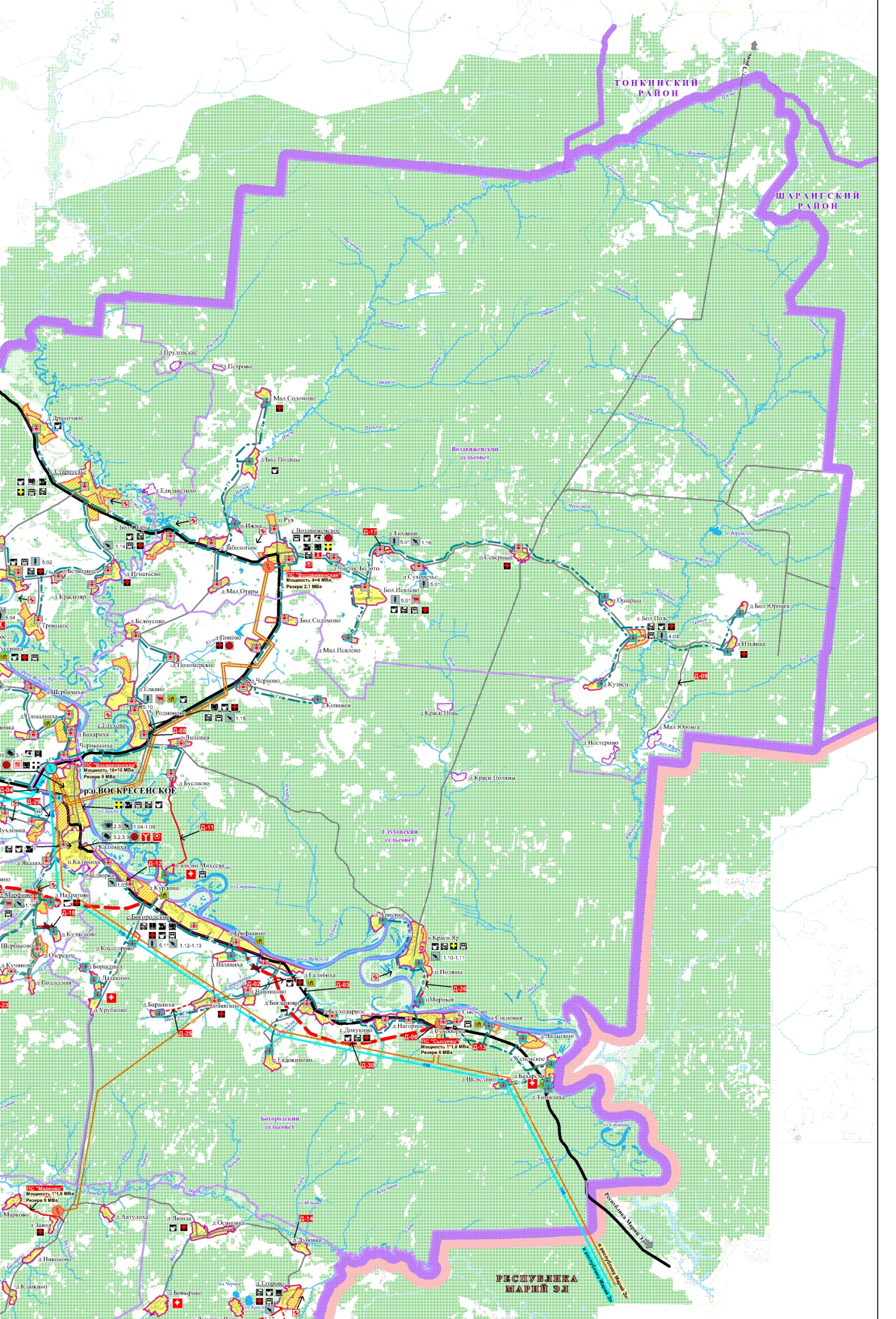 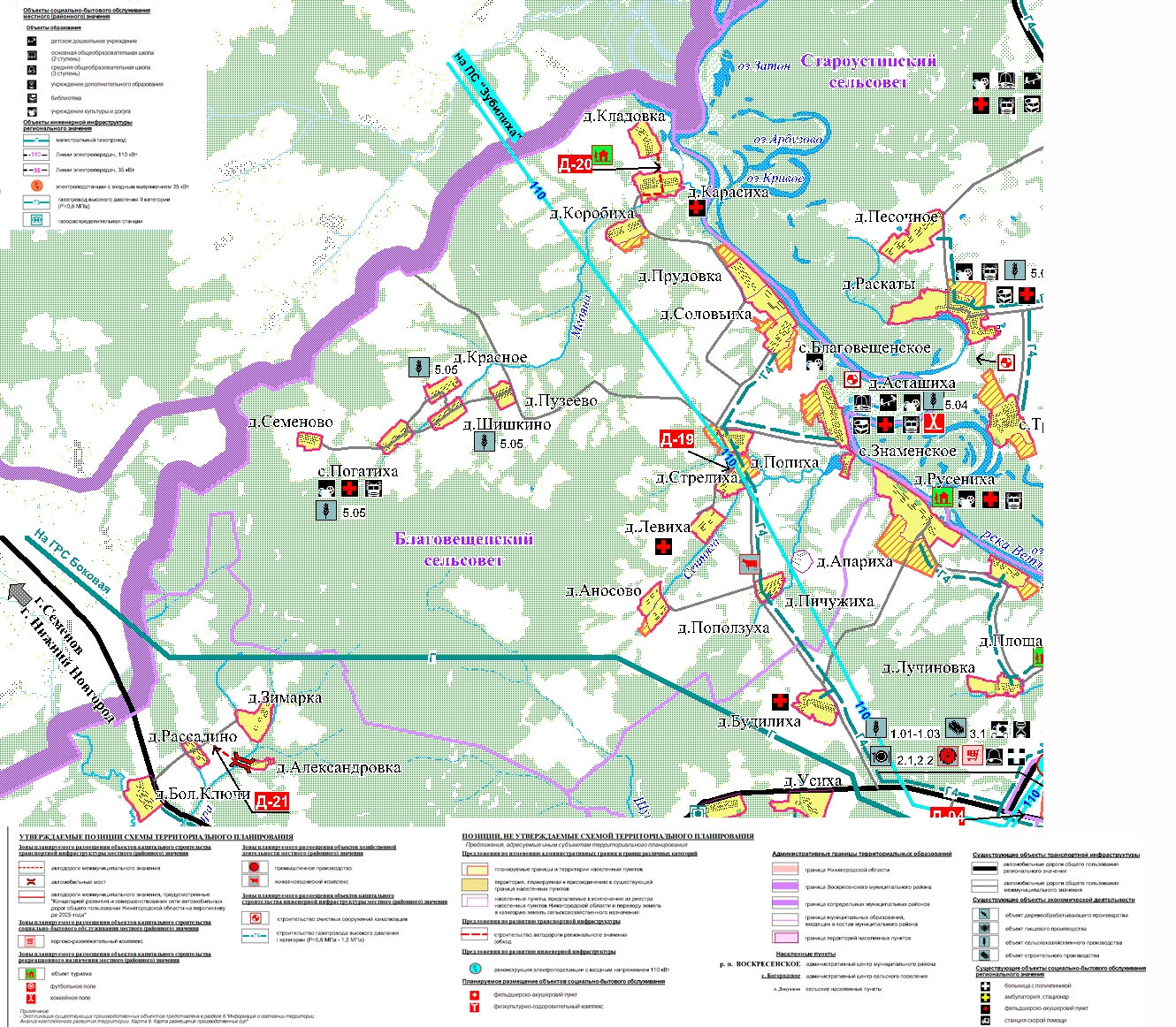 Карта ограничений использования территории (проектные предложения)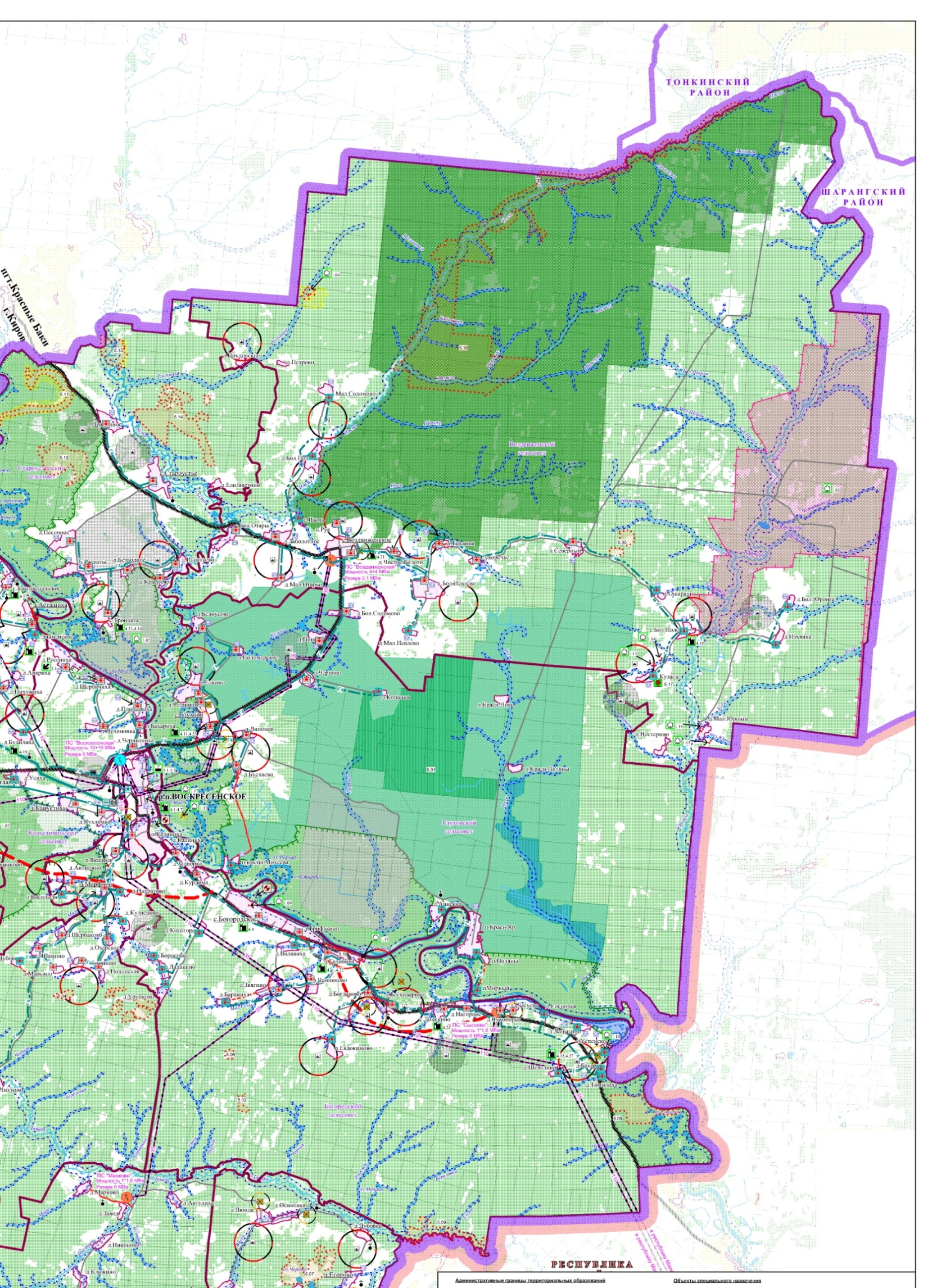 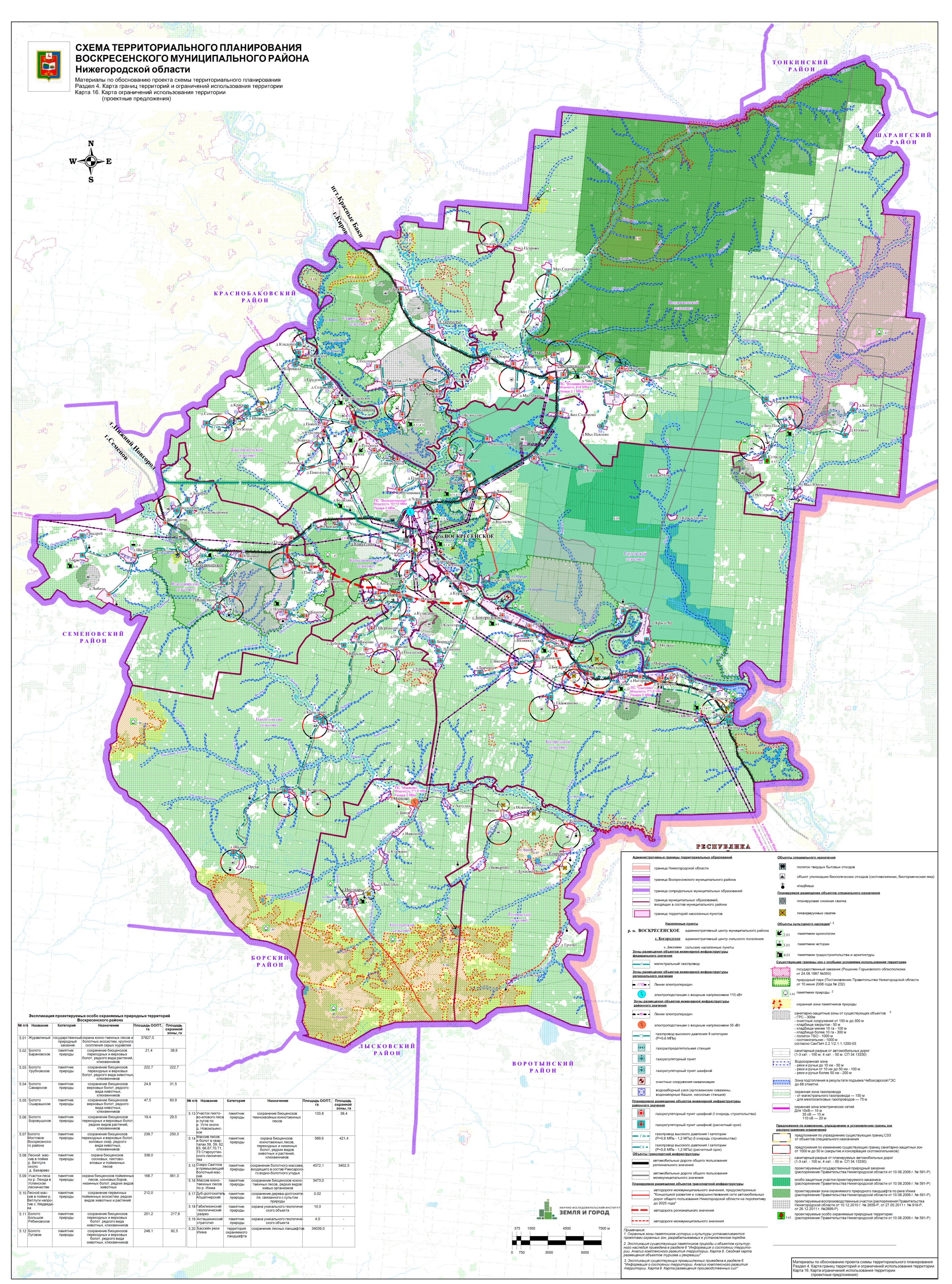 Основной чертежОсновной чертеж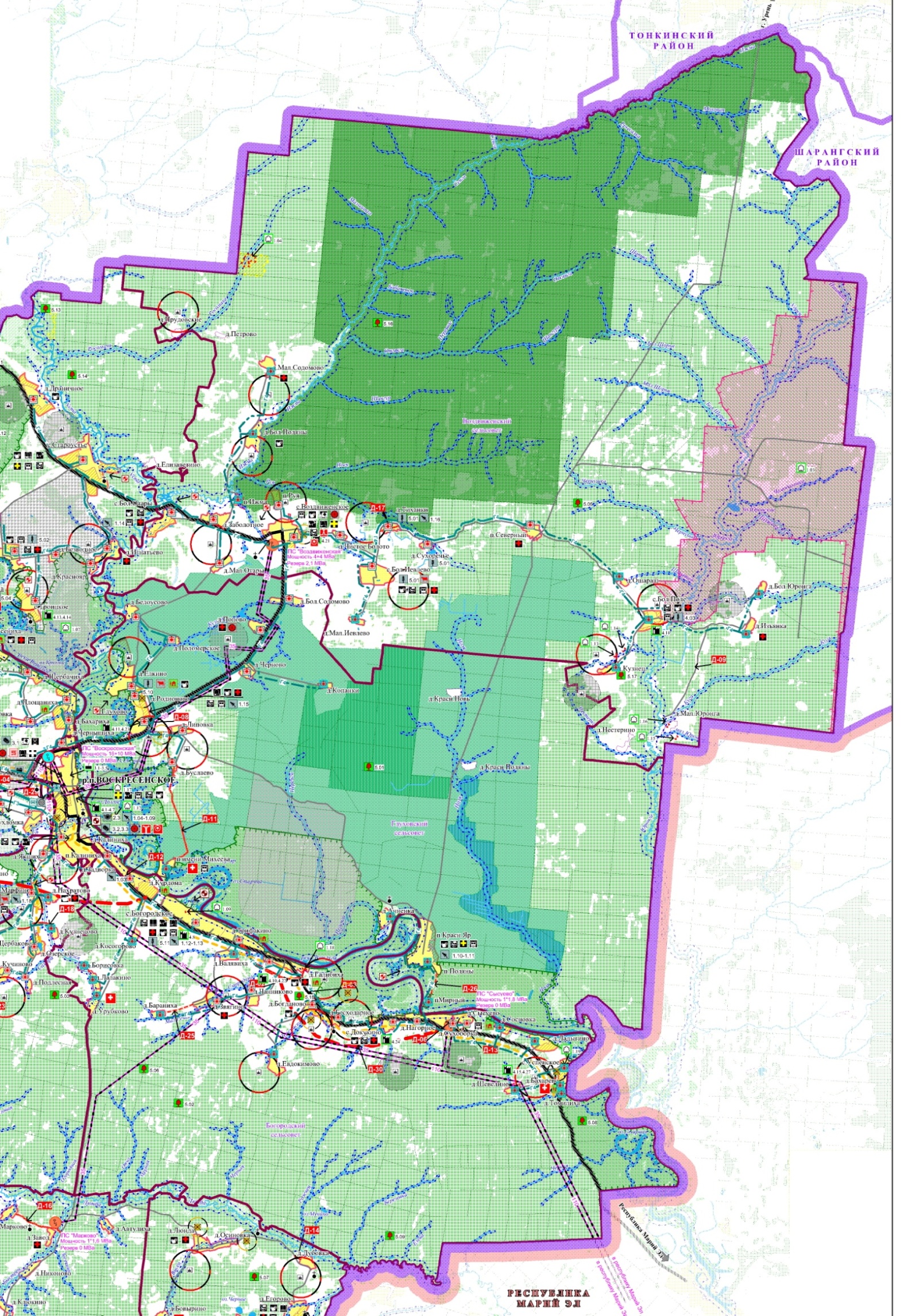 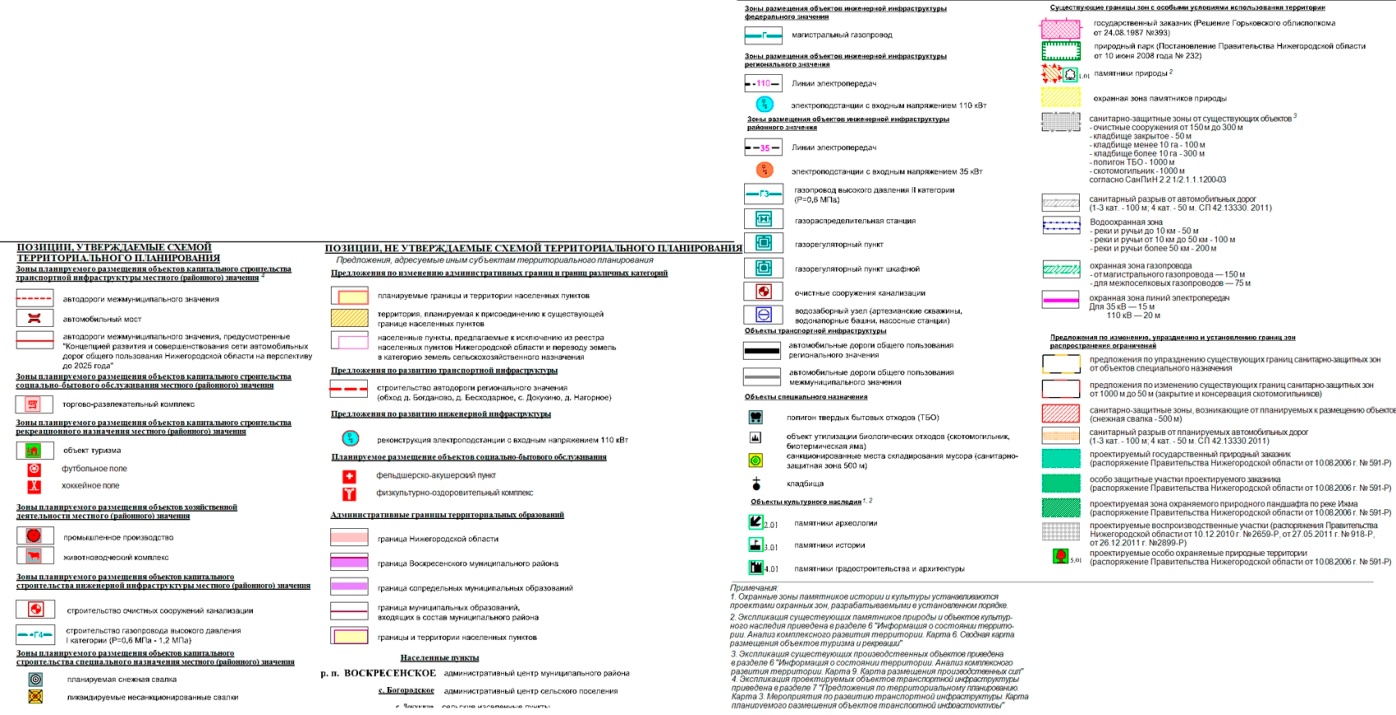 № п/пПараметрыОписание1Площадь территории, га99 5222Численность населения, чел.26733Плотность населения, чел/га0,034Количество населенных пунктов235Расстояние до:Районного центра18Областного центра1506Главные планировочные оси:Природнаяр. Ижма, р. Юронга7Основные виды экономической деятельностидеревообработка№ п/пПараметрыОписание1Закон о границах:Закон об утверждении границ, состава территории Воскресенского муниципального района, границ и состава территорий муниципальных образований, входящих в состава Воскресенского муниципального района №168-З от 24 октября 2005 года2Соседние административно-территориальные образования:2северУренский, Тонкинский, Краснобаковский районы2западСтароустинский сельсовет2югГлуховский сельсовет2востокРеспублика Марий Эл, Шарангский район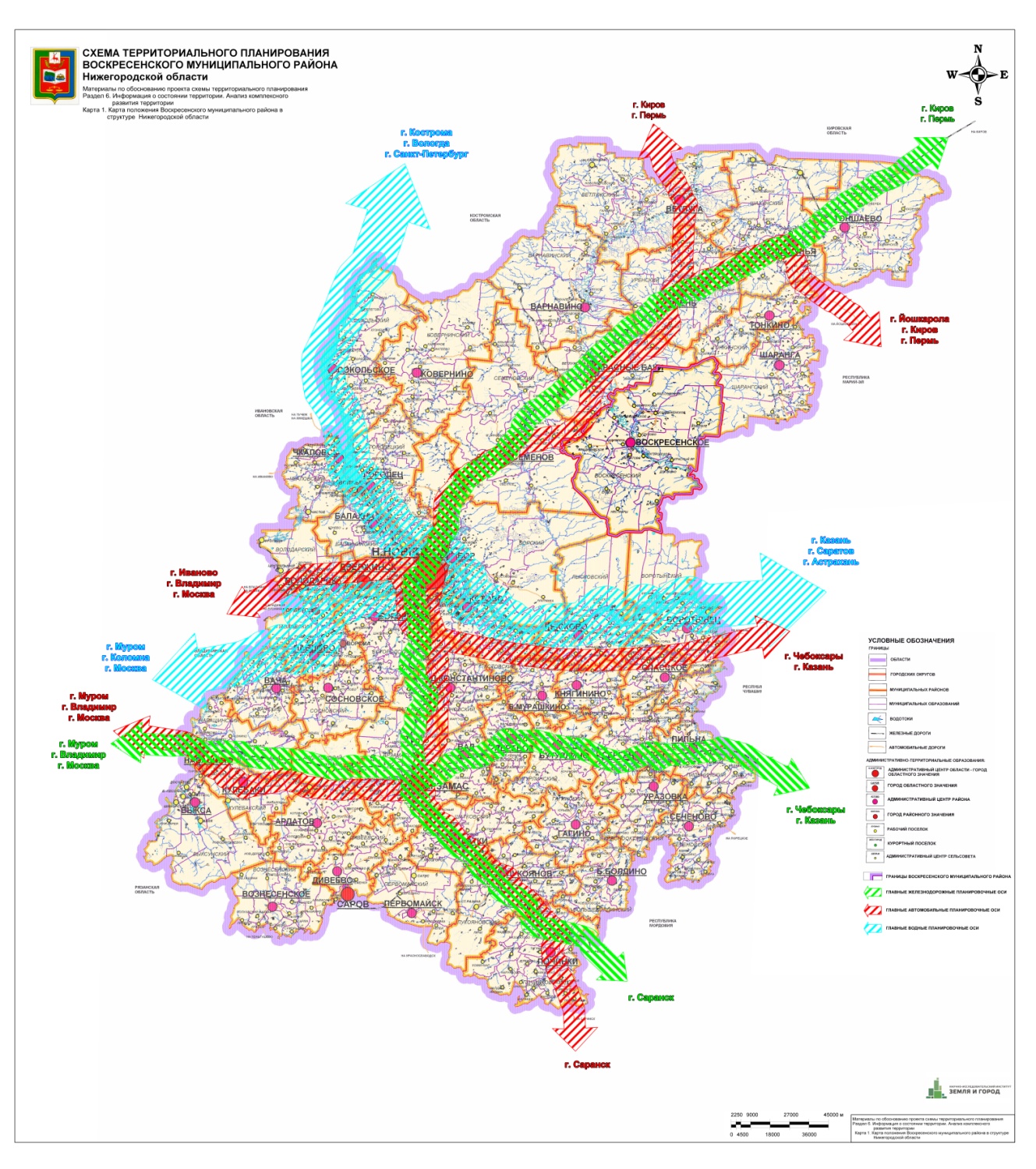 Рисунок 2.1.1 - Положение района в структуре Нижегородской области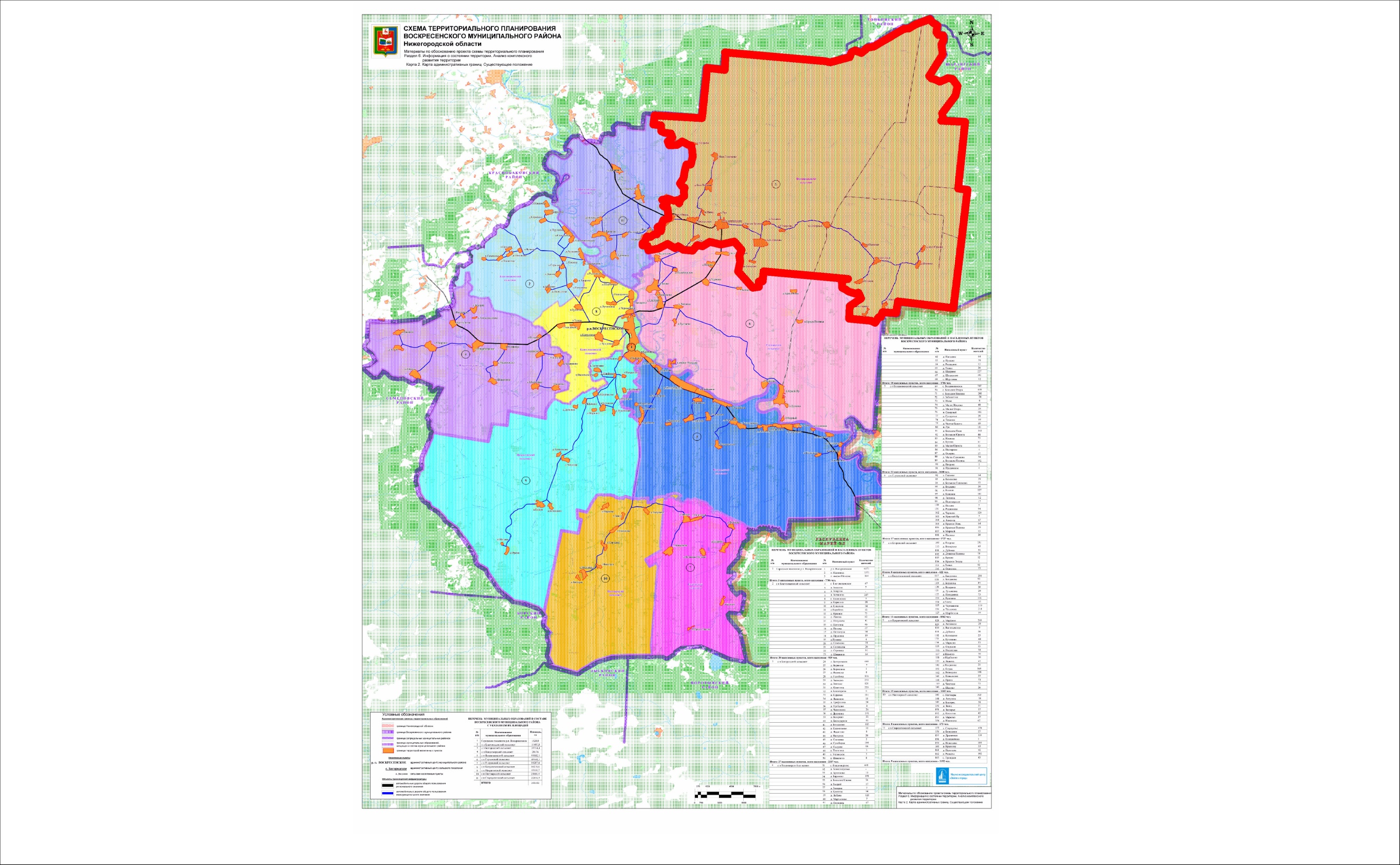 Рисунок 2.1.2 – Расположение Воздвиженского сельсовета в структуре Воскресенского района Нижегородской области№ п/пНаселенные пункты, входящие в состав муниципального образованияНаселенные пункты, входящие в состав муниципального образованияЧисленность населения, человекЗарегистрированопо местужительстваНезарегистрированные по месту жительства, проживающие 1 год и более1с.Воздвиженскоес.Воздвиженское792775172д.Большие Отарыд.Большие Отары41540783д.Большое Иевлевод.Большое Иевлево25825624д.Заболотноед.Заболотное282805п. Ижмап. Ижма5506д.Малое Иевлевод.Малое Иевлево484807д.Малые Отарыд.Малые Отары252508п. Северныйп. Северный18718349д.Сухоречьед.Сухоречье2929010д.Тиханкид.Тиханки5654211д.Чистое Болотод.Чистое Болото7977212п. Руяп. Руя79792213с.Большое Полес.Большое Поле201200414д.Большая Юронгад.Большая Юронга8483115д.Изъянкад.Изъянка5858116д.Кузнецд.Кузнец6767017д.Малая Юронгад.Малая Юронга88018д.Нестеринод.Нестерино33019д.Ошарашд.Ошараш1414020д.Малое Содомовод.Малое Содомово7974521д.Большие Поляныд.Большие Поляны1541401422д.Петровод.Петрово00023д.Прудовскиед.Прудовские440Всего постоянного населенияВсего постоянного населения2673259578Населенные пункты с населением более 50 человекНаселенные пункты с населением более 50 человекНаселенные пункты с населением более 50 человекНаселенные пункты с населением более 50 человекНаселенные пункты с населением менее 30 человекНаселенные пункты с населением менее 30 человекНаселенные пункты с населением менее 30 человекНаселенные пункты с населением менее 30 человекСостав муниципального образования (перечень населенных пунктов)ЧИСЛЕННОСТЬ НАСЕЛЕНИЯ (человек)ЧИСЛЕННОСТЬ НАСЕЛЕНИЯ (человек)ЧИСЛЕННОСТЬ НАСЕЛЕНИЯ (человек)ЧИСЛЕННОСТЬ НАСЕЛЕНИЯ (человек)ЧИСЛЕННОСТЬ НАСЕЛЕНИЯ (человек)ЧИСЛЕННОСТЬ НАСЕЛЕНИЯ (человек)ЧИСЛЕННОСТЬ НАСЕЛЕНИЯ (человек)ЧИСЛЕННОСТЬ НАСЕЛЕНИЯ (человек)ЧИСЛЕННОСТЬ НАСЕЛЕНИЯ (человек)ЧИСЛЕННОСТЬ НАСЕЛЕНИЯ (человек)ЧИСЛЕННОСТЬ НАСЕЛЕНИЯ (человек)ЧИСЛЕННОСТЬ НАСЕЛЕНИЯ (человек)ЧИСЛЕННОСТЬ НАСЕЛЕНИЯ (человек)Состав муниципального образования (перечень населенных пунктов)ВСЕ НАСЕЛЕНИЕВСЕ НАСЕЛЕНИЕВСЕ НАСЕЛЕНИЕв т. ч. МУЖЧИНЫ в возрастев т. ч. МУЖЧИНЫ в возрастев т. ч. МУЖЧИНЫ в возрастев т. ч. МУЖЧИНЫ в возрастев т. ч. ЖЕНЩИНЫ в возрастев т. ч. ЖЕНЩИНЫ в возрастев т. ч. ЖЕНЩИНЫ в возрастев т. ч. ЖЕНЩИНЫ в возрастеВСЕГО населениеВСЕГО населениеСостав муниципального образования (перечень населенных пунктов)Всегомуж.жен.0-15
лет16-59
летв т. ч.
16-17
лет60 и старше0-15
лет16-54
годав т. ч.
16-17
лет55 и 
старшеЗарегистрированопо месту жительстваПроживающих. и более и не зарегистрированныхс.Воздвиженское79236342960245958672011316177517д.Большие Отары41520021532140328331144684078д.Большое Иевлево25813312581064199661502562д.Заболотное281612210-4-5-728-п. Ижма532-2-1---25-д.Малое Иевлево481830-131549-1748-д.Малые Отары25916-2-711-1425-п. Северный187861019552221345-431834д.Сухоречье29141528-419-529-д.Тиханки562531318-4113-17542д.Чистое Болото792950418279249-17772п. Руя792851311-14361427922с.Большое Поле201941071372291359-352004д.Большая Юронга844044428-8716-21831д.Изъянка582533120-4314-16581д.Кузнец673433528-151811067-д.Малая Юронга86212-3-1-18-д.Нестерино312-1---1-13-д.Ошараш146814-1-2-614-д.Малое Содомово79295031719615129745д.Большие Поляны1548074958213123322914014д.Петрово-------------д.Прудовские422-2----24-Всего2673124114321608602622118765223593259578Наименованиена 01.01.2010 г.на 01.01.2011 г.на 01.01.2012 г.на 01.01.2013 г.Общая численность населения, чел.2729268726722673Населенный пункт2013 г.1 очередь (2018г.)Расчетный срок (2033 г.)с.Воздвиженское792743819д.Большие Отары415385439д.Большое Иевлево258215265д.Заболотное282530п. Ижма5310д.Малое Иевлево484250д.Малые Отары252326п. Северный187172186д.Сухоречье292434д.Тиханки564859д.Чистое Болото797681п. Руя796582с.Большое Поле201173222д.Большая Юронга847192д.Изъянка585661д.Кузнец675471д.Малая Юронга800д.Нестерино300д.Ошараш14926д.Малое Содомово796575д.Большие Поляны154132160д.Петрово000д.Прудовские400Всего267323812788№Наименование предприятияМестонахождениеВид деятельностиСанитарно-защитная зона, м/класс предприятия по СанПиН 2.2.1/2.1.1.1200-031ИП «Круглов»д.Большие ОтарыДеревообработка100/ IV2ИП «Тихомирова»д. ТиханкиДеревообработка100/ IV (СЗЗ не соблюдается)3ИП «Отмахов»д. Большие ОтарыДеревообработка100/ IV4ИП «Корольков»п. СеверныйДеревообработка100/ IV (СЗЗ не соблюдается)5ИП «Щербинин»д.ТиханкиДеревообработка100/ IV (СЗЗ не соблюдается)6СПК «Большеиевлевский»д. Большое ИевлевоЖивотноводство (хозяйство с содержанием животных КРС до 50 голов)50/ V(СЗЗ не соблюдается)7ООО «Энерготорг»д. Большие ПоляныДеревообработка100/ IV8ИП «Бородин»с. Большое ПолеДеревообработка100/ IV9ИП «Миронова С.В.»д. ИзъянкаДеревообработка100/ IV10ООО «Полесье»с. Большое ПолеДеревообработка100/ IV (СЗЗ не соблюдается)11ИП «Тюкалов М.А.»д. Большие ОтарыСельскохозяйственное предпрятиеКроли – 600Куры – 550300/ III (СЗЗ не соблюдается)12Пилорама ИП «Хохлышев В.Ф.»с. ВоздвиженскоеДеревообработка100/ IV (СЗЗ не соблюдается)13АЗСд.Большие ОтарыАвтозаправочные станции для заправки грузового и легкового автотранспорта жидким топливом100/ IVКатегория автомобильной дорогиРазмер санитарного разрыва в соответствиис СП 42.13330.2011, мI, II и III100 м от бровки земляного полотна до жилой застройки, 50 м до садоводческих товариществIV, V50 м от бровки земляного полотна до жилой застройки, 25 м до садоводческих товариществ№ п/пНазвание водотокаОбщая протяженность (км)Ширина водоохранной зоны, мШирина береговой полосы,м1р.Уста253200202р.Юронга88200203р.Ижма57200204р.Ноля32100205р.Сенга24100206р.Росомаха22100207р.Куга18100208р.Отмяга18100209р.Тюньга161002010р.Шушкан161002011р.Пиштань 161002012р.Руя161002013р.Шапша141002014р.Фоминка131002015р.Бол.Шорья121002016р.Илемша121002017р.Чернушка111002018р.Ерыкалка111002019Реки Малая Юронга, Мал. Шорья, Шангур, Шангура, Поёк, Перешаг, Малышиха, Кутец, Бабаненок, Ломовка, Моховая, Удрец, Чемодановка, Нестерка, Мал. Кузнечик, ШарашкаМенее 10505Наименование зонЗапрещаетсяДопускаетсяБереговая полоса(20м – ст.6 Водного кодекса РФ)- перекрывать доступ к водному объекту(20-метровая полоса вдоль рек и прудов предназначена для общего пользования)- предназначена  для общего пользования: передвижение и пребывание около водного объекта, для спортивного и любительского рыболовства, причаливания плавательных средств)Прибрежная защитная полоса (30-50 м в зависимости от уклона берега)- использование сточных вод для удобрения почв-размещение кладбищ, скотомогильников, свалок и полигонов ТБО, мест захоронения взрывчатых, токсичных, отравляющих и ядовитых веществ;- осуществление авиационных мер по борьбе с вредителями и болезнями растений;- распашка земель;- движение и стоянка транспорта (кроме специального) на дорогах, не имеющих твердого покрытия;-размещение отвалов размываемых грунтов;- выпас с/х животных и организация для них летних лагерей, ванн;-проведение вырубки укрепительной зелени- проектирование, размещение, строительство, реконструкция, ввод в эксплуатацию, эксплуатация хозяйственных и иных объектов при условии оборудования таких объектов сооружениями. обеспечивающими охрану водных объектов от загрязнения, засорения и истощения;-движение транспорта по дорогам и стоянка на дорогах и в специально оборудованных местах, имеющих твердое покрытиеВодоохранная зона- использование сточных вод для удобрения почв - размещение кладбищ, скотомогильников, свалок и полигонов ТБО, мест захоронения взрывчатых, токсичных, отравляющих и ядовитых веществ;- осуществление авиационных мер по борьбе с вредителями и болезнями растений;- движение и стоянка транспорта (кроме специального) на дорогах, не имеющих твердого покрытия;- проведение вырубки укрепительной зелени- проектирование, размещение, строительство, реконструкция, ввод в эксплуатацию, эксплуатация хозяйственных и иных объектов при условии оборудования таких объектов сооружениями. обеспечивающими охрану водных объектов от загрязнения, засорения и истощения;-движение транспорта по дорогам и стоянка на дорогах и в специально оборудованных местах, имеющих твердое покрытие№НаименованиеЧисло исследованных проб по санитарно-химическим показателямЧисло исследованных проб по санитарно-химическим показателямЧисло исследованных проб по микробиологическим показателямЧисло исследованных проб по микробиологическим показателям2010 год2011 год2010 год2011 год 1Источники централизованного водоснабжения- всего5171717из них нестандартных2303% нестандартных4017,6017,6 2из них подземные источники5171717из них нестандартных2303         % нестандартных         % нестандартных4017,6017,63Распределительная сеть24265449Из них нестандартных5254% нестандартных20,87,69,28,1 4Нецентрализованная система питьевого водоснабжения: колодцы36133713Из них нестандартных28102612% нестандартных77,776,970,292,3Показатели2007г.2008г2009г.2010г.2011г.Микробиологические57,%не иссл.64,7%63,4%82,3%Санитарно-химические40,0%не иссл.5,5%71,8%76,9%№Местонахождение скотомогильникаОграждениеПлощадь, м2Состояние (действующее, закрытое, вновь открываемое)№Местонахождение скотомогильникаОграждениеПлощадь, м2Состояние (действующее, закрытое, вновь открываемое)1д.ИзъянкаДвухметровый забор600закрыт2д.КузнецЖердевое600закрыт3д.КузнецНет100нет данных4с.Б.ПолеЖердевое100нет данных5д.ПрудовскиеНет данных600нет данных6д.Б.ПоляныДвухметровый забор600закрыт7д.Б.ПоляныЖердевое100закрыт8д.М.ОтарыНет100действующий9п. РуяНет600действующий10д.Б.ИевлевоНет100действующий11д.ТиханкиНет100действующийМестоположениеПлощадь, гаВиды охоты, осуществляемые на территории воспроизводственного участкаВиды охотничьих ресурсов, в отношении которых устанавливается запрет           охотыв целях любительской и спортивной охотыПравоустанавливающий документВ  охотничьих  угодьях  Нижегородской  областной общественной организации "Сокол"4783- любительская и спортивная охота; - охота в целях регулирования численности охотничьих ресурсов- все виды охотничьих ресурсов за исключением кабана и волка.Распоряжение Правительства Нижегородской области №1855-р от 30.08.2012 г.№ п/пНазваниеПрофильПлощадь ООПТ, га1Государственный природный комплексный заказник регионального (областного) значения "Килемарский"комплексныйОбщая37000,0 (в Воскресенском районе 9335,0)2Памятник природы "Участок елово-пихтового леса у д.Малое Содомово"комплексный21,03Территория охраняемого ландшафта «Бассейн р.Ижма»-34329,04Памятник природы "Марийская священная роща Юронгская"природно-исторический0,04 5Памятник природы "Марийская священная лиственница Юронгская"природно-исторический-6Памятник природы "Марийская священная липа Апшатнерская"природно-исторический0,0017Памятник природы "Марийская священная роща Апшатнерская"природно-исторический-№п/пНазваниеПрофильПользователи, владельцы и собственники земельНазначениеПлощадь ООПТ, гаПлощадь охранной зоны, га1Памятник природы "Дуб-долгожитель Апшатнерс-кий"Комп-лексныйБольшепольская сельская администрация д.Кузнец, усад. Г.Г.КрыловойСохранение дерева-долгожителя, связанного с культом природы0,02-2Памятник природы "Болото Оша-рашское"Комп-лексныйВоскресенский лесхоз (Заветлужское лесничество)Сохранение биоценозов верховых болот, редких видов растений, клюквенников47,583,93Государственный природный заказник «Журавлиный»КомплексныйВоскресенский лесхоз (Красноярское, Большепольское и Заветлужское лесничества) СТ «Елкинское», СПК «Глуховский», Государственный резервный фонд Воскресенского муниципального районаОхрана юж- но-таежных лесов и болотных экосистем, крупного скопления сырых журавлей37827,0-№Наименование места погребенияПлощадь, гаСостояние (действующее, закрытое, ликвидируемое, вновь открываемое)Санитарно-защитная зона, м/класс и соответствие СанПиН 2.2.1/2.1.1.1200-031Воздвиженское кладбище2,0Действующее50/V2Кладбище с.Б.Поле0,7Действующее50/V, не соблюдается3Кладбище д.Б.Юронга0,3Действующее50/V4Кладбище д.М.Юронга0,5Действующее50/V5Кладбище д.Нестерино0,5Действующее50/V6Кладбище                              в д.М.Содомово2,0Действующее50/VПроектный номинальный класснапряжения, кВРасстояние, мдо 12 (для линий с самонесущими или изолированными проводами, проложенных по стенам зданий, конструкциям и т.д., охранная зона определяется в соответствии с установленными нормативными правовыми актами минимальными допустимыми расстояниями от таких линий)1 - 2010 (5 - для линий с самонесущими или изолированными проводами, размещенных в границах населенных пунктов)351511020150, 22025300, 500, +/- 40030750, +/- 75040115055 № объектаНаименование памятникаДатировка объектаКатегория охраныДокумент о принятии на гос. охрануМесто нахождения объекта1Церковь Зосимы и Савватия.В*Приказ департамента охраны историко-культурного наследия Нижнего Новгорода и Нижегородской области от 24.04.2000 г. №5-ОДс. Большое Поле2Крестовоздвиженская церковь1856 г.В*Приказ председателя комитета по охране и использованию историко-культурного наследия Нижнего Новгорода и Нижегородской области от 24.04.2000 №5-ОДс. Воздвиженское3Большепольский (Черемисский могильник)1 тыс. н.э. XVII-нач. XVIII в.в.В*Ст. 18 Федерального закона ФЗ-73 от 25.06.2002с. Большое Поле СВ окраинаПримечание – * В – выявленный объект культурного наследияПримечание – * В – выявленный объект культурного наследияПримечание – * В – выявленный объект культурного наследияПримечание – * В – выявленный объект культурного наследияПримечание – * В – выявленный объект культурного наследияПримечание – * В – выявленный объект культурного наследия№п/пИсточник природной ЧСНаименование поражающего фактораХарактер действия, проявления поражающего фактора источника природной ЧС1Опасные гидрологические явления и процессыОпасные гидрологические явления и процессыОпасные гидрологические явления и процессы1.1ПодтоплениеГидростатическийПовышение уровня грунтовых вод1.1ПодтоплениеГидродинамическийГидродинамическое давление потока грунтовых вод1.1ПодтоплениеГидрохимическийЗагрязнение (засоление) почв, грунтов  Коррозия подземных металлических конструкций2Опасные метеорологические явления и процессыОпасные метеорологические явления и процессыОпасные метеорологические явления и процессы2.1Сильный ветерАэродинамическийВетровой потокВетровая нагрузкаАэродинамическое давление Вибрация2.2Сильные осадкиСильные осадкиСильные осадки2.2.1Сильный снегопадГидродинамическийСнеговая нагрузка Снежные заносы2.2.2Сильная метельГидродинамическийСнеговая нагрузка Снежные заносыВетровая нагрузка2.2.3ГололедГравитационныйГололедная нагрузка2.3ЗаморозокТепловойОхлаждение почвы, воздуха3Природные пожарыПриродные пожарыПриродные пожары3.1Пожар (ландшафтный, степной, лесной)ТеплофизическийПламя Нагрев теплым потоком Тепловой удар3.1Пожар (ландшафтный, степной, лесной)ХимическийПомутнение воздухаЗагрязнение атмосферы, почвы, грунтов, гидросферыОпасные дымы№ п/пНаименованиеМестонахождениеКол-во машинНормаДефицит/ ИзлишекЛичный состав, чел.1Большеиевлевская МПКд. Большое Иевлево, ул. Дорожная, д.511-42Большепольская МПКс. Большое Поле, ул. Ленина, д.8А11-43Большеотарская МПКд. Большие Отары, ул. Луговая, д.1611-44Воздвиженская                 ПЧ-150с. Воздвиженское, ул. Ленина, д.4722-14Пункты 
ч.1  ст.14
ФЗ-131Объекты капитального строительства, создание которых может подпадать под определение действий муниципалитета, причисляемых к вопросам местного значения согласно статье 14 ФЗ-131Определение действий муниципалитета,  причисляемых к вопросам местного значения согласно статье 14 ФЗ-131, которые могут иметь отношение к созданию объектов капитального строительстваОбъекты капитального строительства, создание которых может подпадать под определение действий муниципалитета, причисляемых к вопросам местного значения согласно статье 14 ФЗ-131Объекты, которые должны строиться исключительно за счет средств муниципального бюджета, на основании анализа            ФЗ-131(+)3Имущество муниципальной собственности поселенияВладение, пользование и распоряжениеИмущество муниципальной собственности поселения+4Объекты электро-, тепло-, газо- и водоснабжения, водоотведенияОрганизация снабжения (отведения)Объекты электро-, тепло-, газо- и водоснабжения, водоотведения5Дороги, улицы местного значенияДеятельность дорожнаяДороги, улицы местного значения6Социальное жилье – объекты, возводимые за счет муниципального бюджета, либо приобретаемые (на первичном или вторичном рынке) за счет средств муниципального бюджетаОбеспечение малоимущих граждан, проживающих в сельском поселении и нуждающихся в улучшении жилищных условий, жилыми помещениями в соответствии с жилищным законодательствомСоциальное жилье – объекты, возводимые за счет муниципального бюджета, либо приобретаемые (на первичном или вторичном рынке) за счет средств муниципального бюджета+9Первичные меры пожарной безопасности в границах населенных пунктов ОбеспечениеПервичные меры пожарной безопасности в границах населенных пунктов+11Объекты библиотечного обслуживания, комплектования и обеспечения сохранности библиотечных фондовОрганизацияОбъекты библиотечного обслуживания, комплектования и обеспечения сохранности библиотечных фондов14Объекты физической культуры и массового спорта, объекты для проведения официальных физкультурно-оздоровительных и спортивных мероприятийОбеспечение условийОбъекты физической культуры и массового спорта, объекты для проведения официальных физкультурно-оздоровительных и спортивных мероприятий18Объекты для обеспечения сбора, вывоза, утилизации и переработки бытовых и промышленных отходовОрганизацияОбъекты для обеспечения сбора, вывоза, утилизации и переработки бытовых и промышленных отходов19,27Объекты благоустройства и озеленения территории; объекты муниципального управления – объекты для обеспечения использования, охраны, защиты, воспроизводства сельских лесов, лесов особ охраняемых природных территорийОрганизацияОбъекты благоустройства и озеленения территории; объекты муниципального управления – объекты для обеспечения использования, охраны, защиты, воспроизводства лесов особо охраняемых природных территорий+22Объекты ритуальных услуг и места захороненияОрганизацияОбъекты ритуальных услуг и места захоронения+Населенный пунктОбщая площадьИндивидуальные домаИндивидуальные домаМногоквартирные домаМногоквартирные домаНаселенный пунктОбщая площадьКол-воПлощадьКол-во домовПлощадьс. Воздвиженское17011,929713898,4343113,5д. Большие Отары10133,71617383,7262750д. Большое Иевлево6732,51124998,8141733,7д. Заболотное2476,5542476,5--п. Ижма663,16363,13300д. Малое Иевлево1484,7381437,6147,1д. Малые Отары2276,1612276,1--п. Северный4522,8481849,3322673,5д. Сухоречье1448,3381398,3150д. Тиханки2227,6512045,62182д. Чистое Болото1414,3381414,3--п. Руя564,66239,82324,8с. Большое Поле4871,5693431,4151440,1д. Большая Юронга2310,65521392171,6д. Изъянка2204,65420242180,6д. Кузнец2150,64217294421,6д. Малая Юронга1046281046--д. Нестерино54617546--д. Ошараш1135281135--д. Малое Содомово4681,3944499,32182д. Большие Поляны6027,51235068,412959,1д. Петрово1723100172д. Прудовские53093901140Всего:76631,2143261889,615414741,6Средний размер участка, сот.10Средний размер семьи, чел.3Средняя площадь одного дома, м2100Норма жилищной обеспеченности на 1 оч., м2/чел.30Норма жилищной обеспеченности на расч. срок, м2/чел.35Коэф. застройки0,75МестоположениеПлощадь, гаКоличество жилых единицПлощадь жилых домов, м²На первую очередьНа первую очередьНа первую очередьНа первую очередьд.Большие Отары10,35777762,5На расчетный срокНа расчетный срокНа расчетный срокНа расчетный срокд.Петрово10,30777725д.Заболотное1,55121162,5п. Ижма4,53343397,5с.Воздвиженское14,3410810755с.Б.Поле28,0521021037,5д.Кузнец6,04454530д.Б.Юронга8,32626240Наименование предприятияВид деятельностиАдрес предприятияИП «Круглов»Деревообработкад. Большие ОтарыИП «Тихомирова»Деревообработкад. ТиханкиИП «Отмахов»Деревообработкад. Большие ОтарыИП «Корольков»Деревообработкап. СеверныйИП «Щербинин»Деревообработкад.ТиханкиООО «Энерготорг»Деревообработкад. Большие ПоляныИП «Бородин»Деревообработкас. Большое ПолеИП «Миронова С.В.»Деревообработкад. ИзъянкаООО «Полесье»Деревообработкас. Большое ПолеПилорама ИП «Хохлышев В.Ф.»Деревообработкас. ВоздвиженскоеНаименованиеМестонахождение предприятияКоличество ферм КРС, свинофермФактическое поголовье на каждом объекте предприятияСПК «Большеиевлевский»д. Большое Иевлево1Коровы – 50ИП «Тюкалов М.А.»д. Большие Отары1Кроли – 600Куры – 550НаименованиеОписание назначения функциональных зонПлощадь, гаПлощадь, гаНаименованиеОписание назначения функциональных зонна 1 очередьна расчетный срокФункциональные зоны в границах населенных пунктовФункциональные зоны в границах населенных пунктовФункциональные зоны в границах населенных пунктовФункциональные зоны в границах населенных пунктовЗона малоэтажной индивидуальной жилой застройки с приусадебными участками (СТН-Жи)Формирование малоэтажной индивидуальной жилой застройки с приусадебными участками СТН-Жи должно направляться следующими целевыми установками – созданием правовых, административных и экономических условий для:1) создания условий для ограниченного ведения личного подсобного хозяйства для жителей, проживающих в домах с приусадебными земельными участками при соблюдении принципов добрососедства; 2) формирования жилой застройки с   приусадебными участками площадью не превышающей площадь существующих , расположенных в границах квартала (посредством введения соответствующих показателей в градостроительные регламенты в составе ПЗЗ); 3) установления красных линий кварталов и упорядочение границ земельных участков, расположенных смежно с природно-ландшафтными территориями и территориями сельскохозяйственного использования,   посредством подготовки проектов планировки и межевания;4)  повышения в перспективе степени разнообразия функций в пределах данной функциональной зоны без расширения ее границ. При реализации указанных целевых установок надлежит учитывать:1. Максимальная доля помещений нежилого назначения от общей площади помещений всех видов использования (с учетом наземной части объектов капитального строительства для размещения автомобильных стоянок) – 10 %;2. Максимальная плотность нетто населения – не более 40 чел/га;3. Обеспеченность жилой застройки стояночными местами для индивидуальных автомобилей внутри кварталов – 1-2 автомобиля на жилую единицу.930,261003,39Зона общественно-деловая (ТСП-Од)Формирование и развитие зон общественно-деловых  должно направляться следующими целевыми установками – созданием правовых, административных и экономических условий для:1) размещения объектов широкого спектра административных, деловых, общественных, культурных, обслуживающих и коммерческих функций, размещаемых для формирования периферийных мест и центров вдоль улиц, при сооружениях внешнего транспорта – автостанции, культовых объектов;2) размещения видов деятельности, требующих больших земельных участков: учреждения здравоохранения, общеобразовательные учреждения, спортивные и спортивно-зрелищные сооружения, расположенные вне жилых зон – территорий нормирования благоприятных условий жизнедеятельности населения , средние специальные учебные заведения и научные комплексы;3) возможности исключения из состава данной функциональной зоны жилой застройки, попадающей в санитарно-защитную зону от смежно-расположенных  объектов производственного и иного назначения;4) возможности включения в состав данной функциональной зоны объектов производственной деятельности при соблюдении требования, согласно которому границы санитарно-защитных зон таких объектов не должны располагаться за пределами границ функциональной зоны, а также требования соблюдения норм безопасности в отношении сочетания различных видов деятельности в пределах функциональной зоны.При реализации указанных целевых установок надлежит учитывать:1. Необходимость интеграции производственных и общественно-деловых посредством развития многоуровневой системы коммуникационных связей (транспортных и пешеходных) и многофункционального набора помещений общего пользования фронтальной части улиц;2. Требования к планировке – соблюдение размерности, ориентации и структуры квартальной сети.22,6722,67Зона объектов здравоохранения (ТСП-Зд)Формирование и развитие данной зоны должно направляться следующими целевыми установками – созданием правовых, административных и экономических условий для:1) размещение объектов здравоохранения в целях предоставления медицинских услуг различного профиля населению;2) выделения посредством установления границ территорий общего пользования в составе документации по планировке, установления специальных градостроительных регламентов в ПЗЗ в целях  предотвращения занятия данного вида функциональных зон другими видами деятельности.1,491,49Зона объектов образования (ТСП-Об)Формирование и развитие данной зоны должно направляться следующими целевыми установками – созданием правовых, административных и экономических условий для:1) размещения объектов, связанных с содержанием и эксплуатацией объектов образования;2) выделения посредством установления границ территорий общего пользования в составе документации по планировке, установления специальных градостроительных регламентов в ПЗЗ в целях  предотвращения занятия данного вида функциональных зон другими видами деятельности.21,4021,40Зона  объектов культурно-досугового назначения (ТСП-Кд)Формирование и развитие данных зон должно направляться следующими целевыми установками – созданием правовых, административных и экономических условий для:1) размещения объектов, связанных с содержанием и эксплуатацией культурно-досугового назначения;2) выделения посредством установления границ территорий общего пользования в составе документации по планировке, установления специальных градостроительных регламентов в ПЗЗ в целях  предотвращения занятия данного вида функциональных зон другими видами деятельности.5,815,81Зона спортивных учреждений (ТСП-Сп)Формирование и развитие данной зоны должно направляться следующими целевыми установками – созданием правовых, административных и экономических условий для:1. Размещения объектов, связанных с содержанием и эксплуатацией спортивных объектов;2. Выделения посредством установления границ территорий общего пользования в составе документации по планировке, установления специальных градостроительных регламентов в ПЗЗ в целях  предотвращения занятия данного вида функциональных зон другими видами деятельности.7,107,10Зона транспортной и инженерной инфраструктуры (ТСП-ТИ)Формирование и развитие данных зон должно направляться следующими целевыми установками – созданием правовых, административных и экономических условий для:1) размещения линейных объектов транспортной и инженерной инфраструктур, имеющих санитарно-защитные зоны от 100 метров и выше – объектов, деятельность которых  связана с высоким уровнем шума, загрязнения, интенсивным движением большегрузного автомобильного и  железнодорожного  транспорта;2) возможности размещения инженерных объектов, технических и транспортных сооружений;3) возможности размещения объектов коммерческих услуг, способствующих осуществлению производственной деятельности;4) сочетания различных видов объектов только при условии соблюдения требований технических регламентов  и санитарных требований.При реализации указанных целевых установок надлежит учитывать:1. Необходимость интеграции производственных и общественно-деловых объектов в поселковую среду посредством развития многоуровневой системы коммуникационных связей (транспортных и пешеходных) и многофункционального набора помещений общего пользования фронтальной части улиц;2. Требования к планировке – соблюдение размерности, ориентации и структуры городской квартальной сети.46,5646,56Зона промышленно - складская (ТСП-Пс)Формирование и развитие данных зон должно направляться следующими целевыми установками – созданием правовых, административных и экономических условий для:1) преимущественного размещения объектов I, II и III классов вредности, имеющихсанитарно-защитные зоны от 300 до 1000 метров, – объектов, деятельность в которых связана с высоким уровнем шума, загрязнения, интенсивным движением большегрузного, в том числе железнодорожного транспорта; 2) возможности размещения объектов коммерческих услуг, способствующих осуществлению производственной деятельности;3) сочетания различных видов объектов только при условии соблюдения требований технических регламентов и санитарных требований.4) дифференциации территорий данных зон при выделении подзон посредством подготовки  ПЗЗ и в последующем – проектов планировки и межевания, в соответствии с  санитарной классификацией предприятий, с учетом интенсивности движения крупногабаритного и большегрузного транспорта.При реализации указанных целевых установок надлежит учитывать:1. Необходимость интеграции производственных и общественно-деловых объектов посредством развития многоуровневой системы коммуникационных связей (транспортных и пешеходных) и многофункционального набора помещений общего пользования располагаемых по фронтальной части улиц, проездов и дорог общего пользования;2. Требования к планировке – соблюдение размерности, ориентации и структуры улично-дорожной сети.54,3654,36Зона объектов специального назначения (ТСП-СП)Формирование и развитие данных зон должно направляться следующими целевыми установками – созданием правовых, административных и экономических условий для:1) размещения и содержания объектов, связанных с хранением и утилизацией ТБО, отходов сельскохозяйственного производства (скотомогильники);2) размещения кладбищ и мемориальных комплексов сохранения и размещения новых кладбищ традиционного захоронения в соответствии с расчетными показателями; 3) обеспечения рационального использования и содержания в целях сохранения здоровья населения и благополучия экологической среды.При реализации указанных целевых установок надлежит учитывать соблюдение требований технических регламентов и санитарных требований.5,925,92Зона экологического и природного ландшафта (ТСП-Рпл)Формирование и развитие данной зоны должно направляться следующими целевыми установками – созданием правовых, административных и экономических условий для:1) сохранения и использования существующего природного ландшафта и создания экологически чистой природной среды в интересах здоровья населения, сохранения и воспроизводства лесов и иных природно-ландшафтных территорий; 2) обеспечения возможности сохранения, развития и размещения новых объектов отдыха с длительным пребыванием – турбаз, санаториев, пансионатов, кемпингов, палаточных и круглогодичных туристско-оздоровительных лагерей, детских оздоровительных и спортивных лагерей, специализированных школ, спортивных баз, домов рыболова и охотника, гостиничных комплексов клубного типа и других аналогичных объектов;3) сочетания перечисленных видов объектов только при условии соблюдения требований технических регламентов и санитарных требований.69,0969,09Функциональные зоны за границами населенных пунктовФункциональные зоны за границами населенных пунктовФункциональные зоны за границами населенных пунктовЗона объектов специального назначения Формирование и развитие данных зон должно направляться следующими целевыми установками – созданием правовых, административных и экономических условий для:1) размещения и содержания объектов, связанных с хранением и утилизацией ТБО, отходов сельскохозяйственного производства (скотомогильники);2) размещения кладбищ и мемориальных комплексов сохранения и размещения новых кладбищ традиционного захоронения в соответствии с расчетными показателями; 3) обеспечения рационального использования и содержания в целях сохранения здоровья населения и благополучия экологической среды.При реализации указанных целевых установок надлежит учитывать соблюдение требований технических регламентов и санитарных требований.0,960,96Зона промышленно - складская Формирование и развитие данных зон должно направляться следующими целевыми установками – созданием правовых, административных и экономических условий для:преимущественного размещения объектов I, II и III классов вредности, имеющихсанитарно-защитные зоны от 300 до 1000 метров, – объектов, деятельность в которых связана с высоким уровнем шума, загрязнения, интенсивным движением большегрузного, в том числе железнодорожного транспорта; 2) возможности размещения объектов коммерческих услуг, способствующих осуществлению производственной деятельности;3) сочетания различных видов объектов только при условии соблюдения требований технических регламентов и санитарных требований.4) дифференциации территорий данных зон при выделении подзон посредством подготовки  ПЗЗ и в последующем – проектов планировки и межевания, в соответствии с  санитарной классификацией предприятий, с учетом интенсивности движения крупногабаритного и большегрузного транспорта.При реализации указанных целевых установок надлежит учитывать:1. Необходимость интеграции производственных и общественно-деловых объектов посредством развития многоуровневой системы коммуникационных связей (транспортных и пешеходных) и многофункционального набора помещений общего пользования располагаемых по фронтальной части улиц, проездов и дорог общего пользования;2. Требования к планировке – соблюдение размерности, ориентации и структуры улично-дорожной сети.38,7738,77Зона сельскохозяйственного назначения Формирование и развитие данной зоны должно направляться следующими целевыми установками – созданием правовых, административных и экономических условий для: 1. Деятельности, связанной с выращиванием сельхозпродукции открытым способом;2. Сохранения сельскохозяйственных угодий, предотвращения их занятия другими видами деятельности.9361,629361,62Зона лесаВ состав зоны леса могут включаться территории, занятые лесами в границах и вне границ лесного фонда.При развитии территорий лесного фонда, в границах зоны леса следует строго руководствоваться установленными лесохозяйственными регламентами, в соответствии с Лесным кодексом Российский Федерации. Параметры функциональных зон (относящихся к территориям нежилого назначения) данного типа определяются исходя из ситуации и в зависимости от размещаемого объекта. В отношении территорий нежилого назначения требуется достаточно высокая степень детализации данных о размещаемом объекте. В связи с этим в отношении территорий нежилой застройки осуществляется ситуативное проектирование – с учетом нормативных требований, предъявляемых к конкретному объекту.88580,0088580,00НаименованиеРекомендуемая обеспеченностьРекомендуемая обеспеченностьИсточникУчреждения народного образованияУчреждения народного образованияУчреждения народного образованияУчреждения народного образованияДетские дошкольные учреждения75% детей дошкольного возраста75% детей дошкольного возрастаСП 42.13330.2011Общеобразовательные школы100% детей школьного возраста100% детей школьного возрастаСП 42.13330.2011Внешкольные учрежденияИсходя из охвата детей в возрасте 6-15 лет:    Исходя из охвата детей в возрасте 6-15 лет:    СП 42.13330.2011Внешкольные учрежденияВсего - 80%, в т. ч.:Всего - 80%, в т. ч.:СП 42.13330.2011Внешкольные учрежденияДетские школы искусств, школы эстетического образования - 9%Детские школы искусств, школы эстетического образования - 9%СП 42.13330.2011Учреждения здравоохраненияУчреждения здравоохраненияУчреждения здравоохраненияУчреждения здравоохраненияПоликлиники, амбулатории, диспансеры без стационара33 посещения в смену на 1 тыс. человек33 посещения в смену на 1 тыс. человекСП 42.13330.2011Стационары всех типов для взрослых с вспомогательными зданиями и сооружениями13,5 коек на 1 тыс. человек13,5 коек на 1 тыс. человекСП 42.13330.2011Фельдшерско–акушерский пункт1 объект при удаленности населенного пункта от других лечебно-профилактических учреждений на расстояние 2 км при численности населения более 700 человек, при численности населения от 300 до 700 человек – 7 км, при численности населения менее 300 – свыше 6 км1 объект при удаленности населенного пункта от других лечебно-профилактических учреждений на расстояние 2 км при численности населения более 700 человек, при численности населения от 300 до 700 человек – 7 км, при численности населения менее 300 – свыше 6 кмПриказ Министерства здравоохранения СССР от 26.09.1978 г. № 900 «О штатных нормативах медицинского, фармацевтического персонала и работников кухонь центральных районных больниц сельских районов, городских больниц и поликлиник (амбулаторий) городов и поселков городского типа с населением до 25 тыс. человек, участковых больниц, амбулаторий в сельской местности и фельдшерско-акушерских пунктов»Станция (выдвижной пункт) скорой медицинской помощи1 на 9 тыс. жителей (но не менее 2 машин) в пределах зоны 15 мин. доступности на спец. автомобиле1 на 9 тыс. жителей (но не менее 2 машин) в пределах зоны 15 мин. доступности на спец. автомобилеСП 42.13330.2011Выдвижной пункт скорой медицинской помощи1 на 5 тыс. жителей в пределах зоны 30 мин. доступности на спец. автомобиле1 на 5 тыс. жителей в пределах зоны 30 мин. доступности на спец. автомобилеСП 42.13330.2011Физкультурно-спортивные сооруженияФизкультурно-спортивные сооруженияФизкультурно-спортивные сооруженияФизкультурно-спортивные сооруженияСпортивные залы общего пользованияВ населенных пунктах с числом жителей до 5 тыс. чел. Спортивные залы и бассейны предусматриваются по заданию на проектирование с учетом нормативной вместимости объектов по технологическим требованиям. Спортивные залы и бассейны в малых населенных пунктах, а также спортивные залы и бассейны в системе повседневного обслуживания жилых единиц допускается объединять со школьными объектами, при обеспечении для взрослого населения отдельного входа и раздевалок. В населенных пунктах с числом жителей до 5 тыс. чел. Спортивные залы и бассейны предусматриваются по заданию на проектирование с учетом нормативной вместимости объектов по технологическим требованиям. Спортивные залы и бассейны в малых населенных пунктах, а также спортивные залы и бассейны в системе повседневного обслуживания жилых единиц допускается объединять со школьными объектами, при обеспечении для взрослого населения отдельного входа и раздевалок. СП 42.13330.2011Бассейн (открытый и закрытый общего пользования)В населенных пунктах с числом жителей до 5 тыс. чел. Спортивные залы и бассейны предусматриваются по заданию на проектирование с учетом нормативной вместимости объектов по технологическим требованиям. Спортивные залы и бассейны в малых населенных пунктах, а также спортивные залы и бассейны в системе повседневного обслуживания жилых единиц допускается объединять со школьными объектами, при обеспечении для взрослого населения отдельного входа и раздевалок. В населенных пунктах с числом жителей до 5 тыс. чел. Спортивные залы и бассейны предусматриваются по заданию на проектирование с учетом нормативной вместимости объектов по технологическим требованиям. Спортивные залы и бассейны в малых населенных пунктах, а также спортивные залы и бассейны в системе повседневного обслуживания жилых единиц допускается объединять со школьными объектами, при обеспечении для взрослого населения отдельного входа и раздевалок. СП 42.13330.2011Территория (плоскостные спортивные  сооружения)0,7-0,9 га на 1 тыс. человек0,7-0,9 га на 1 тыс. человекСП 42.13330.2011Учреждения культуры и искусстваУчреждения культуры и искусстваУчреждения культуры и искусстваУчреждения культуры и искусстваКлубы и учреждения клубного типа, зрительских мест на 1 тыс. жит. в населенных пунктах с числом жителей: до 500 чел.: 300Клубы и учреждения клубного типа, зрительских мест на 1 тыс. жит. в населенных пунктах с числом жителей: СП 42.13330.2011Клубы и учреждения клубного типа, зрительских мест на 1 тыс. жит. в населенных пунктах с числом жителей: от 0,5 до 1 тыс. чел.: 200СП 42.13330.2011Клубы и учреждения клубного типа, зрительских мест на 1 тыс. жит. в населенных пунктах с числом жителей: от 1 до 3 тыс. чел.: 150СП 42.13330.2011Клубы и учреждения клубного типа, зрительских мест на 1 тыс. жит. в населенных пунктах с числом жителей: от 3 до 10 тыс. чел.: 100СП 42.13330.2011Массовые библиотеки1 на 3 тыс. чел.        1 на 3 тыс. чел.        СП 42.13330.2011Объекты специального назначенияОбъекты специального назначенияОбъекты специального назначенияОбъекты специального назначенияКладбища традиционного захоронения0,16 га на 1 тыс. чел. 0,16 га на 1 тыс. чел. СП 42.13330.2011Кладбища традиционного захороненияСледует изолировать полосой зеленых насаждений и предусматривать к ним подъездные пути и стоянки автомобилей Следует изолировать полосой зеленых насаждений и предусматривать к ним подъездные пути и стоянки автомобилей СП 42.13330.2011Объекты пожарной охраныОбъекты пожарной охраныОбъекты пожарной охраныОбъекты пожарной охраныПожарное депоНаселенный пункт с численностью жителей до 5 тыс. человек -1 депо на 2 автомобиля;Населенный пункт с численностью жителей до 5 тыс. человек -1 депо на 2 автомобиля;НПБ 101-95 «Нормы проектирования объектов пожарной охраны»Пожарное депоНаселенный пункт с численностью жителей от 5 тыс. человек до 20 тыс. человек - 1 депо на 6 автомобилей;Населенный пункт с численностью жителей от 5 тыс. человек до 20 тыс. человек - 1 депо на 6 автомобилей;Федеральный закон  от 22.07.2008 г. № 123-ФЗ "Технический регламент о требованиях пожарной безопасности"Пожарное депоРадиусы доступности рассчитываются в соответствии с техническим регламентом о пожарной безопасности (транспортная доступность 20 минут – для сельских поселений, 10 минут - для городских)Радиусы доступности рассчитываются в соответствии с техническим регламентом о пожарной безопасности (транспортная доступность 20 минут – для сельских поселений, 10 минут - для городских)Учреждение, предприятиеЕдиница измеренияНорма обеспеченности на 1000 жит.Необходимо по норме на текущий моментЕмкость по проектуФактическая посещаемостьОбеспеченность фактическая,%Обеспеченность относительно нормы,%Необходимо по норме на 1 очередьНеобходимо по норме на расчетный срокНорма земельного участкаРазмер земельного участка на расчетный срокДетские дошкольные учреждениямест174452451161194047401896Общеобразовательные школымест721854421852392391712016012044Внешкольные учрежденияместо80206----190223по заданию на проектированиепо заданию на проектированиеПоликлиники, амбулатории, диспансеры без стационарапосещений в смену33852716641131979921000920Стационары всех типов для взрослых с вспомогательными зданиями и сооружениямикоек13,53520120005832381505700Станции скорой помощимашин221110050225001000Спортивные залы общего пользованиям280206342342100166190223по заданию на проектированиепо заданию на проектированиеКлубы   и   учреждения клубного типаместо80206710701014345190223по заданию на проектированиепо заданию на проектированиеМагазины продовольственных и непродовольственных товаровм2 торговой площади280720нет данныхнет данныхнет данныхнет данных667781по заданию на проектированиепо заданию на проектированиеОтделение связиобъект11111001001110001000Отделение сбербанкаобъект11111001001120002000Пожарное депомашина225510025022по заданию на проектированиепо заданию на проектированиеКладбище традиционного захороненияга0,240,61,85-1003000,60,70,240,7Наименование*Единица мощностиМощность проект.Посещаемость фактич.Степень загрузки объекта, %Год ввода (реконструкция, кап. ремонт)Д[-]/И[+]**МКОУ Воздвиженская СОШмест39216442состояние хорошее228МКОУ Большепольская СОШмест5021421956, состояние удовлетворительное29МКДОУ Воздвиженский детский сад «Звездочка»человек3033110состояние хорошее-3МКДОУ Большеотарский детский сад «Солнышко»человек221255состояние удовлетворительное10Воскресенский дом интернатчеловек5050100состояние хорошее0Примечания:*	МКДОУ - муниципальное казенное дошкольное образовательное учреждение;	МОУ СОШ - муниципальное казенное общеобразовательное учреждение средняя общеобразовательная школа;**	Д[-]/И[+] – дефицит мест / излишек мест.Примечания:*	МКДОУ - муниципальное казенное дошкольное образовательное учреждение;	МОУ СОШ - муниципальное казенное общеобразовательное учреждение средняя общеобразовательная школа;**	Д[-]/И[+] – дефицит мест / излишек мест.Примечания:*	МКДОУ - муниципальное казенное дошкольное образовательное учреждение;	МОУ СОШ - муниципальное казенное общеобразовательное учреждение средняя общеобразовательная школа;**	Д[-]/И[+] – дефицит мест / излишек мест.Примечания:*	МКДОУ - муниципальное казенное дошкольное образовательное учреждение;	МОУ СОШ - муниципальное казенное общеобразовательное учреждение средняя общеобразовательная школа;**	Д[-]/И[+] – дефицит мест / излишек мест.Примечания:*	МКДОУ - муниципальное казенное дошкольное образовательное учреждение;	МОУ СОШ - муниципальное казенное общеобразовательное учреждение средняя общеобразовательная школа;**	Д[-]/И[+] – дефицит мест / излишек мест.Примечания:*	МКДОУ - муниципальное казенное дошкольное образовательное учреждение;	МОУ СОШ - муниципальное казенное общеобразовательное учреждение средняя общеобразовательная школа;**	Д[-]/И[+] – дефицит мест / излишек мест.Примечания:*	МКДОУ - муниципальное казенное дошкольное образовательное учреждение;	МОУ СОШ - муниципальное казенное общеобразовательное учреждение средняя общеобразовательная школа;**	Д[-]/И[+] – дефицит мест / излишек мест.НаименованиеПараметрыМестоположение Строительство детского сада  50 местс. Воздвиженское, ул. Кирова Строительство СОШ  350 местс. Воздвиженское, ул. ШкольнаяНаименованиеПараметрыМестоположениеСтроительство МБОУ ДОД ДДТ350 местс. Воздвиженское, ул. КироваНаименованиеЕдиница мощностиМощность проект.Фактическая посещаемость за годСтепень загрузки объекта, %Год ввода (реконструкция, кап. ремонт)Воздвиженская участковая больница стационаркоек202345ветхоеАмбулатория Воздвиженской УБпосещений в сутки200635514хорошееБ-Польский ФАПпосещений в сутки16331470ветхоеИзъянский ФАПпосещений в сутки1282034удовлетворительноСеверный ФАПпосещений в сутки11129755удовлетворительноБ-Иевлевский ФАПпосещений в сутки18107728хорошееБ-Отарский ФАПпосещений в сутки8169688хорошееМ-Содомовский ФАПпосещений в сутки6116284ветхоеНаименованиеПараметры(проектная мощность, мест/коек)МестоположениеРеконструкция ФАП Б-Польский16 мест с. Большое Поле, ул. Пушкина, д. 12Реконструкция ФАП М-Содомовский6 местд. Малое Содомово, ул. Больничная, д. 19Реконструкция Воздвиженской участковой больницы стационарас увеличением мест на 20 коек с. Воздвиженское, ул. Ленина, д. 43№п/пНаименование населенного пунктаСпортивные залы общего пользования,крытые и открытые общего пользованияСпортивные залы общего пользования,крытые и открытые общего пользованияСпортивные залы общего пользования,крытые и открытые общего пользованияПотребность№п/пНаименование населенного пунктаНаименование Учреждения, местоположение (улица, дом)Характеристика здания (хорошее, удовл., ветхое, приспособленное)Мощность проектная кв.м. площади полаПотребность1с. ВоздвиженскаяСпортзал Воздвиженской СОШ,                  ул. Школьная, д. 15Хорошее162 кв.м.392 кв.м.2п. РуяСпортзал ПУ-103,            ул. Полевая, д. 5Удовлетворительное162 кв.м.392 кв.м.НаименованиеПараметрыМестоположение Футбольное поле 7350 кв.мс.Воздвиженское Хоккейный корт 1452 кв.мс.Воздвиженское НаименованиеЕдиница мощностиМощность проект.Фактическая посещаемостьФактическая посещаемостьФактическая посещаемостьСтепень загрузкиобъекта, %Год ввода (реконструкция, кап. ремонт)Воздвиженский СДКмест2001515158состояние удовлетворительноеБольшеотарский СДКмест20020202010состояние удовлетворительноеБольшеполянский ДКмест4011111128состояние удовлетворительноеБольшеиевлевский СДКмест7011111116состояние удовлетворительноеБольшепольский ДКмест2001212126-Большеотарская сельская библиотекамест666100100приспособленноеБольшеиевлевская сельская библиотекамест666100100приспособленноеВоздвиженская сельская библиотекамест222100100приспособленноеНаименованиеПараметры(мощность проектная, мест)Местоположение Реконструкция Большеотарского СДК200 д.Большие ОтарыНаименование*Единица мощностиМощность проект.Фактическая посещаемостьСтепень загрузки объекта, %Дефицит [-] / Излишек [+]ГУ «Воскресенский дом-интернат для граждан пожилого возраста и инвалидов»мест50501000Сберкасса-----Почта-----Примечание – * ГУ - государственное учреждение.Примечание – * ГУ - государственное учреждение.Примечание – * ГУ - государственное учреждение.Примечание – * ГУ - государственное учреждение.Примечание – * ГУ - государственное учреждение.Примечание – * ГУ - государственное учреждение.НаименованиеЕдиница мощностиМощность проект.Фактическая мощностьСтепень загрузки объекта, %Год ввода (реконструкция, кап. ремонт)Дефицит [-] /         Излишек [+]Большеиевлевская МПКмашин111001985-Большепольская МПКмашин111001974-Большеотарская МПКмашин11100--Воздвиженская ПЧ-150машин22100--Наименование, местонахождениеЕдиница мощностиПлощадьс. Воздвиженскоега3,5с. Большое Полега1,25д. Большие Поляныга2,3д. Большая Юронгага1,0д. Малая Юронгага0,9д. Нестеринога1,0№ п/пНаименование населенного пунктаНаименование дорог, улицТип покрытияПротяженность, км (в границах поселения)КатегорияШифр дорогиРегиональные и межмуниципальные автодорогиРегиональные и межмуниципальные автодорогиРегиональные и межмуниципальные автодорогиРегиональные и межмуниципальные автодорогиРегиональные и межмуниципальные автодорогиРегиональные и межмуниципальные автодорогиРегиональные и межмуниципальные автодороги1Заболотное-Мал. Содомово - ПрудовскиеАсфальтобетон/ щебеночное покрытие14,924522 ОП МЗ 22Н-16252Подъезд к д. Б.Отары от а/д Воскресенское-Воздвиженское-кордон БоровскийАсфальтобетон1,669522 ОП МЗ 22Н-16243Воскресенское-Воздвиженское-кордон БоровскийАсфальтобетон9,5233-522 ОП РЗ 22К-00194Белоусово-ЗаболотноеАсфальтобетон3,862522 ОП МЗ 22Н-16815Воздвиженское – Б. ПолеАсфальтобетон24,3564-522 ОП МЗ 22Н-16486Подъезд к д. Б. Иевлево – д. М.Иевлево от а/д Воздвиженское-Б. ПолеАсфальтобетон3,8844-522 ОП МЗ 22Н-16427Б. Поле – КузнецАсфальтобетон3,16522 ОП МЗ 22Н-16758Б. Поле – Б. ЮронгаАсфальтобетон7,5844-522 ОП МЗ 22Н-16189Подъезд к д.М. Юронга от а/д Б. Поле-Б. Юронгаасфальтобетон/ щебеночное покрытие/ грунт6522 ОП МЗ 22Н-1670Итого региональных и межмуниципальных автодорог Итого региональных и межмуниципальных автодорог Итого региональных и межмуниципальных автодорог 74,962Местные (поселковые)Местные (поселковые)Местные (поселковые)Местные (поселковые)Местные (поселковые)Местные (поселковые)Местные (поселковые)1д. Большие Отарыул.Зеленаягрунт0,64ул.Луговаягрунт0,34ул.Речнаягрунт0,74переулок Речнойгрунт0,24ул.Садоваягрунт/асфальтобетон0,64ул.Центральнаягрунт/асфальтобетон1,754ул.Чеховагрунт0,24ул.Школьнаягрунт/асфальтобетон0,742д. Большое Иевлевоул.Дорожнаягрунт0,24ул.Ленинагрунт/асфальтобетон1,74ул.Молодежнаягрунт/асфальтобетон0,843с. Воздвиженскоеул.Горькогоасфальтобетон0,74ул.Куйбышевагрунт0,354ул.Кировагрунт1,44ул.Калининагрунт0,354ул.Ленинаасфальтобетон1,54ул.Леснаягрунт0,34ул.Мирагрунт0,54ул.Синявинагрунт0,84ул.Свободыгрунт0,44ул.Школьнаягрунт/асфальтобетон1,444д. Заболотноеул.Ворошиловагрунт1,445п. Ижмаул.Леснаягрунт0,346д. Малые Отарыул.Ждановагрунт/асфальтобетон1,24подъездгрунт0,247д. Малое Иевлевоул.Калининагрунт0,848п. Руяул.Полеваягрунт0,24ул.Зеленаягрунт0,34ул.Леснаягрунт0,34подъездгрунт/асфальтобетон0,6549д. Сухоречьеул.Буденногогрунт/асфальтобетон0,74подъездгрунт0,2410п. Северныйул.Железнодорожнаягрунт0,454ул.Короленкоасфальтобетон0,64ул.Леснаягрунт0,34переулок Леснойгрунт0,24ул.Молодежнаягрунт0,24ул.Почтоваягрунт0,64ул.Школьнаягрунт0,54переулок  Школьныйгрунт0,2411д. Тиханкиул.Гагаринагрунт/асфальтобетон0,94ул. Королёвагрунт0,5412д. Чистое Болотоул.Чкаловагрунт0,8413д. Ошарашул. Гагаринагрунт0,754подъездгрунт0,2414д. Нестериноул. Кооперативнаягрунт1,3415д. Малая Юронгаул. Цветочнаягрунт0,9416д. Кузнецул. Юбилейнаягрунт0,954ул. Молодёжнаягрунт0,35417д. Большая Юронгаул. Дружбыгрунт0,9418д. Изъянкаул. Будённогогрунт/асфальтобетон1,054подъездгрунт/асфальтобетон0,2419с. Большое Полеул. Ленинаасфальтобетон1,154ул. Новаягрунт0,44ул. Пушкинагрунт0,35420д. Большие Поляныул. Горькогогрунт0,184ул. Мирагрунт1,464ул. Морозовагрунт0,924ул.Крупскойгрунт0,624ул. Новаягрунт0,254ул.Набережнаягрунт0,124подъездгрунт0,35421д. Малое Содомовоул. Почтоваягрунт0,974ул. Новаягрунт0,354ул. Кооперативнаягрунт0,754переулок                          Кооперативныйгрунт0,354ул. Больничнаяасфальтобетон0,554ул. Леснаягрунт0,32422д. Прудовскиеул. Заречнаягрунт0,54ул. Чкаловагрунт0,5423д. Петровоул. Октябрьскаяасфальтобетон0,74Итого местных (поселковых)Итого местных (поселковых)Итого местных (поселковых)39,84Из них с твердым покрытиемИз них с твердым покрытиемИз них с твердым покрытием11,55НаименованиеПротяженность, кмРеконструкция участка автодороги Подъезд к д. М.Юронга от а/д Б.Поле-Б.Юронга1,0Реконструкция автодороги Подъезд к животноводческому комплексу в д. Большие Отары0,8Реконструкция автодороги Подъезд к д. Изъянка от а/д Б.Поле-Б.Юронга0,8Строительство автомобильной дороги Проезд к д. Кузнец0,5ИТОГО 3,1НаименованиеПротяженность, км*Строительство автодороги Подъезд к д. Тиханки от а/д Воздвиженское-Б.Поле1,7Строительство автодороги Подъезд к д. Заболотное от а/д Воскресенское-Воздвиженское-Бор.Кордон1,3ИТОГО 3,0Примечание - * Точная протяженность планируемой улично-дорожной сети будет определяться на стадии разработки проектов планировки территории и проектов планировки линейных объектовПримечание - * Точная протяженность планируемой улично-дорожной сети будет определяться на стадии разработки проектов планировки территории и проектов планировки линейных объектов   МестонахождениеАртезианские скважиныАртезианские скважиныЕмкости для хранения водыЕмкости для хранения водыЕмкости для хранения водыВодопроводные сетиВодопроводные сетиВодопроводные сетиВодопроводные сети   МестонахождениеМарка насосаГод ввода,состояние (% износа)Форма собственности (федеральная, региональная, местная (районная), местная (поселковая), частная)Объем, м3 (высота ствола водонапорной башни, м)Год ввода,состояние (% износа)Диаметр, ммМатериалПротяженность, кмСостояние (% износа)с.ВоздвиженскоеЭЦВ 6-10-1401969частная100,0(28,0)1969150,60,50,40Асбестоцемент, полиэт7,41969д.Большая Юронга----1,4-д.Большие Поляны-----2,6-д.Большие ОтарыЭЦВ 6-6,3-851969-50,0(16,0)---5-д.Большое Иевлево-(10)---6,5-с.Большое Поле----4,5-д.ЗаболотноеЭЦВ 6-6,3-851969-25,0(16,0)---1,0-д.Кузнец--50полиэт1,1-д.Малое ИевлевоЭЦВ 6-6,3-85-25,0(16,0)---2,5-д.Малые ОтарыЭЦВ 5-5-60,801969-25,0(14,0)---1,0-д.Ошараш-----д.СухоречьеЭЦВ 5-5-60,801968-25,0(14,0)---2,5-д.ТиханкиЭЦВ 5-5-60,801969-25,0(16,0)---3,5-д.Чистое БолотоЭЦВ 5-5-60,801969-25,0(16,0)---2,0-Всего46,0Населенный пунктКол-во насел., чел.Норма водопот., л/сут на чел.Хоз.-питьевые нужды, м³/сутНеучтенные расходы, м³/сутРасходы на производ. нужды, м³/сутПолив, м³/сутПожаротушение, м³/сутВсего, м³/сутI очередьI очередьI очередьI очередьI очередьI очередьI очередьI очередьI очередьс. Воздвиженское743200148,607,4322,2944,58270492,90д. Большие Отары617180111,065,5516,6637,02162332,29д. Большое Иевлево21516034,401,725,1612,90162216,18д. Заболотное25501,25----1,25п. Ижма3500,15----0,15д. Малое Иевлево42502,10----2,10д. Малые Отары23501,15----1,15п. Северный17216027,521,384,1310,3281124,34д. Сухоречье24501,20----1,20д. Тиханки48502,40----2,40д. Чистое Болото76503,80----3,80п. Руя65503,25----3,25с. Большое Поле17316027,681,384,1510,3881124,60д. Большая Юронга71503,55----3,55д. Изъянка56502,80----2,80д. Кузнец54502,70----2,70д. Малая Юронга000,00----0,00д. Нестерино000,00----0,00д. Ошараш9500,45----0,45д. Малое Содомово65503,25----3,25д. Большие Поляны13216021,121,063,177,9281114,26д. Петрово000,00----д. Прудовские000,00-----Всего:2613-297,5614,7044,1194,50756,001044,87Расчетный срокРасчетный срокРасчетный срокРасчетный срокРасчетный срокРасчетный срокРасчетный срокРасчетный срокРасчетный срокс. Воздвиженское3586220788,9239,45157,78215,162701471,31д. Большие Отары43918079,023,9515,8026,34162287,12д. Большое Иевлево26518047,702,399,5415,90162237,53д. Заболотное577180103,865,1920,7734,62162326,45п. Ижма115505,75----5,75д. Малое Иевлево50502,50----2,50д. Малые Отары26501,30----1,30п. Северный18618033,481,676,7011,1681134,01д. Сухоречье34501,70----1,70д. Тиханки59502,95----2,95д. Чистое Болото81504,05----4,05п. Руя51818093,244,6618,6531,08162309,63с. Большое Поле851200170,208,5134,0451,06108371,81д. Большая Юронга27918050,222,5110,0416,7481160,52д. Изъянка61503,05----3,05д. Кузнец20618037,081,857,4212,3681139,71д. Малая Юронга000,00----0,00д. Нестерино000,00----0,00д. Ошараш32118057,782,8911,5619,2681172,49д. Малое Содомово75503,75----3,75д. Большие Поляны16018028,801,445,769,6081126,60д. Петрово23118041,582,088,3213,8681146,84д. Прудовские000,00----0,00Всего:81201556,9376,59306,38457,141512,003909,04Таблица 2.13.3 - Перечень мероприятий по развитию системы водоснабженияТаблица 2.13.3 - Перечень мероприятий по развитию системы водоснабженияНаименованиеПараметрыНа первую очередьНа первую очередьБурение артезианских скважин в д. Большие ОтарыПроизводительность 300 м3/сутСтроительство водопроводных сетей в д. Большие ОтарыПротяженность – 3,10 кмТампонирование артезианских скважин в с. Воздвиженское2 ед.Бурение артезианских скважин в с. ВоздвиженскоеПроизводительность 1700 м3/сутСтроительство водопроводных сетей в с. ВоздвиженскоеПротяженность – 11,44 кмТампонирование артезианских скважин в д. Тиханки-Бурение артезианских скважин в д. ТиханкиПроизводительность 10 м3/сутСтроительство водопроводных сетей в  д. ТиханкиПротяженность – 0,26 кмТампонирование артезианских скважин в д.Большое Иевлево-Бурение артезианских скважин в д. Большое ИевлевоПроизводительность 250 м3/сутСтроительство водопроводных сетей в д. Малое ИевлевоПротяженность – 1,44 кмБурение артезианских скважин в д. ЗаболотноеПроизводительность 300 м3/сутБурение артезианских скважин в д. Малое СодомовоПроизводительность 10 м3/сутСтроительство водопроводных сетей в д. Малое СодомовоПротяженность – 1,60 кмСтроительство водопроводных сетей в д. Малые ОтарыПротяженность – 1,61 кмСтроительство водопроводных сетей в д. Большое ПолеПротяженность – 2,32 кмСтроительство водопроводных сетей в д. КузнецПротяженность – 1,24 кмСтроительство водопроводных сетей в д. Большие ПоляныПротяженность – 2,60 кмСтроительство водопроводных сетей в п. СеверныйПротяженность – 1,30 кмСтроительство водопроводных сетей в д. ОшарашПротяженность – 1,02 кмНа расчетный срокНа расчетный срокСтроительство водопроводных сетей в д. Большие ОтарыПротяженность – 0,61 кмСтроительство водопроводных сетей в с. ВоздвиженскоеПротяженность – 3,05 кмСтроительство водопроводных сетей между с. Воздвиженское и с. п. РуяПротяженность – 0,57 кмСтроительство водопроводных сетей в с. п. РуяПротяженность – 1,02 кмСтроительство водопроводных сетей в д. ОшарашПротяженность – 0,1 кмСтроительство водопроводных сетей в д. Большое ПолеПротяженность – 4,60 кмСтроительство водопроводных сетей в д. Большая ЮронгаПротяженность – 1,36 кмСтроительство водопроводных сетей в п. СеверныйПротяженность – 1,34 кмСтроительство водопроводных сетей в д. КузнецПротяженность – 1,45 кмНазвание населенного пунктаКоличество пожарных гидрантовКоличество неисправныхНаличие пожарных водоемовНаличие природных водоемовс.Воздвиженское1-6+д.Большая Юронга1-3+д.Большие Поляны1--+д.Большие Отары1 -1+д.Большое Иевлево1 -2+с.Большое Поле1 -5+д.Заболотное1 -+д.Малое Иевлево1 -1+д.Малое Содомово1 -5+д.Малые Отары1 -+п. Северный1-2+д.Сухоречье1-2+д.Тиханки112+д.Чистое Болото112+д.Ошараш--4+д.Изъянка--6+Название населенного пунктаКол-во населения, чел.Кол-во населения, чел.Расход на наружное пожаротушение, л/сРасход на наружное пожаротушение, л/сРасход воды на внутреннее пожаротушение,  л/сОбщий расход на I очередьОбщий расход на I очередьОбщий расход  на расчетный срокОбщий расход  на расчетный срокНазвание населенного пунктаI очер.Расч. срокI очер.Расч. срокРасход воды на внутреннее пожаротушение,  л/с л/см³/сут л/см³/сутс.Воздвиженское7433586101552527025270д.Большие Отары617439101051516215162д.Большое Иевлево215265101051516215162д.Заболотное25577-105--15162п. Ижма3115-------д.Малое Иевлево4250-------д.Малые Отары2326-------п. Северный172186552,57,5817,581д.Сухоречье2434-------д.Тиханки4859-------д.Чистое Болото7681-------п. Руя6551810515162с.Большое Поле1738515557,58110108д.Большая Юронга71279-52,5--7,581д.Изъянка5661-------д.Кузнец54206-52,57,581д.Малая Юронга00-------д.Нестерино00-------д.Ошараш9321-52,5--7,581д.Малое Содомово6575-----д.Большие Поляны132160552,57,5817,581д.Петрово0231-52,5--7,581д. Прудовские00-------Всего2613812077,58371401512НаименованиеПараметрыНа первую очередьНа первую очередьУстройство пожарных гидрантов на водопроводных сетях д. Большие Отары6 ед.Строительство пожарных водоемов в д. Большие Отары2×60 м3 Строительство пожарных водоемов в с. Воздвиженское2×60 м3 Устройство пожарных гидрантов на водопроводных сетях с. Воздвиженское3 ед.На расчетный срокНа расчетный срокУстройство пожарных гидрантов на водопроводных сетях с.Воздвиженское2 ед.Строительство пожарных водоемов в с. Воздвиженское1×60 м3 Строительство пожарных водоемов в д. Большие Поляны1×80 м3 Строительство пожарных водоемов в п. Северный2×50 м3 Строительство пожарных водоемов в с. п. Руя1×30 м3 Населенный пунктКол-во насел., чел.Норма водоотведения., л/сут на чел.Расход хоз-бытовых стоков , м³/сутНеучтенные расходы, м³/сутПроизводственные нужды, м³/сутВсего стоковI очередьI очередьI очередьI очередьI очередьI очередьI очередьс.Воздвиженское7432518,58--18,58д.Большие Отары6172515,43--15,43д.Большое Иевлево215255,38--5,38д.Заболотное25250,63--0,63п. Ижма3250,08--0,08д.Малое Иевлево42251,05--1,05д.Малые Отары23250,58--0,58п. Северный172254,30--4,30д.Сухоречье24250,60--0,60д.Тиханки48251,20--1,20д.Чистое Болото76251,90--1,90п. Руя65251,63--1,63с.Большое Поле173254,33--4,33д.Большая Юронга71251,78--1,78д.Изъянка56251,40--1,40д.Кузнец54251,35--1,35д.Малая Юронга000,00--0,00д.Нестерино000,00--0,00д.Ошараш9250,23--0,23д.Малое Содомово6500,00--0,00д.Большие Поляны132253,30--3,30д.Петрово000,00--0,00д.Прудовские000,00--0,00Всего:261363,700,000,0063,70Расчетный срокРасчетный срокРасчетный срокРасчетный срокРасчетный срокРасчетный срокРасчетный срокс.Воздвиженское3586200717,2035,86179,30932,36д.Большие Отары43918079,023,9519,76102,73с.Большое Иевлево265256,63--6,63д.Заболотное5772514,43--14,43п. Ижма115252,88--2,88д.Малое Иевлево50251,25--1,25д.Малые Отары26250,65--0,65п. Северный186254,65--4,65д.Сухоречье34250,85--0,85д.Тиханки59251,48--1,48д.Чистое Болото81252,03--2,03п. Руя5182512,95--12,95с.Большое Поле8512521,28--21,28д.Большая Юронга279256,98--6,98д.Изъянка61251,53--1,53д.Кузнец206255,15--5,15д.Малая Юронга000,00--0,00д.Нестерино000,00--0,00д.Ошараш321258,03--8,03д.Малое Содомово75251,88--1,88д.Большие Поляны160254,00--4,00д.Петрово231255,78--5,78д.Прудовские000,00--0,00Всего:8120898,6039,81199,061137,46НаименованиеПараметрыНа расчетный срокНа расчетный срокСтроительство канализационных коллекторов в с. ВоздвиженскоеПротяженность – 3,05 кмСтроительство биологических очистных сооружений  с. ВоздвиженскоеПроизводительностью 1000 м3/сутСтроительство головной канализационной насосной станции в с. ВоздвиженскоеПроизводительностью 1000 м3/сутСтроительство канализационных коллекторов в д. Большие ОтарыПротяженность – 2,62 кмСтроительство биологических очистных сооружений  д. Большие ОтарыПроизводительностью 100 м3/сутСтроительство головной канализационной насосной станции в д. Большие  ОтарыПроизводительностью 100 м3/сутНаименованиеМесторасположениеТип топливаПротяженность теплосетей в 2-х тр.исч.,  мПроизводительность, выработкаПроизводительность, выработкаНаименованиеМесторасположениеТип топливаПротяженность теплосетей в 2-х тр.исч.,  мГкал/часМВтКотельная №1 МКДОУ Воздвиженский детский сад «Звездочка»с. Воздвиженское ул. Кирова, 72-Буголь950,2140,249Котельная №2 МКОУ Воздвиженская СОШс. Воздвиженское ул. Школьная, 15уголь1700,3140,365Котельная №3 Воздвиженская участковая больница (амбулатория)с. Воздвиженское ул. Ленина, 42-Вуголь150,1920,223Котельная №4 Воздвиженская участковая больница (стационар)с. Воздвиженское ул. Ленина, 43-Буголь500,2280,265Котельная №5 Воздвиженский СДКс. Воздвиженское ул. Ленина, 56дровавстроенная0,1000,163Котельная №6 филиал НОПО «Воскресенское райпо», магазин Заветлужье»с. Воздвиженское ул. Ленина, 51-2дровавстроенная0,1000,163Котельная №7 ГУ «Воскресенский дом-интернат для граждан пожилого возраста и инвалидов»п. Руяул. Полевая,1уголь301,261,465Котельная №8 «Профессиональное училище»п. Руяул. Полевая, 5-Вуголь15001,4101,64Котельная №9 Большешеотарский СДКд. Большие Отарыул. Луговая, 14пеллетывстроенная0,0770,09Котельная №10 Большеивлевский СДКд. БольшоеИевлевоУл. Молодежная, 27пеллетывстроенная0,0770,09Котельная №11 Большепольский ДКд. Большое Поле ул. Новая, 2 дровавстроенная0,0500,058Котельная №12 МКОУ Большепольская основная общеобразовательная школад. Большое Поле ул. Ленина, 59-Гдрова350,0500,058Наименование населенного пунктаОбеспеченность жилищного фонда теплом, %Обеспеченность жилищного фонда горячей водой, %Воздвиженский сельсовет00Населенный пунктСуществующая численность населения, чел.Численность населенияЧисленность населенияСуществующее потребление, куб.м/годХозяйственно-бытовые нужды, куб.м./годХозяйственно-бытовые нужды, куб.м./годРасход на предприятия обслуживания, куб.м./годРасход на предприятия обслуживания, куб.м./годРасход на промышленные предприятия предприятия, куб.м./годРасход на промышленные предприятия предприятия, куб.м./годНаселенный пунктСуществующая численность населения, чел.Численность населения на 1-ю очередь, чел.Численность населения на расчетный срок, чел.Существующее потребление, куб.м/годрасход газа на 1-ю очередьрасход газа на расчетный срок,расход газа на 1-ю очередьрасход газа на расчетный срок,расход газа на 1-ю очередьрасход газа на расчетный срок,с.Воздвиженское792743819-185 750204 7509 28810 238--д.Большие Отары415385439-96 250109 7504 8135 488--д.Большое Иевлево258215265-53 75066 2502 6883 313--д.Заболотное282530-6 2507 500313375--п. Ижма5310--2 500-125--д.Малое Иевлево484250--12 500-625--д.Малые Отары252326-5 7506 500288325--п. Северный187172186-43 00046 5002 1502 325--д.Сухоречье292434-6 0008 500300425--д.Тиханки564859-12 00014 750600738--д.Чистое Болото797681-19 00020 2509501 013--п. Руя796582-16 25020 5008131 025--с.Большое Поле201173222--55 500-2 775--д.Большая Юронга847192--23 000-1 150--д.Изъянка585661--15 250-763--д.Кузнец675471--17 750-888--д.Ошараш14926--6 500-325--д.Малое Содомово796575--18 750-938--д.Большие Поляны154132160--40 000-2 000--Итого:444 000697 00022 20034 850№Показатели территориального планированияЕд. изм.Современное состояние на 2013 г.На первую очередь 2018 г.(с учетом современного состояния)На расчетный срок 2033 г.(с учетом первой очереди)1Протяженность магистрального газопроводакм---2Протяженность сетей км-30,962,13Количество ГРС на территории поселенияединиц---4Количество ГРП, ГРПБ и ГРПШ на территории поселенияединиц-1019НаименованиеПараметрыНа первую очередьНа первую очередьСтроительство газораспределительных пункта с. ВоздвиженскоеС высокого давления I категории на низкое давлениеСтроительство газораспределительного пункта д. Большие ОтарыС высокого давления I категории на низкое давлениеСтроительство газораспределительного пункта д. Большое ИевлевоС высокого давления I категории на низкое давлениеСтроительство газораспределительных пункта д. ЗаболотноеС высокого давления I категории на низкое давлениеСтроительство газораспределительного пункта д. Малые Отары, С высокого давления I категории на низкое давлениеСтроительство газораспределительного пункта п. РуяС высокого давления I категории на низкое давлениеСтроительство газораспределительного пункта п. СеверныйС высокого давления I категории на низкое давлениеСтроительство газораспределительного пункта д. СухоречьеС высокого давления I категории на низкое давлениеСтроительство газораспределительного пункта д. ТиханкаС высокого давления I категории на низкое давлениеСтроительство газораспределительного пункта д. Чистое БолотоС высокого давления I категории на низкое давлениеСтроительство распределительного газопровода с. ВоздвиженскоеВысокое давление I категории, низкое давлениеСтроительство распределительного газопровода д. Большие ОтарыВысокое давление I категории, низкое давлениеСтроительство распределительного газопровода д. Большое ИевлевоВысокое давление I категории, низкое давлениеСтроительство распределительного газопровода д. ЗаболотноеВысокое давление I категории, низкое давлениеСтроительство распределительного газопровода д. Малые ОтарыВысокое давление I категории, низкое давлениеСтроительство распределительного газопровода п. РуяВысокое давление I категории, низкое давлениеСтроительство распределительного газопровода п. СеверныйВысокое давление I категории, низкое давлениеСтроительство распределительного газопровода д. СухоречьеВысокое давление I категории, низкое давлениеСтроительство распределительного газопровода д. ТиханкаВысокое давление I категории, низкое давлениеСтроительство распределительного газопровода д. Чистое БолотоВысокое давление I категории, низкое давлениеНа расчетный срокНа расчетный срокСтроительство газораспределительного пункта  д. Большая ЮронгаС высокого давления I категории на низкое давлениеСтроительство газораспределительного пункта  д. Большие ПоляныС высокого давления I категории на низкое давлениеСтроительство газораспределительного пункта  с. Большое ПолеС высокого давления I категории на низкое давлениеСтроительство газораспределительного пункта п. ИжмаС высокого давления I категории на низкое давлениеСтроительство газораспределительного пункта  д. ИзъянкаС высокого давления I категории на низкое давлениеСтроительство газораспределительного пункта  д. КузнецС высокого давления I категории на низкое давлениеСтроительство газораспределительного пункта  д. Малое ИевлевоС высокого давления I категории на низкое давлениеСтроительство газораспределительного пункта  д. Малое СодомовоС высокого давления I категории на низкое давлениеСтроительство газораспределительного пункта  д. ОшарашС высокого давления I категории на низкое давлениеСтроительство распределительного газопровода д. Большая ЮронгаВысокое давление I категории, низкое давлениеСтроительство распределительного газопровода д. Большие ПоляныВысокое давление I категории, низкое давлениеСтроительство распределительного газопровода с. Большое ПолеВысокое давление I категории, низкое давлениеСтроительство распределительного газопровода п. ИжмаВысокое давление I категории, низкое давлениеСтроительство распределительного газопровода д. ИзъянкаВысокое давление I категории, низкое давлениеСтроительство распределительного газопровода д. КузнецВысокое давление I категории, низкое давлениеСтроительство распределительного газопровода д. Малое ИевлевоВысокое давление I категории, низкое давлениеСтроительство распределительного газопровода д. Малое СодомовоВысокое давление I категории, низкое давлениеСтроительство распределительного газопровода д. ОшарашВысокое давление I категории, низкое давлениеНаименование ТПУровни напряжений, кВГод строительства / Дата ввода в эксплуатациюФактический адрес / место расположения (ул., дом)Мощностьтрансформаторов,МВАОриентировочная загрузка тр-ров по стороне 6/10 кВ, %Возможность модернизации ТПТП № 55210/0,41972Д. Большая Юронга1х0,0490даТП №58610/0,41980Д. Большие Поляны, пилорама1х0,180даТП №50210/0,41968Д. Заболотное1х0,160даТП №55010/0,41972Д. Изъянка1х0,190даТП №54810/0,41960Д. Кузнец1х0,180даТП №55310/0,41972Д. Малая Юронга1х0,02510даТП №50710/0,41970Д. Малое Иевлево1х0,6370даТП №51010/0,41973Д. Малое Содомово1х0,6380даТП №50110/0,41977Д. Малые Отары1х0,160даТП №50610/0,4-Д. Нестерино---КТП №54510/0,41970Д. Ошараш1х0,06380даКТП №60810/0,4-Д. Петрово---КТП №51210/0,41972Д. Прудовские1х0,6360даКТП №50610/0,41971Д. Сухоречье1х0,160даКТП №50510/0,41971Д. Тиханки1х0,2590даТП №50410/0,41971Д. Чистое Болото1х0,6380даТП №50110/0,4-П. Ижма---10/0,4-С.п Руя---10/0,4-П. Северный---ТП №51310/0,41979Д. Большие Отары1х0,1690даТП №54610/0,41995С. Большое Поле1х0,190даТП №56310/0,41971Д. Большое Иевлево, ул. Молодежная1х0,1690даТП №50810/0,4-Д. Большое Иевлево---ТП №56410/0,41984Д. Большое Иевлево, гараж1х0,450даТП №50710/0,41971Д. Большое Иевлево1х0,2580даКТП №55610/0,41980С. Воздвиженское, школа1х0,2590даКТП №55710/0,41998С. Воздвиженское, больница1х0,2590даТП №50110/0,41980С. Воздвиженское, учхоз1х0,150даТП №58210/0,42002С. Воздвиженское, детсад1х0,180даТП №55910/0,41994С. Воздвиженское, маслозавод1х0,1690даТП №55810/0,41968С. Воздвиженское, ул. Школьная1х0,190даКТП №55410/0,41994С. Воздвиженское1х0,2590даТаблица 2.13.15  - Прогноз энергопотребления  Воздвиженского  сельсоветаТаблица 2.13.15  - Прогноз энергопотребления  Воздвиженского  сельсоветаТаблица 2.13.15  - Прогноз энергопотребления  Воздвиженского  сельсоветаТаблица 2.13.15  - Прогноз энергопотребления  Воздвиженского  сельсоветаТаблица 2.13.15  - Прогноз энергопотребления  Воздвиженского  сельсоветаТаблица 2.13.15  - Прогноз энергопотребления  Воздвиженского  сельсоветаТаблица 2.13.15  - Прогноз энергопотребления  Воздвиженского  сельсоветаТаблица 2.13.15  - Прогноз энергопотребления  Воздвиженского  сельсоветаТаблица 2.13.15  - Прогноз энергопотребления  Воздвиженского  сельсоветаТаблица 2.13.15  - Прогноз энергопотребления  Воздвиженского  сельсоветаТаблица 2.13.15  - Прогноз энергопотребления  Воздвиженского  сельсоветаТаблица 2.13.15  - Прогноз энергопотребления  Воздвиженского  сельсоветаПотребителиРасчетная единицаУдельная расчетная электрическая нагрузка, кВт/едСуществующее состояниеСуществующее состояниеСуществующее состояниеПервая очередьПервая очередьПервая очередьРасчетный срокРасчетный срокРасчетный срокПотребителиРасчетная единицаУдельная расчетная электрическая нагрузка, кВт/едКол-во расчетных единицРасчетная электрическая нагрузкаЭнергопотребление, кВт*ч/годКол-во расчетных единицРасчетная электрическая нагрузкаЭнергопотребление, кВт*ч/годКол-во расчетных единицРасчетная электрическая нагрузкаЭнергопотребление, кВт*ч/годМногоквартирная застройкам215,0 Вт/0,96 м214741,6230,3101332014741,6230,3101332014741,6230,31013320Индивидуальная застройкам215,0 Вт/0,96 м261889,6967,04254800648871013,944611601412122206,49708160Объекты образования:Школыучащийся0,1744290,9400045,4792162,9716823,41142234,91033601,4Детские дошкольные учрежденияучащийся0,465228,9127350,110256,8249802,110256,8249802,1Интернатучащийся0,465027,81224525027,81224525027,8122452Объекты культуры и досугаместо0,46710395,21738818,4710395,21738818,4710395,21738818,4Объекты торговлим2 торгового зала0,25149,245,1198585,2149,245,1198585,2149,245,1198585,2Объекты здравоохранения:амбулаторияпосещений1,8200435,61916640200435,61916640200435,61916640Участковая больницакоек3,52084,73726802084,737268040169,4745360ФАПпосещений2,071171,875600871171,875600871171,8756008Учреждения физкультуры и спортам20,04300000088024582015059,5Промышленные объектым20,078150001415,76229080150001415,76229080200001887,68305440Агропромышленные объектыГа0,021,50,04159,71,50,04159,726,30,642800,4Итого:3893,017129938,84039,817775528,86319,527806047НаименованиеПараметрыСтроительство трансформаторных подстанций 10/0,4 кВт B линий электропередач ВЛ-10 кВСтроительство трансформаторных подстанций 10/0,4 кВт B линий электропередач ВЛ-10 кВНа первую очередьНа первую очередьд. Большие Отары1 х 63 кВА*,  ВЛ-10 кВ  - 1159,2 м**с. Воздвиженское1 х 40 кВА*,  ВЛ-10 кВ  - 521,7 м**с. Воздвиженское1 х 100 кВА*,  ВЛ-10 кВ  - 393,0 м**На расчетный срокНа расчетный срокд. Петрово1 х 63 кВА*,  ВЛ-10 кВ  - 748,1 м**д. Заболотное1 х 25 кВА*,  ВЛ-10 кВ  - 687,4 м**п. Ижма1 х 40кВА*,  ВЛ-10 кВ  - 305,8 м**с. Б. Поле1 х 160 кВА*,  ВЛ-10 кВ  - 768,5 м**д. Кузнец1 х 40 кВА*,  ВЛ-10 кВ  - 636,5 м**д. Б. Юронга1 х 63 кВА*,  ВЛ-10 кВ  - 479,9 м**с. Воздвиженское1 х 100 кВА*, ВЛ-10 кВ  - 256 м**с. Воздвиженское1 х 630 кВА*,  ВЛ-10 кВ  - 10 м**с. Воздвиженское1 х 630 кВА*, ВЛ-10 кВ  - 10 м**с. Воздвиженское1 х 400 кВА*,  ВЛ-10 кВ  - 463,6 м**д. Б. Иевлево1 х 25 кВА*, ВЛ-10 кВ  - 130 м**Примечания:* - количество и мощность трансформаторных подстанций будет уточняться при разработке проектов планировки территорий;** - направление и протяженность линий ВЛ-10 кВ необходимо уточнять при разработке проектов планировки территорий.Примечания:* - количество и мощность трансформаторных подстанций будет уточняться при разработке проектов планировки территорий;** - направление и протяженность линий ВЛ-10 кВ необходимо уточнять при разработке проектов планировки территорий.ПотребителиРасчетная единицаНормативная обеспеченностьПервая очередьПервая очередьРасчетный срокРасчетный срокПотребителиРасчетная единицаНормативная обеспеченностьКол-во расчетных единицНеобходимое количество номеровКол-во расчетных единицНеобходимое количество номеровКол-во расчетных единицНеобходимое количество номеровМногоквартирная застройкаквартира1154154154154154154Индивидуальная застройкадом1143214321509150932843284Объекты образованияобъект3515721824Объекты торговлиобъект2153015301530Предприятия общественного питанияобъект2121212Объекты культуры и досугаобъект2510510510Объекты здравоохраненияобъект5945945945Итого:168817713549НаименованиеПараметрыНа первую очередьНа первую очередь Установка телефонов 83 номераНа расчетный срокНа расчетный срок Установка телефонов 1778 номеров№ п/пНаименование территорийСуществующее положениеСуществующее положениеПланируемое положениеПланируемое положение№ п/пНаименование территорийга% к итогуга% к итогу1Земли населенных пунктов – всего,1275,841,291239,331,241в том числе:с.Воздвиженское220,820,22229,820,23д.Большие Отары102,940,10113,860,11д.Большое Иевлево120,530,12120,530,12д.Заболотное44,970,0544,970,05п. Ижма14,170,0114,170,01д.Малое Иевлево25,080,0325,080,03д.Малые Отары45,470,0545,470,05п. Северный54,640,0554,640,05д.Сухоречье21,420,0221,420,02д.Тиханки25,720,0328,830,03д.Чистое Болото22,880,0222,880,02п. Руя8,290,0113,210,01с.Большое Поле94,820,1094,820,10д.Большая Юронга43,090,0443,090,04д.Изъянка38,940,0438,940,04д.Кузнец44,860,0544,860,05д.Малая Юронга35,800,0435,800,04д.Ошараш23,780,0323,780,02д.Малое Содомово64,400,0664,400,06д.Большие Поляны127,260,13127,260,13д.Петрово31,500,0331,500,03д.Прудовские32,500,03--д.Нестерино31,960,03--2Земли промышленности, энергетики, транспорта, связи, радиовещания, телевидения, информатики, земли для обеспечения космической деятельности, земли обороны, безопасности и земли иного специального назначения – всего, 34,150,038,840,013Земли особо охраняемых территорий и объектов----4Земли сельскохозяйственного назначения 9520,019,559517,389,565Земли лесного фонда8858089,008858089,006Земли водного фонда1120,111120,117Земли запаса--64,450,06Всего территория Воздвиженского сельсовета 99 52210099 522100Населенный пунктКадастровый номер земельного участкаПлощадь, гаТекущее состояние земельных участковТекущаякатегорияс.Воздвиженское52:11:0020012 9,0СкладыЗемли с/х назначенияд.Большие Отары52:11:0020005 10,92Объекты промышленностиЗемли с/х назначенияд.Тиханки52:11:00200153,11Жилые домаЗемли с/х назначенияп. Руя52:11:0020008:12 4,92Профессиональное училище №103Земли с/х назначенияНаселенный пунктКадастровый номер земельного участкаПлощадь, гаТекущая категорияПланируемая категорияд.Прудовские52:11:001000532,50Земли населенных пунктовЗемли запасад.Нестерино52:11:003001331,95Земли населенных пунктовЗемли запасаНаименование автодорогиПротяженность, кмТехническая категория дорогиПланируемая площадь, га*Категория земельСтроительство автодороги Подъезд к д. Тиханки от а/д Воздвиженское-Б.Поле1,7IV0,68Земли с/х назначенияСтроительство автодороги Подъезд к д. Заболотное от а/д Воскресенское-Воздвиженское-Бор.Кордон1,3IV0,52Земли с/х назначенияИтого1,2Примечание - * Площадь земель определялась по осредненным нормам отвода земель, необходимых для определения границ полосы отвода автомобильных дорог (Приложение 18 к Постановлению правительства РФ от 02.09.2009 г. № 717).Примечание - * Площадь земель определялась по осредненным нормам отвода земель, необходимых для определения границ полосы отвода автомобильных дорог (Приложение 18 к Постановлению правительства РФ от 02.09.2009 г. № 717).Примечание - * Площадь земель определялась по осредненным нормам отвода земель, необходимых для определения границ полосы отвода автомобильных дорог (Приложение 18 к Постановлению правительства РФ от 02.09.2009 г. № 717).Примечание - * Площадь земель определялась по осредненным нормам отвода земель, необходимых для определения границ полосы отвода автомобильных дорог (Приложение 18 к Постановлению правительства РФ от 02.09.2009 г. № 717).Примечание - * Площадь земель определялась по осредненным нормам отвода земель, необходимых для определения границ полосы отвода автомобильных дорог (Приложение 18 к Постановлению правительства РФ от 02.09.2009 г. № 717).№ п/пПоказатели территориального планированияЕдиница измеренияСовременное состояниена 2013 г.2018 г.2033 г.IТЕРРИТОРИЯТЕРРИТОРИЯТЕРРИТОРИЯТЕРРИТОРИЯТЕРРИТОРИЯ1.1Всего га99 52299 52299 5221.2В том числе населенных пунктовга1275,841239,331239,33Функциональные зоны в границах населенных пунктовФункциональные зоны в границах населенных пунктовФункциональные зоны в границах населенных пунктовФункциональные зоны в границах населенных пунктовФункциональные зоны в границах населенных пунктовФункциональные зоны в границах населенных пунктов1.3Зона малоэтажной индивидуальной жилой застройки с приусадебными участками (СТН-Жи)га866,93930,261003,391.4Зона общественно-делового центра (ТСП-Од)га0,4722,6722,671.5Зона объектов здравоохранения (ТСП-Зд)га1,431,491,491.6Зона объектов образования (ТСП-Об)га2,5221,4021,401.7Зона религиозных учреждений (ТСП-Рг)га0,17--1.8Зона  объектов культурно-досугового назначения (ТСП-Кд)га0,625,815,811.9Зона спортивных учреждений (ТСП-Сп)га1,957,107,101.10Зона транспортной и инженерной инфраструктуры (ТСП-ТИ)га3,8446,5646,561.11Зона промышленно-складская (ТСП-Пс)га3,5354,3654,361.12Зона объектов специального назначения(ТСП-СП)га3,55,925,921.13Зона экологического и природного ландшафта (ТСП-Рпл)га234,7769,0969,091.14Зона коммунально-бытового использованияга1,38--Функциональные зоны за границами населенных пунктовФункциональные зоны за границами населенных пунктовФункциональные зоны за границами населенных пунктовФункциональные зоны за границами населенных пунктовФункциональные зоны за границами населенных пунктовФункциональные зоны за границами населенных пунктов1.15Зона объектов специального назначенияга2,50,960,961.16Зона сельскохозяйственного назначения га1,229487,459487,451.17Зона промышленно - складскаяга4,5338,7738,771.18Зона лесага885808858088580IIНАСЕЛЕНИЕНАСЕЛЕНИЕНАСЕЛЕНИЕНАСЕЛЕНИЕНАСЕЛЕНИЕ2.1Всего чел.2673238127882.2Плотность населения чел. на га0,030,020,03IIIЖИЛОЙ ФОНДЖИЛОЙ ФОНДЖИЛОЙ ФОНДЖИЛОЙ ФОНДЖИЛОЙ ФОНД3.1Общий объем жилого фонда    м276631,284393,7184518,7IVОБЪЕКТЫ КАПИТАЛЬНОГО СТРОИТЕЛЬСТВАОБЪЕКТЫ КАПИТАЛЬНОГО СТРОИТЕЛЬСТВАОБЪЕКТЫ КАПИТАЛЬНОГО СТРОИТЕЛЬСТВАОБЪЕКТЫ КАПИТАЛЬНОГО СТРОИТЕЛЬСТВАОБЪЕКТЫ КАПИТАЛЬНОГО СТРОИТЕЛЬСТВА4.1ОКС учебно-образовательного назначения единиц5784.1ОКС учебно-образовательного назначения мест1525529024.2ОКС культурно-досугового назначения объект5554.3ОКС спортивного назначенияобъект2244.4ОКС здравоохраненияобъект8884.5ОКС социального обеспеченияобъект3334.6Пожарные депоединиц4444.6Пожарные депомашин555VТРАНСПОРТНАЯ ИНФРАСТРУКТУРАТРАНСПОРТНАЯ ИНФРАСТРУКТУРАТРАНСПОРТНАЯ ИНФРАСТРУКТУРАТРАНСПОРТНАЯ ИНФРАСТРУКТУРАТРАНСПОРТНАЯ ИНФРАСТРУКТУРА5.1Протяженность автомобильных дорог общего пользования, всегокм114,802117,802117,8025.2Регионального и межмуниципального значениякм74,96277,96277,9625.3Плотность автодорожной сетикм/тыс. га1,151,181,185.5Протяженность улично-дорожной сети в населенных пунктахкм39,84140,44140,44VIИНЖЕНЕРНАЯ ИНФРАСТРУКТУРАИНЖЕНЕРНАЯ ИНФРАСТРУКТУРАИНЖЕНЕРНАЯ ИНФРАСТРУКТУРАИНЖЕНЕРНАЯ ИНФРАСТРУКТУРАИНЖЕНЕРНАЯ ИНФРАСТРУКТУРАЭлектроснабжениеЭлектроснабжениеЭлектроснабжениеЭлектроснабжениеЭлектроснабжениеЭлектроснабжение6.1Расчетная электрическая нагрузкакВт3893,04039,86319,56.2Протяженность сетей всегокм95,597,6102,16.3в том числе:                          10 кВкм91,994,098,56.4                                               35 кВкм3,63,63,66.5Количество ПС на территории единиц1116.6в том числе:                          35 кВ                   единиц111ВодоснабжениеВодоснабжениеВодоснабжениеВодоснабжениеВодоснабжениеВодоснабжение6.7Водопотребление – всегокуб. м./сутки-1044,873909,046.8в том числе:    - на хозяйственно-питьевые нуждыкуб. м./сутки-297,561556,936.9- на производственные нуждыкуб. м./сутки-44,11306,386.10Производительность водозаборных сооруженийкуб. м./сутки-110040006.11Протяженность сетейкм46,0073,9388,03Противопожарное водоснабжениеПротивопожарное водоснабжениеПротивопожарное водоснабжениеПротивопожарное водоснабжениеПротивопожарное водоснабжениеПротивопожарное водоснабжение6.12Пожарный водоемединиц4145506.13Пожарный гидрантединиц142326ВодоотведениеВодоотведениеВодоотведениеВодоотведениеВодоотведениеВодоотведение6.14Общее поступление сточных водтыс. куб. м./сутки-63,701137,466.15в том числе: - хозяйственно-бытовыетыс. куб. м./сутки-63,70898,606.16- производственные тыс. куб. м./сутки-0,00199,066.17Производительность очистных сооружений канализациитыс. куб. м./сутки--1100,06.18Протяженность сетейкм--5,67ГазоснабжениеГазоснабжениеГазоснабжениеГазоснабжениеГазоснабжениеГазоснабжение6.19Протяженность сетей км-30,962,16.20Потребление газатыс. куб. м./год-466,2731,96.21в том числе: - на коммунально-бытовые нуждытыс. куб. м./год-444,0697,06.22- на производственные нужды  тыс. куб. м./год-22,234,96.23Источники подачи газаединиц-1019ТеплоснабжениеТеплоснабжениеТеплоснабжениеТеплоснабжениеТеплоснабжениеТеплоснабжение6.24Производительность централизованных источников теплоснабжения - всегоМВт4,744,744,746.25Протяженность тепловых сетейкм1,91,91,9VIIРИТУАЛЬНОЕ ОБСЛУЖИВАНИЕ НАСЕЛЕНИЯРИТУАЛЬНОЕ ОБСЛУЖИВАНИЕ НАСЕЛЕНИЯРИТУАЛЬНОЕ ОБСЛУЖИВАНИЕ НАСЕЛЕНИЯРИТУАЛЬНОЕ ОБСЛУЖИВАНИЕ НАСЕЛЕНИЯРИТУАЛЬНОЕ ОБСЛУЖИВАНИЕ НАСЕЛЕНИЯ7.1Общее количество кладбищединиц633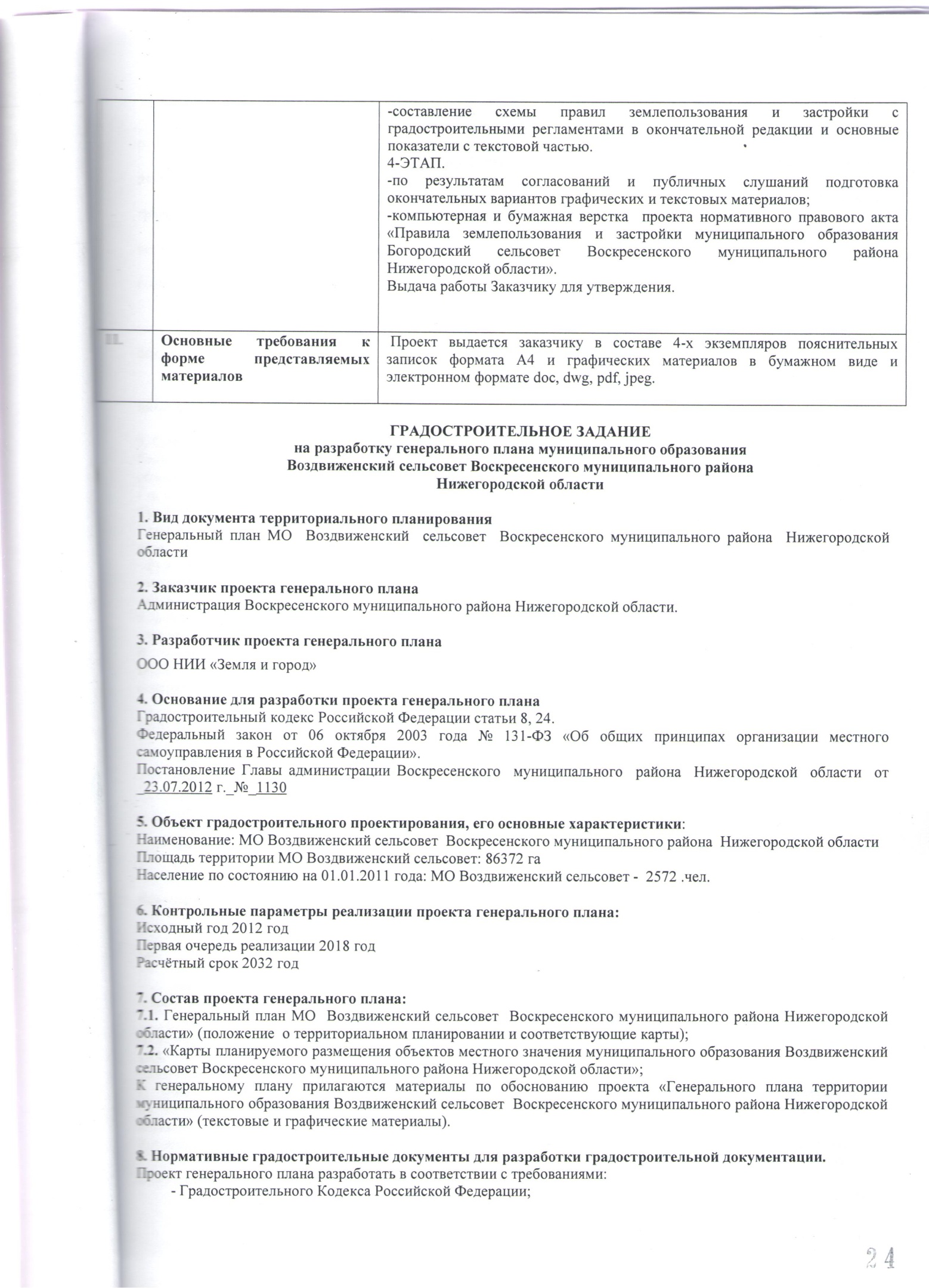 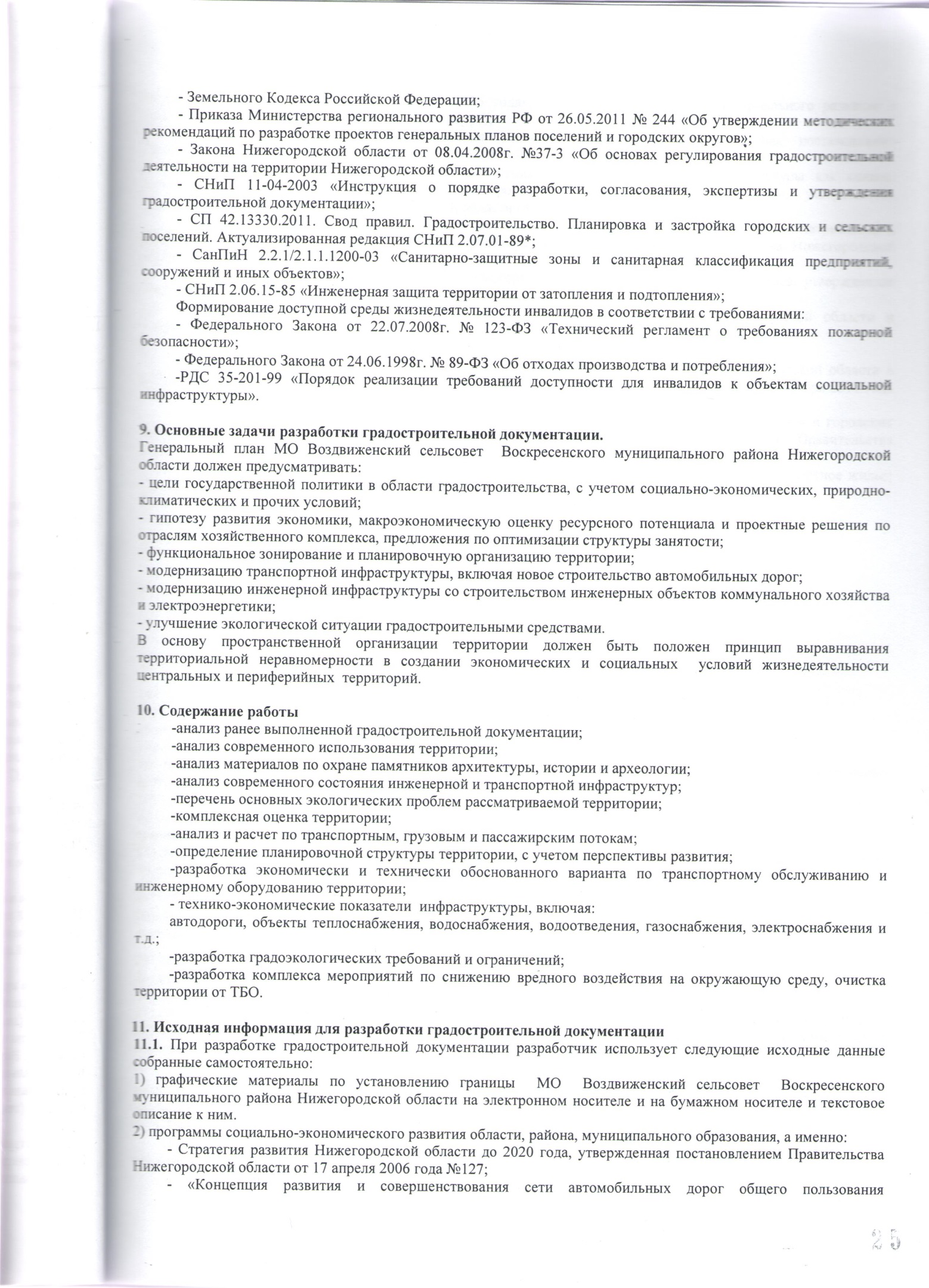 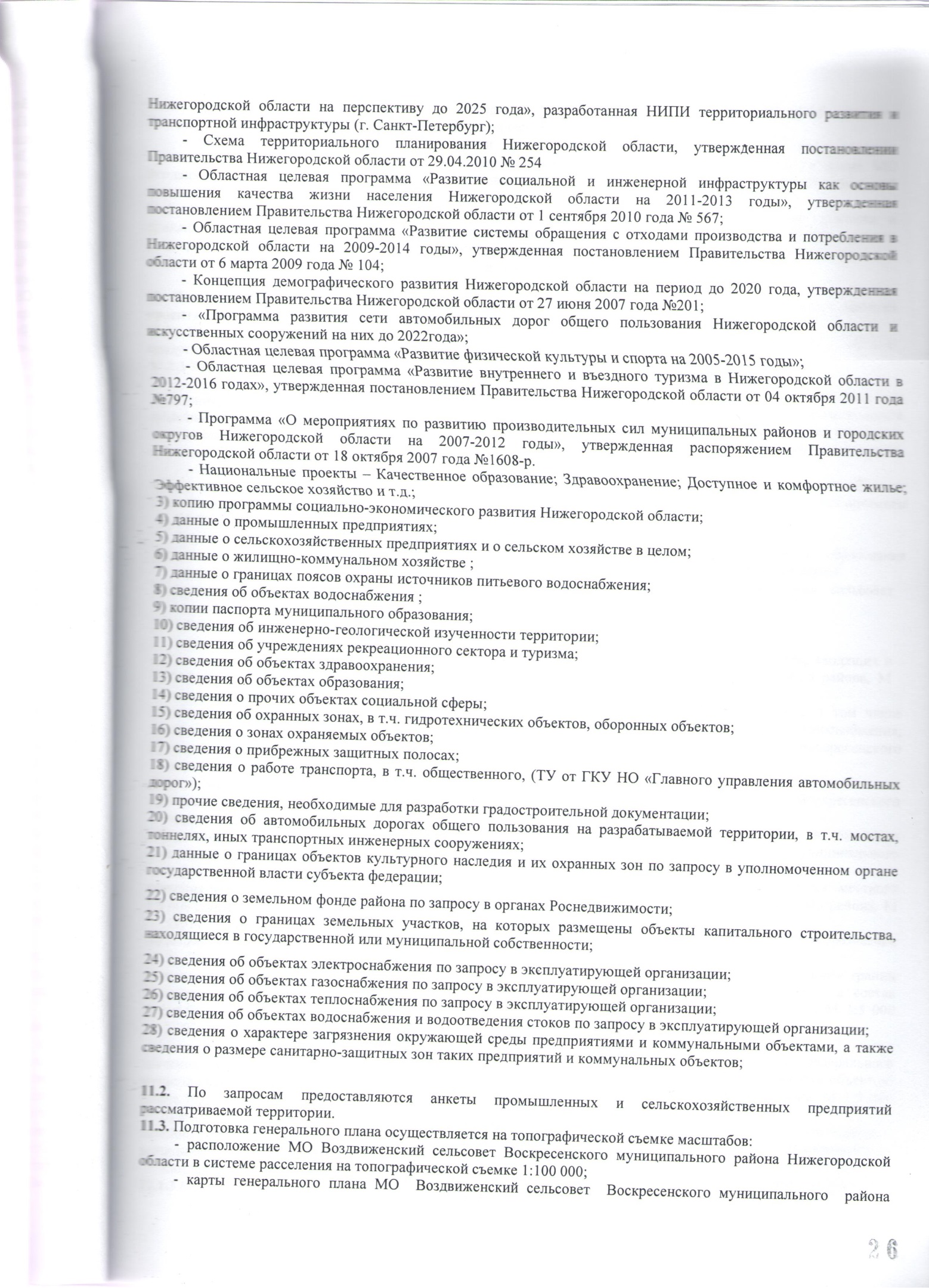 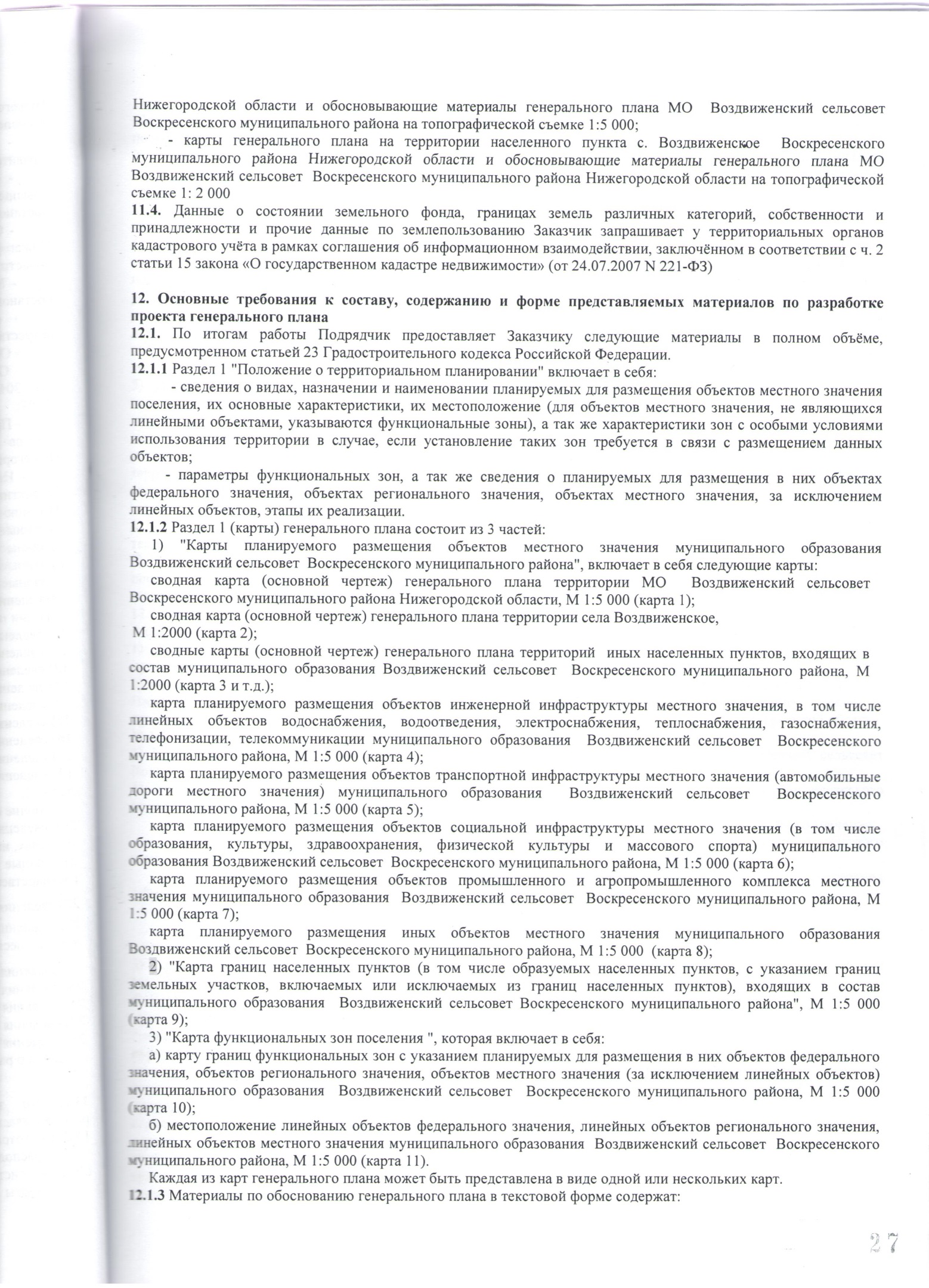 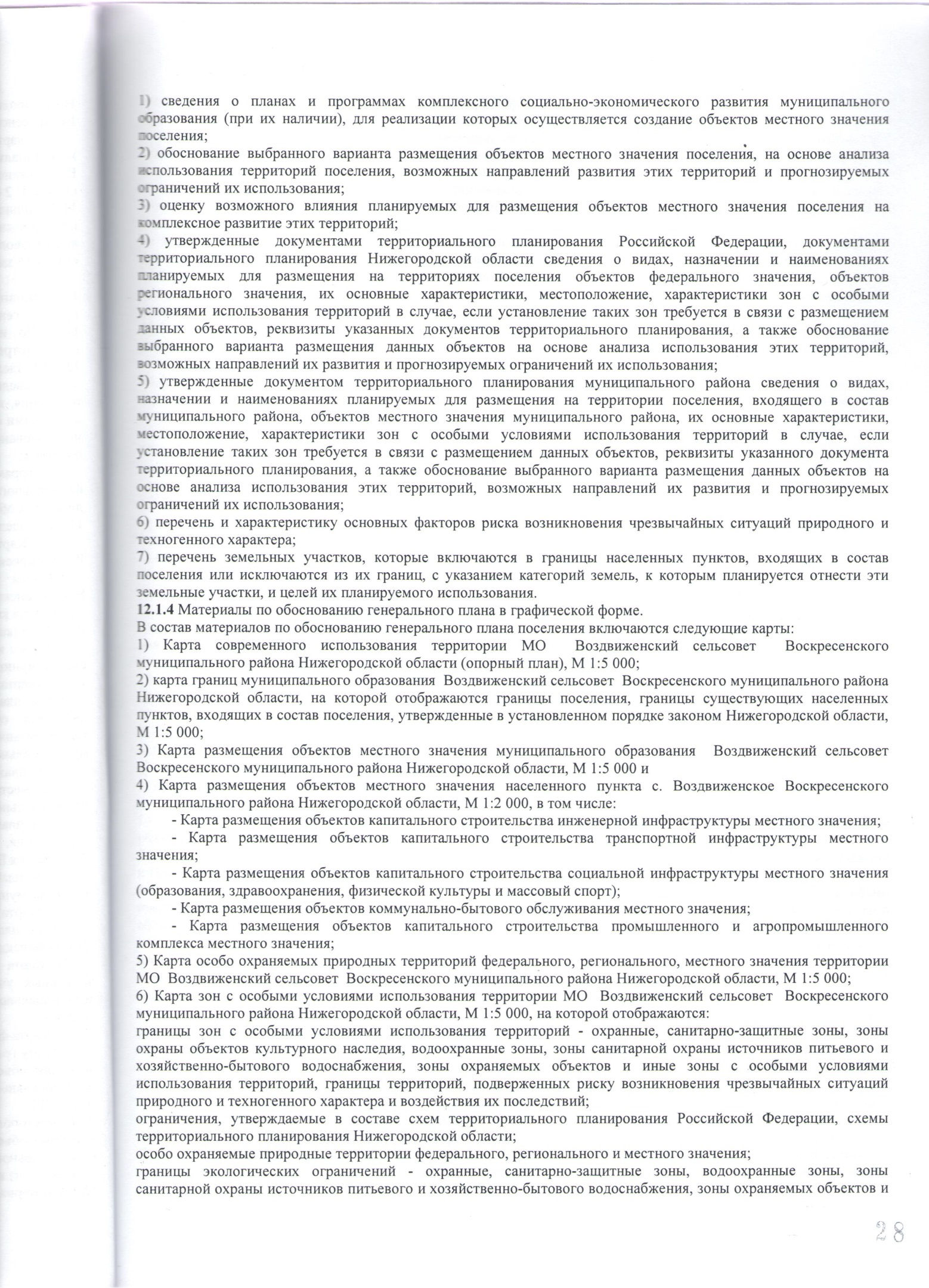 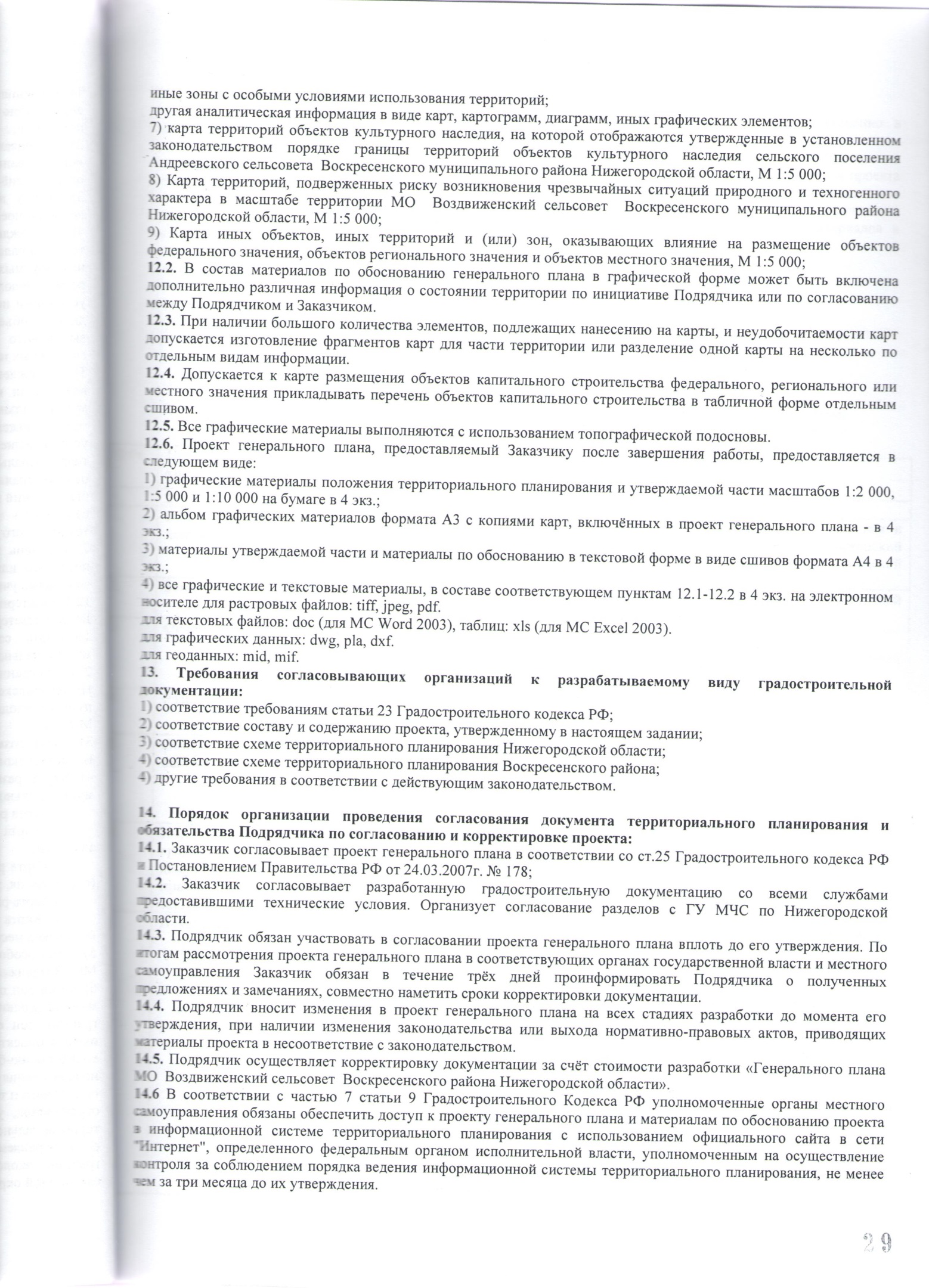 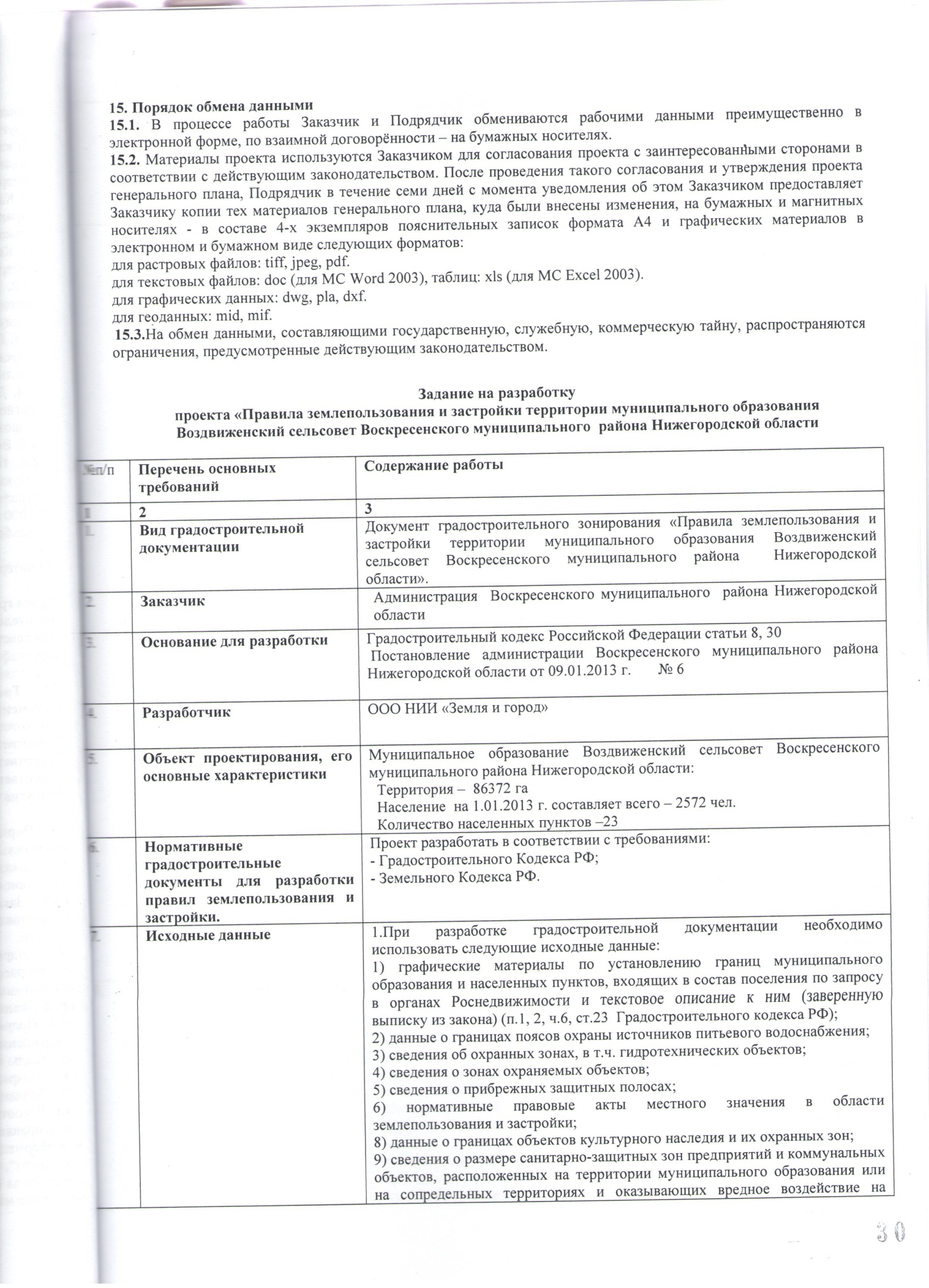 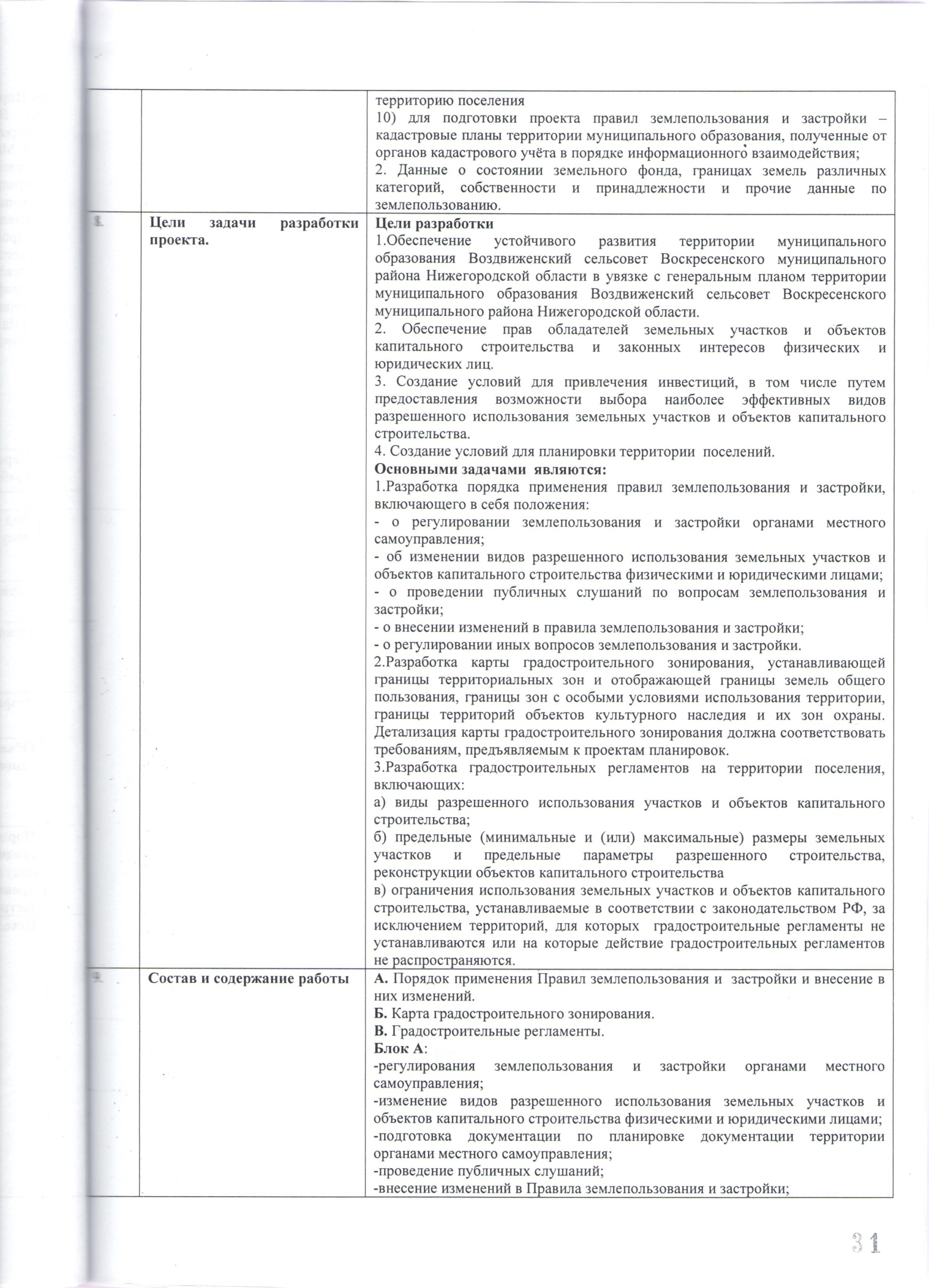 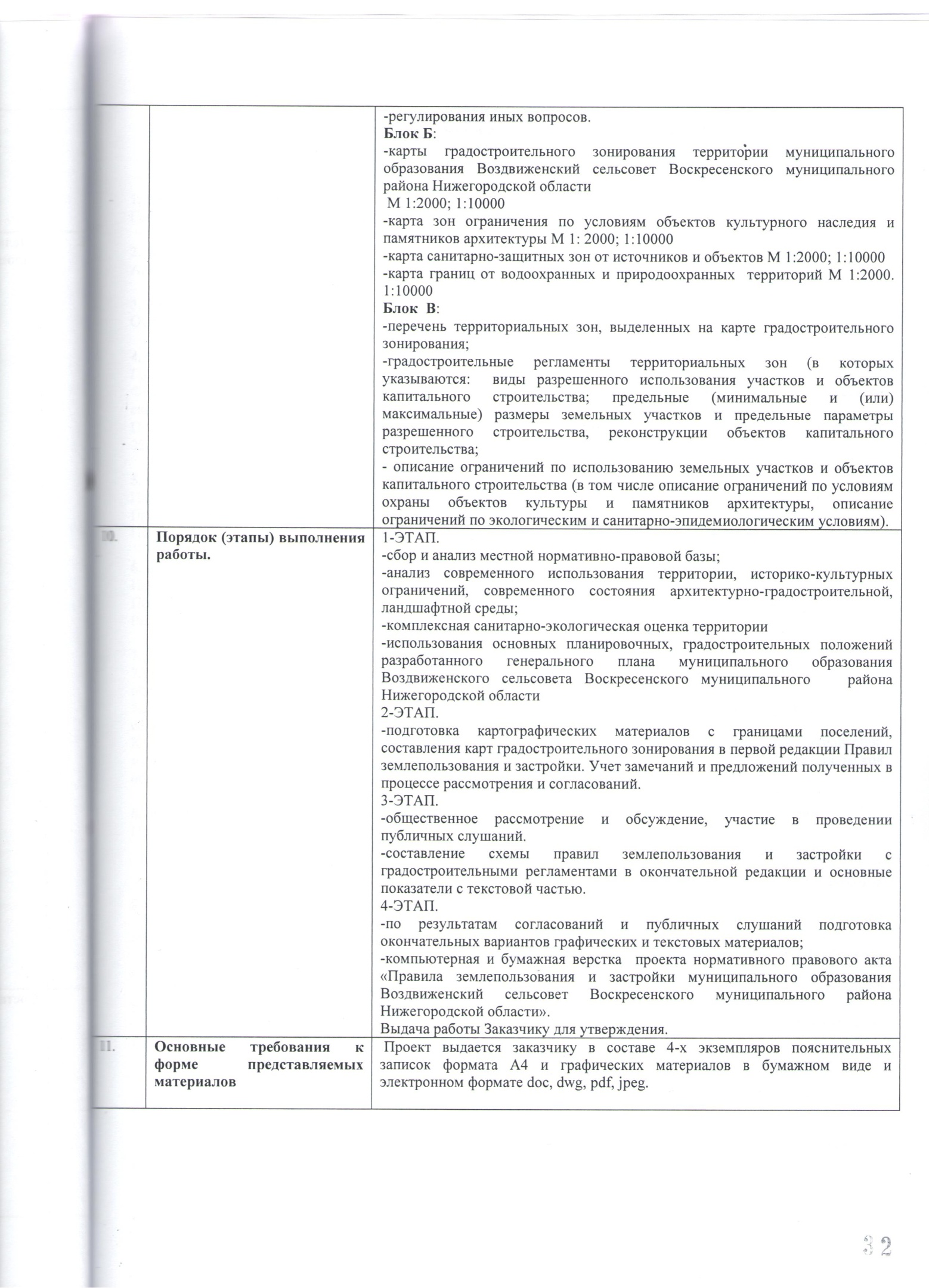 